¥ÀæxÀªÀÄ ¨sÁµÉ PÀ£ÀßqÀ9 £ÉAiÀÄ vÀgÀUÀw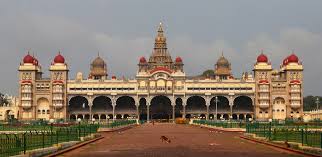 ªÁ¶ðPÀ ¥ÁoÀ AiÉÆÃd£É ªÀÄvÀÄÛ¥ÁoÀ n¥ÀàtÂ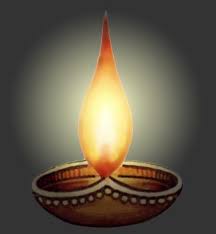 2016-17 £ÉAiÀÄ ¸Á°£À 9 £ÉAiÀÄ vÀgÀUÀwAiÀÄ ªÁ¶ðPÀ ¥ÁoÀ AiÉÆÃd£É.«µÀAiÀÄ : ¥ÀæxÀªÀÄ ¨sÁµÉ PÀ£ÀßqÀ.«µÀAiÀÄ ²PÀëPÀgÀ ¸À»															ªÀÄÄRå²PÀëPÀgÀ ¸À»GzÉÝÃ±ÀUÀ¼ÀÄ1.	D°¸ÀÄªÀ UÀæ»¸ÀÄªÀ ¤gÀUÀð¼À ºÁUÀÆ ¸ÀàµÀÖªÁV ¸ÀégÀ¨sÁgÀzÉÆA¢UÉ NzÀÄªÀ ¸ÁªÀÄxÀåðªÀ£ÀÄß C©üªÀÈ¢ÞUÉÆ½¸ÀÄªÀÅzÀÄ.2.  	¸ÀÈd£À²Ã® C©üªÀåQÛ (ªÀiËTPÀ - °TvÀ) ¸ÁªÀÄxÀåðªÀ£ÀÄß ¨É¼É¸ÀÄªÀÅzÀÄ.3.  	¨sÁµÉAiÀÄ£ÀÄß zÉÆÃµÀgÀ»vÀ ªÀÄvÀÄÛ ¥ÀjuÁªÀÄPÁjAiÀiÁV §¼À¸ÀÄªÀ ¥ËærüªÉÄAiÀÄ£ÀÄß       ¨É¼É¸ÀÄªÀÅzÀÄ.4. 	QæAiÀiÁvÀäPÀ ¸ÁAzÀ©üðPÀ ¨sÁµÁA±À, C®APÁgÀ ªÀÄvÀÄÛ bÀAzÉÆÃ ¥ÀæPÁgÀUÀ¼À£ÀÄß ºÀAvÀºÀAvÀªÁV ¸ÀgÀ¼À jÃwAiÀÄ°è ¥ÀjZÀ¬Ä¸ÀÄªÀÅzÀÄ.5.  	¨sÁµÉAiÀÄ ¸ÀàµÀÖvÉ ºÁUÀÆ vÁwÛ÷éPÀªÁV UÀæ»¸ÀÄªÀ »£Éß¯ÉAiÀÄ°è ¨sÁµÁA±À, bÀAzÀ¸ÀÄì, C®APÁgÀUÀ¼À£ÀÄß DAiÀiÁ ¥ÁoÀ¨ÉÆÃzsÀ£Á ¸ÀAzÀ¨sÀðzÀ°è QæAiÀiÁvÀäPÀªÁV PÀ°¸ÀÄªÀÅzÀÄ.6.  	¥ÀzÀ¨sÀAqÁgÀªÀ£ÀÄß ºÉaÑ¹PÉÆAqÀÄ, ¸ÀàµÀÖ GZÁÑgÀuÉAiÉÆA¢UÉ ªÁPÀå§AzsÀUÀ¼À£ÀÄß CxÀð ªÀiÁrPÉÆ¼ÀÄîªÀÅzÀÄ.7.  	eÁÕ£Ádð£É, ¸Á»vÁå©ügÀÄa, aAvÀ£É ªÀÄvÀÄÛ D£ÀAzÀPÁÌV ¸ÀévÀAvÀæªÁV NzÀ®Ä ¸ÀªÀÄxÀðgÁUÀÄªÀAvÉ ªÀiÁqÀÄªÀÅzÀÄ.8.  	¸ËAzÀAiÀÄð/¥ÀæeÉÕ, PÀ®à£É ªÀÄvÀÄÛ ¸ÀÈd£ÁvÀäPÀ ¨sÁªÀ£ÉUÀ¼À£ÀÄß fÃªÀAvÀªÁVj¸ÀÄªÀÅzÀÄ.9.  	£ÁqÀÄ, £ÀÄr, ¸Á»vÀå ªÀÄvÀÄÛ ¸ÀA¸ÀÌøwAiÀÄ §UÉÎ DwäÃAiÀÄ C©üªÀiÁ£ÀªÀ£ÀÄß ªÀÈ¢ÞUÉÆ½¸ÀÄªÀÅzÀÄ.10. 	PÀÈw-PÀvÀÈð«£À «²µÀÖ ¥ÀjZÀAiÀÄªÁUÀÄªÀ jÃwAiÀÄ°è ¸Á»vÀåzÀ ªÀÄÄRå ¥ÀæPÁgÀUÀ¼À£ÀÄß ¥ÀjZÀ¬Ä¸ÀÄªÀÅzÀÄ.11.  	gÁ¶ÖçÃAiÀÄ ¥ÀæeÉÕ, ¥ÀæeÁ¥Àæ¨sÀÄvÀé ºÁUÀÆ fÃªÀ£À ªÀiË®åUÀ¼À£ÀÄß ªÀÄÄRåªÁV UÀªÀÄ¤¸ÀÄªÀÅzÀÄ.12.  	°AUÀ¸ÀªÀiÁ£ÀvÉ, eÁvÀåwÃvÀvÉ, «±Àé±ÁAw, ¸ÀºÀ¨Á¼Éé, ¸ÁéªÀ®A§£É, DvÀäUËgÀªÀ ªÉÆzÀ¯ÁzÀ ªÀiË®åUÀ¼À£ÀÄß ªÉÄÊUÀÆr¹PÉÆ¼Àî®Ä ¥ÉæÃgÉÃ¦¸ÀÄªÀÅzÀÄ.13.  	¥Àj¸ÀgÀ ¸ÀAgÀPÀëuÉ, gÁ¶ÖçÃAiÀÄ ¸ÁA¸ÀÌøwPÀ ¥ÀgÀA¥ÀgÉ ªÀivÀÄÛ ªÉÊeÁÕ¤PÀ ªÀÄ£ÉÆÃ¨sÁªÀªÀ£ÀÄß ¸Á»vÀåzÀ ªÀÄÆ®PÀ ¥ÀjZÀ¬Ä¸ÀÄªÀÅzÀÄ.14.  	¸ÀªÀÄPÁ°Ã£À ¸ÀªÀÄ¸ÉåUÀ¼À£ÀÄß PÀÄjvÀÄ aAw¹ PÁgÀt ªÀÄvÀÄÛ ¥ÀjºÁgÀªÀ£ÀÄß ºÀÄqÀÄPÀÄªÀ ¸ÁªÀÄxÀåðªÀ£ÀÄß ¨É¼É¸ÀÄªÀÅzÀÄ.15.  	ªÀÄ»¼Á ªÀÄvÀÄÛ ªÀÄPÀÌ¼À ºÀPÀÄÌUÀ¼À£ÀÄß CjAiÀÄÄªÀ ªÀÄvÀÄÛ ¸Ë®¨sÀåUÀ¼À£ÀÄß ¥ÀqÉAiÀÄÄªÀ ¸ÁªÀÄxÀåðªÀ£ÀÄß ¨É¼É¸ÀÄªÀÅzÀÄ.16.  	UÁæ«ÄÃt fÃªÀ£À, ¥ÁæzÉÃ²PÀvÉ ºÁUÀÆ PÀ¯ÉUÀ¼À §UÉÎ CjªÀÅ ªÀÄÆr¸ÀÄªÀÅzÀÄ.17.  	¥ÀoÀå¥ÀÄ¸ÀÛPÀzÀ°è §gÀÄªÀ ¸ÁªÀiÁfPÀ DyðPÀ, £ÉÊwPÀ ªÀÄvÀÄÛ ¸ÁA¸ÀÌøwPÀ ªÀiË®åUÀ¼À£ÀÄß ¥ÀjZÀ¬Ä¸ÀÄªÀÅzÀÄ.PÀÈ¥É :- ¥ÀoÀåªÀ¸ÀÄÛ gÀZÀ£Á ¸À«Äw, r. J¸ï. E. Dgï. n., ¨ÉAUÀ¼ÀÆgÀÄ.¥ÀæxÀªÀÄ ¨sÁµÉ PÀ£ÀßqÀ			    WÀlPÀ – 1				    9 £ÉÃ vÀgÀUÀwUÀzÀå¥ÁoÀ - 1. ¥ÀAxÁºÁé£À (ºÀ¼ÀUÀ£ÀßqÀ) 		          ¯ÉÃRPÀgÀÄ :- ²ªÀPÉÆÃmÁåZÁgÀåPÀ°PÉUÉ ¨ÉÃPÁzÀ CªÀ¢üUÀ¼ÀÄ : 				¥ÁægÀA¨sÀzÀ ¢£ÁAPÀ : 										ªÀÄÄPÁÛAiÀÄzÀ ¢£ÁAPÀ : PÀ°PÁA±ÀUÀ¼ÀÄ :	1. ¯ÉÃRPÀgÁzÀ ²æÃ ²ªÀPÉÆÃmÁåZÁgÀå CªÀgÀ ¥ÀjZÀAiÀÄ ªÀiÁqÀÄªÀgÀÄ 		   ºÁUÀÆ ¥ÁoÀzÀ D±ÀAiÀÄ w½AiÀÄÄªÀgÀÄ.		2. PÀ£ÀßqÀ ¸Á»vÀåzÀ ªÉÆzÀ® UÀzÀå PÁªÀå ‘ªÀqÁØgÁzÀ£É’AiÀÄ ªÀÄºÀvÀéªÀ£ÀÄß CjAiÀÄÄªÀgÀÄ.		3. ‘AiÀiÁªÁUÀ®Æ ¸ÀvÀåPÉÌ dAiÀÄªÁUÀÄvÀÛzÉ’ JA§ ¸ÀAzÉÃ±ÀªÀ£ÀÄß PÀÄjvÀÄ ZÀað¸ÀÄªÀgÀÄ.		4. «zÀÄåZÉÆÑÃgÀ ªÀÄvÀÄÛ AiÀÄªÀÄzÀAqÀgÀ ¨Á®å fÃªÀ£ÀzÀ §UÉÎ w½AiÀÄÄªÀgÀÄ.		5. «zÀÄåZÉÆÑÃgÀ ªÀÄvÀÄÛ AiÀÄªÀÄzÀAqÀgÀ £ÀqÀÄ«£À ¥ÀAxÀPÉÌ PÁgÀtªÁzÀ CA±ÀUÀ¼À£ÀÄß ZÀað¸ÀÄªÀgÀÄ.		6. «zÀÄåZÉÆÑÃgÀ£ÀÄ «Äy¼É ¥ÀlÖtzÀ°è PÀ¼ÀîvÀ£À ªÀiÁqÀ®Ä PÁgÀtªÁzÀ CA±ÀªÀ£ÀÄß UÀÄgÀÄw¸ÀÄªÀgÀÄ.		7. ªÁªÀÄgÀxÀ£ÀÄ vÀ£Àß°è GAmÁVzÀÝ ¸ÀAzÉÃºÀªÀ£ÀÄß ¥ÀjºÀj¹PÉÆAqÀ §UÉAiÀÄ£ÀÄß CxÉÊð¸ÀÄªÀgÀÄ.		8. ºÀ¼ÀUÀ£ÀßqÀ UÀzÀåªÀ£ÀÄß ¥ÀzÀ«AUÀr¹ NzÀÄªÀ «zsÁ£ÀªÀ£ÀÄß CjAiÀÄÄªÀgÀÄ.		9. ºÀ¼ÀUÀ£ÀßqÀ «¨sÀQÛ ¥ÀævÀåAiÀÄUÀ¼À£ÀÄß ¥ÀjZÀ¬Ä¸ÀÄªÀgÀÄ.				10. C¨sÁå¸À ¥ÀÄ¸ÀÛPÀzÀ ¥Àæ±ÉßUÀ½UÉ GvÀÛj¸ÀÄªÀgÀÄ.	²PÀëPÀgÀ ¸À»									ªÀÄÄRå²PÀëPÀgÀ ¸À»¥ÀæxÀªÀÄ ¨sÁµÉ PÀ£ÀßqÀ 				 WÀlPÀ – 2  			     9 £ÉÃ vÀgÀUÀw¥ÀzÀå ¥ÁoÀ :- 1. §°AiÀÄ¤vÉÆÛqÉ ªÀÄÄ¤ªÉA 		                      PÀ« :- ²æÃ d£Àß¥ÁoÀ ¨ÉÆÃzsÀ£ÉUÉ ¨ÉÃPÁzÀ CªÀ¢üUÀ¼ÀÄ : 				¥ÁægÀA¨sÀzÀ ¢£ÁAPÀ : 										ªÀÄÄPÁÛAiÀÄzÀ ¢£ÁAPÀ : PÀ°PÁA±ÀUÀ¼ÀÄ :	1. ²æÃ d£Àß CªÀgÀ ¥ÀjZÀAiÀÄ ªÀiÁqÀÄªÀgÀÄ. ¥ÀzÀåzÀ D±ÀAiÀÄ w½AiÀÄÄªÀgÀÄ.		2. eÉÊ£À zsÀªÀÄðzÀ ‘C»A¸Á ¥ÀgÀªÉÆÃ zsÀªÀÄðB’ JA§ vÀvÀÛ÷ézÀ ªÀÄºÀvÀÛ÷éªÀ£ÀÄß CjAiÀÄÄªÀgÀÄ.		3. ‘zÉÃªÁ®AiÀÄUÀ¼À°è ¥ÁætÂ§° ¤ÃqÀÄªÀÅzÀÄ’ C¥ÀgÁzsÀ JA§ÄzÀ£ÀÄß PÀÄjvÀÄ ZÀað¸ÀÄªÀgÀÄ.  		4. d£Àß£À ‘AiÀÄ±ÉÆÃzsÀgÀ ZÀjvÉ’ PÁªÀåzÀ ¸ÀAQë¥ÀÛ PÀvÉAiÀÄ£ÀÄß w½AiÀÄÄªÀgÀÄ.		5. C¨sÀAiÀÄgÀÄaAiÀÄÄ ªÀiÁjzÀvÀÛ¤UÉ ºÉÃ½zÀ ªÀiÁvÀÄUÀ¼À£ÀÄß ¸ÀAUÀæ»¸ÀÄªÀgÀÄ.		6. ¥ÀævÀåPÀë¼ÁzÀ ZÀAqÀªÀiÁj zÉÃªÀvÉAiÀÄÄ ºÉÃ½zÀ ªÀiÁvÀÄUÀ¼À£ÀÄß CxÉÊð¸ÀÄªÀgÀÄ.		7. zÉÆgÉ ªÀiÁjzÀvÀÛ£À°è GAmÁzÀ §zÀ¯ÁªÀuÉUÀ½UÉ PÁgÀtUÀ¼À£ÀÄß UÀÄgÀÄw¸ÀÄªÀgÀÄ.		8. ªÀiÁvÁæUÀt – PÀAzÀ¥ÀzÀåzÀ ®PÀëtªÀ£ÀÄß ¥ÀjZÀAiÀÄªÀiÁrPÉÆ¼ÀÄîªÀgÀÄ.²PÀëPÀgÀ ¸À»									ªÀÄÄRå²PÀëPÀgÀ ¸À»¥ÀæxÀªÀÄ ¨sÁµÉ PÀ£ÀßqÀ 				 WÀlPÀ – 3.  			     9 £ÉÃ vÀgÀUÀwUÀzÀå¥ÁoÀ :- 2. ¥ÁæªÀiÁtÂPÀvÉ		              ¯ÉÃRPÀgÀÄ :- ²æÃªÀÄw ¸ÁgÁ C§Æ§PÀÌgï¥ÁoÀ ¨ÉÆÃzsÀ£ÉUÉ ¨ÉÃPÁzÀ CªÀ¢üUÀ¼ÀÄ : 10				¥ÁægÀA¨sÀzÀ ¢£ÁAPÀ : 										ªÀÄÄPÁÛAiÀÄzÀ ¢£ÁAPÀ : PÀ°PÁA±ÀUÀ¼ÀÄ :	1. ¯ÉÃRPÀgÁzÀ ²æÃªÀÄw ¸ÁgÁ C§Æ§PÀÌgï CªÀgÀ ¥ÀjZÀAiÀÄ ªÀiÁqÀÄªÀgÀÄ ºÁUÀÆ ¥ÁoÀzÀ                   D±ÀAiÀÄ w½AiÀÄÄªÀgÀÄ.		2. ‘§®±Á°UÀ¼ÀÄ §®»Ã£ÀgÀ£ÀÄß ±ÉÆÃµÀuÉ ªÀiÁqÀÄvÁÛgÉ’ JA§ CA±ÀªÀ£ÀÄß PÀÄjvÀÄ ZÀað¸ÀÄªÀgÀÄ.		3. ºÀ«ÄÃzï ªÀÄvÀÄÛ ºÀÄ¸ÉÃ£ï CªÀgÀ UÉ¼ÉvÀ£À DwäÃAiÀÄªÁzÀÄzÀÄ JA§zÀ£ÀÄß CjAiÀÄÄªÀgÀÄ.		4. gÀ»ÃªÀÄ£À UÀÄt ºÁUÀÆ £ÀqÀvÉUÀ¼À£ÀÄß PÀÄjvÀÄ «ªÀÄ²ð¸ÀÄªÀÅgÀÄ.		5. gÀ»ÃªÀÄ£À ‘¥ÁæªÀiÁtÂPÀvÉ’ EvÀgÀgÀ zÀÈ¶ÖAiÀÄ°è ºÉÃUÉ PÁtÄwÛvÀÄÛ JA§ÄzÀ£ÀÄß «ªÀj¸ÀÄªÀgÀÄ.		6. «©ü£Àß C¢üPÁjUÀ¼À ªÀÄ£ÉÆÃzsÉÆÃgÀuÉUÀ¼À£ÀÄß PÀÄjvÀÄ vÀÄ®£ÁvÀäPÀªÁV «ªÀÄ²ð¸ÀÄªÀgÀÄ.		7. ¥ÁæªÀiÁtÂPÀvÉ¬ÄAzÁV gÀ»ÃªÀÄ£ÀÄ C£ÀÄ¨sÀ«¹zÀ vÉÆAzÀgÉUÀ¼À£ÀÄß «ªÀj¸ÀÄªÀgÀÄ.		8. ‘JµÉÖÃ PÀµÀÖ §AzÀgÀÆ ¥ÁæªÀiÁtÂPÀvÉ ©qÀ¨ÁgÀzÀÄ’ JA§ÄªÀ DzÀ±ÀðªÀ£ÀÄß vÀªÀÄäzÁV¹PÉÆ¼ÀÄîªÀgÀÄ.		9. QæAiÀiÁ¥ÀzÀzÀ ¸ÀÆÜ® ¥ÀjZÀAiÀÄ ªÀiÁrPÉÆ¼ÀÄîªÀgÀÄ²PÀëPÀgÀ ¸À»									ªÀÄÄRå²PÀëPÀgÀ ¸À»¥ÀæxÀªÀÄ ¨sÁµÉ PÀ£ÀßqÀ 				 WÀlPÀ – 4.  			     9 £ÉÃ vÀgÀUÀw¥ÀzÀå ¥ÁoÀ :- 2. gÀªÀÄå¸ÀÈ¶Ö (DzsÀÄ¤PÀ) 		                   PÀ«UÀ¼ÀÄ :- ²æÃ ªÀÄzsÀÄgÀZÉ£Àß¥ÁoÀ ¨ÉÆÃzsÀ£ÉUÉ ¨ÉÃPÁzÀ CªÀ¢üUÀ¼ÀÄ : 				¥ÁægÀA¨sÀzÀ ¢£ÁAPÀ : 										ªÀÄÄPÁÛAiÀÄzÀ ¢£ÁAPÀ : PÀ°PÁA±ÀUÀ¼ÀÄ :	1. ²æÃ ªÀÄzsÀÄgÀZÉ£Àß CªÀgÀ ¥ÀjZÀAiÀÄ ªÀiÁqÀÄªÀgÀÄ. ¥ÀzÀåzÀ D±ÀAiÀÄ w½AiÀÄÄªÀgÀÄ.		2. ¥ÀæPÀÈw ªÀtð£ÉAiÀÄÄ¼Àî PÀªÀ£ÀUÀ¼À£ÀÄß gÀa¹zÀ PÀ«UÀ¼À£ÀÄß ºÉ¸Àj¸ÀÄªÀgÀÄ.		3. ¸ÀÆAiÉÆÃðzÀAiÀÄzÀ ¸ÀªÀÄAiÀÄzÀ°è£À ¥ÀæPÀÈw gÀªÀÄåvÉAiÀÄ£ÀÄß PÀÄjvÀÄ ªÀtð£É ªÀiÁqÀÄªÀgÀÄ.		4. ¥ÀæPÀÈw ªÉÊavÀæöåUÀ¼À£ÀÄß PÀÄjvÀÄ ZÀað¸ÀÄªÀgÀÄ.		5. PÀªÀ£ÀzÀ°è §gÀÄªÀ ¥Áæ¸À ¥ÀzÀUÀ¼À£ÀÄß UÀÄgÀÄw¸ÀÄªÀgÀÄ.		6. gÀÆ¥ÀPÀ ªÀÄvÀÄÛ zÀÈµÁÖAvÀ C®APÁgÀUÀ¼À ¥ÀjZÀAiÀÄ ªÀiÁqÀÄªÀgÀÄ.		7. C¨sÁå¸À ¥ÀÄ¸ÀÛPÀzÀ ¥Àæ±ÉßUÀ½UÉ GvÀÛj¸ÀÄªÀgÀÄ.	²PÀëPÀgÀ ¸À»									ªÀÄÄRå²PÀëPÀgÀ ¸À»¥ÀæxÀªÀÄ ¨sÁµÉ PÀ£ÀßqÀ 				 WÀlPÀ – 5.  			     9 £ÉÃ vÀgÀUÀwUÀzÀå¥ÁoÀ :- 3. 	¨ÉqÀV£À vÁt dAiÀÄ¥ÀÄgÀ		¯ÉÃRPÀgÀÄ :- ²æÃ ²ªÀgÁªÀÄ PÁgÀAvÀ¥ÁoÀ ¨ÉÆÃzsÀ£ÉUÉ ¨ÉÃPÁzÀ CªÀ¢üUÀ¼ÀÄ : 			¥ÁægÀA¨sÀzÀ ¢£ÁAPÀ 	: 									ªÀÄÄPÁÛAiÀÄzÀ ¢£ÁAPÀ 	: PÀ°PÁA±ÀUÀ¼ÀÄ :	1. ¯ÉÃRPÀgÁzÀ ²æÃ ²ªÀgÁªÀÄ PÁgÀAvÀ CªÀgÀ ¥ÀjZÀAiÀÄ ªÀiÁqÀÄªÀgÀÄ.2. ‘¥ÀæªÁ¸À PÀxÀ£À’zÀ ®PÀët, «zsÀUÀ¼ÀÄ ºÁUÀÆ ¥Àæ¹zÀÞ ¥ÀæªÁ¸À PÀxÀ£ÀPÁgÀgÀ §UÉUÉ CjªÀÅ    ªÀÄÆr¹PÉÆ¼ÀÄîªÀgÀÄ.3. dAiÀÄ¥ÀÄgÀ £ÀUÀgÀzÀ ªÀÄÄRå©Ã¢UÀ¼ÀÄ, CAUÀr ºÁUÀÆ ªÀÄ£ÉUÀ¼À zÉÃ²Ã ªÁ¸ÀÄÛgÀZÀ£Á ±ÉÊ° §UÉUÉ    w½AiÀÄÄªÀgÀÄ.4. ‘dAiÀÄ¥ÀÄgÀzÀ d£ÀgÀÄ §tÚzÀ ªÉÆÃºÀªÀÅ¼ÀîªÀgÀÄ’ JA§ ¯ÉÃRPÀgÀ ºÉÃ½PÉAiÀÄ£ÀÄß «±ÉèÃ¶¸ÀÄªÀgÀÄ.5. ‘CA¨ÉÃgÀ’ ¥ÀæzÉÃ±ÀzÀ ¸ÀÄvÀÛªÀÄÄvÀÛ°£À ªÁvÁªÀgÀtªÀ£ÀÄß ¥ÀjZÀ¬Ä¸ÀÄªÀgÀÄ.6. ‘CA¨ÉÃgÀzÀ CgÀªÀÄ£É gÀd¥ÀÆvÀ CgÀ¸ÀÄUÀ¼À gÀ¹PÀ fÃªÀ£ÀzÀ zÉÆåÃvÀPÀ’ JA§ CA±ÀªÀ£ÀÄß PÀÄjvÀÄ    ZÀað¸ÀÄªÀgÀÄ.7. ‘dAvÀæªÀÄAvÀæ’zÀ «±ÉÃµÀvÉAiÀÄ£ÀÄß PÀÄjvÀÄ ªÀtÂð¸ÀÄªÀÅzÀgÀ ªÀÄÆ®PÀ ºÀ¼ÉAiÀÄ PÁ®zÀ ªÉÊeÁÕ¤PÀ    aAvÀ£ÉAiÀÄ£ÀÄß PÀÄjvÀÄ ªÉÄZÀÄÑUÉ ªÀåPÀÛ¥Àr¸ÀÄªÀgÀÄ.8. dAiÀÄ¥ÀÄgÀzÀ ¥ÁæzÉÃ²PÀ d£À¥ÀzÀ £ÀÈvÀåzÀ «±ÉÃµÀvÉAiÀÄ£ÀÄß UÀªÀÄ¤¸ÀÄªÀgÀÄ.9. eÁÕ£Ádð£É, ¸Á»vÁå©ügÀÄa ºÁUÀÆ D£ÀAzÀPÁÌV ¥ÀæªÁ¸À PÀxÀ£À ¯ÉÃR£ÀUÀ¼À£ÀÄß NzÀÄªÀ /    §gÉAiÀÄÄªÀ ºÀªÁå¸À / C©ügÀÄaAiÀÄ£ÀÄß gÀÆrü¹PÉÆ¼ÀÄîªÀÅzÀÄ.10. PÀvÀðj ªÀÄvÀÄÛ PÀªÀÄðtÂ ¥ÀæAiÉÆÃUÀ ªÁPÀåUÀ¼À£ÀÄß ¥ÀjZÀ¬Ä¸ÀÄªÀgÀÄ.11. QæAiÀiÁ¥ÀzÀzÀ CxÀðgÀÆ¥ÀUÀ¼À£ÀÄß ¥ÀjZÀ¬Ä¸ÀÄªÀgÀÄ.²PÀëPÀgÀ ¸À»									ªÀÄÄRå²PÀëPÀgÀ ¸À»¥ÀæxÀªÀÄ ¨sÁµÉ PÀ£ÀßqÀ 				 WÀlPÀ – 6.  			     9 £ÉÃ vÀgÀUÀw¥ÀzÀå ¥ÁoÀ :- 3. ºÉÆ¸ÀºÁqÀÄ 		                   PÀ«UÀ¼ÀÄ :- ²æÃ PÀAiÀiÁågÀ QkÕtÚ gÉÊ¥ÁoÀ ¨ÉÆÃzsÀ£ÉUÉ ¨ÉÃPÁzÀ CªÀ¢üUÀ¼ÀÄ : 			¥ÁægÀA¨sÀzÀ ¢£ÁAPÀ 	: 									ªÀÄÄPÁÛAiÀÄzÀ ¢£ÁAPÀ 	: PÀ°PÁA±ÀUÀ¼ÀÄ :	1. ²æÃ PÀAiÀiÁågÀ QkÕtÚ gÉÊ CªÀgÀ ¥ÀjZÀAiÀÄ ªÀiÁqÀÄªÀgÀÄ. ¥ÀzÀåzÀ D±ÀAiÀÄ w½AiÀÄÄªÀgÀÄ.		2. £ÀªÉÇÃzÀAiÀÄ PÁ®zÀ PÀ«UÀ¼À£ÀÄß ºÉ¸Àj¸ÀÄªÀgÀÄ.		3. ‘ºÁqÀÄ ¥ÀæPÀÈwAiÀÄ C«¨sÁdå CAUÀ’ JA§ÄzÀ£ÀÄß «ªÀj¸ÀÄªÀgÀÄ.		4. ºÁqÀÄ ‘ºÀ¼ÉAiÀÄ ªÀiËqsÀåUÀ¼À£ÀÄß PÀrzÉÆUÉzÀÄ ºÉÆ¸À ¨sÁªÀ£ÉUÀ¼À£ÀÄß ¸ÀÈf¸À§®èzÀÄ’ JA§ÄzÀ£ÀÄß 		   PÀÄjvÀÄ ZÀað¸ÀÄªÀgÀÄ.		5. PÀªÀ£ÀzÀ°è §gÀÄªÀ ¥Áæ¸À ¥ÀzÀUÀ¼À£ÀÄß UÀÄgÀÄw¸ÀÄªÀgÀÄ.		6. PÀªÀ£ÀzÀ°è §gÀÄªÀ ¸ÀgÀ¼À ªÁåPÀgÀuÁA±ÀUÀ¼À£ÀÄß UÀÄgÀÄw¹, «ªÀj¸ÀÄªÀgÀÄ.		7. C¨sÁå¸À ¥Àæ±ÉßUÀ½UÉ GvÀÛj¸ÀÄªÀgÀÄ.	²PÀëPÀgÀ ¸À»									ªÀÄÄRå²PÀëPÀgÀ ¸À»¥ÀæxÀªÀÄ ¨sÁµÉ PÀ£ÀßqÀ 				 WÀlPÀ – 7.  			     9 £ÉÃ vÀgÀUÀwUÀzÀå¥ÁoÀ :- 4. gÁzsÁPÀÈµÀÚ£ï	                                ¥ÀoÀå ¥ÀÄ¸ÀÛPÀ ¸À«ÄwAiÀÄ gÀZÀ£É¥ÁoÀ ¨ÉÆÃzsÀ£ÉUÉ ¨ÉÃPÁzÀ CªÀ¢üUÀ¼ÀÄ : 10			¥ÁægÀA¨sÀzÀ ¢£ÁAPÀ 	: 									ªÀÄÄPÁÛAiÀÄzÀ ¢£ÁAPÀ 	: PÀ°PÁA±ÀUÀ¼ÀÄ :	1. ªÀåQÛavÀæ / DvÀä ZÀjvÉæ / fÃªÀ£À ZÀjvÉæ ¸Á»vÀå ¥ÀæPÁgÀUÀ¼À §UÉUÉ CjªÀÅ ªÀÄÆr¹PÉÆ¼ÀÄîªÀgÀÄ.		2. qÁ. gÁzsÁPÀÈµÀÚ£ï ºÁUÀÆ gÀµÁå zÉÃ±ÀzÀ CzsÀåPÀë ¸ÁÖ°£ï CªÀgÀ ¨sÉÃnAiÀÄ ¸ÀAzÀ¨sÀðªÀ£ÀÄß PÀÄjvÀÄ 		  «ªÀj¸ÀÄªÀgÀÄ.		3. qÁ. gÁzsÁPÀÈµÀÚ£ï CªÀgÀ «zÁå¨sÁå¸ÀzÀ §UÉUÉ CjªÀÅ ªÀÄÆr¹PÉÆ¼ÀÄîªÀgÀÄ.		4. qÁ. gÁzsÁPÀÈµÀÚ£ï CªÀgÀ ªÀÈwÛ fÃªÀ£À PÀÄjvÀÄ ªÀtÂð¸ÀÄªÀgÀÄ.		5. qÁ. gÁzsÁPÀÈµÀÚ£ï CªÀjUÉ ªÉÄÊ¸ÀÆj£À°è ¤ÃrzÀ ©Ã¼ÉÆÌrUÉ PÁAiÀÄðPÀæªÀÄzÀ ªÀÄºÀvÀéªÀ£ÀÄß 		          CjAiÀÄÄªÀgÀÄ.		6. qÁ. gÁzsÁPÀÈµÀÚ£ï CªÀgÀÄ »AzÀÆ zsÀªÀÄðzÀ vÀvÀÛ÷é ±Á¸ÀÛçzÀ §UÉUÉ ¤ÃrzÀ ºÉÃ½PÉUÀ¼À£ÀÄß 			   «ªÀÄ²ð¸ÀÄªÀgÀÄ.		7. qÁ. gÁzsÁPÀÈµÀÚ£ï CªÀgÀÄ vÀªÀÄä §ºÀÄªÀÄÄR ¥Àæw¨sÉ¬ÄAzÀ ¤ªÀð»¹zÀ ««zsÀ ºÀÄzÉÝUÀ¼À §UÉUÉ 		   ZÀað¸ÀÄªÀgÀÄ.		8. qÁ. gÁzsÁPÀÈµÀÚ£ï CªÀjUÉ zÉÆgÉvÀ ¥Àæ±À¹Û ¥ÀÄgÀ¸ÁÌgÀUÀ¼À£ÀÄß ºÉ¸Àj¸ÀÄªÀgÀÄ.		9. qÁ. gÁzsÁPÀÈµÀÚ£ï CªÀgÀÄ gÀa¹zÀ PÀÈwUÀ¼À£ÀÄß ¥ÀnÖ ªÀiÁqÀÄªÀgÀÄ.		10. PÁ®gÀÆ¥À QæAiÀiÁ¥ÀzÀUÀ¼À §UÉUÉ ¥ÀjZÀAiÀÄ ªÀiÁrPÉÆ¼ÀÄîªÀgÀÄ.²PÀëPÀgÀ ¸À»									ªÀÄÄRå²PÀëPÀgÀ ¸À»¥ÀæxÀªÀÄ ¨sÁµÉ PÀ£ÀßqÀ 				 WÀlPÀ – 8 			     9 £ÉÃ vÀgÀUÀw¥ÀzÀå ¥ÁoÀ :- 4. ¹jAiÀÄ¤£ÉßÃ£À §tÂÚ¥É£ÀÄ                              PÀ« :- gÀvÁßPÀgÀªÀtÂð¥ÁoÀ ¨ÉÆÃzsÀ£ÉUÉ ¨ÉÃPÁzÀ CªÀ¢üUÀ¼ÀÄ : 			¥ÁægÀA¨sÀzÀ ¢£ÁAPÀ 	: 									ªÀÄÄPÁÛAiÀÄzÀ ¢£ÁAPÀ 	: PÀ°PÁA±ÀUÀ¼ÀÄ :	1. ²æÃ gÀvÁßPÀgÀªÀtÂð CªÀgÀ ¥ÀjZÀAiÀÄ ªÀiÁqÀÄªÀgÀÄ. ¥ÀzÀåzÀ D±ÀAiÀÄ w½AiÀÄÄªÀgÀÄ.		2. PÀ«AiÀÄÄ PÁªÀåªÀ£ÀÄß §gÉAiÀÄ®Ä PÁgÀtªÁzÀ CA±ÀUÀ¼À£ÀÄß UÀÄgÀÄw¸ÀÄªÀgÀÄ.		3. ¨sÀgÀvÀ£À gÁdªÉÊ¨sÉÆÃUÀªÀ£ÀÄß PÀÄjvÀÄ ªÀtÂð¸ÀÄªÀgÀÄ.		4. ¨sÀgÀvÀ£À D¸ÁÜ£ÀzÀ ªÀtð£ÉAiÀÄ£ÀÄß D¸Áé¢¸ÀÄªÀgÀÄ.5. ¥ÀzÀåzÀ°è §gÀÄªÀ ¸ÀgÀ¼À ªÁåPÀgÀuÁA±ÀUÀ¼À£ÀÄß UÀÄgÀÄw¸ÀÄªÀgÀÄ.6. ¸ÁAUÀvÀå ¥ÀzÀåzÀ ®PÀët w½AiÀÄÄªÀgÀÄ.7. CPÀëgÀUÀtzÀ «zsÀUÀ¼À£ÀÄß ¥ÀjZÀ¬Ä¸ÀÄªÀgÀÄ.8. SÁåvÀ PÀ£ÁðlPÀ ¥ÀzÀåUÀ¼À ®PÀët ¥ÀjZÀ¬Ä¸ÀÄªÀgÀÄ.		9. C¨sÁå¸À ¥Àæ±ÉßUÀ½UÉ GvÀÛj¸ÀÄªÀgÀÄ.	²PÀëPÀgÀ ¸À»									ªÀÄÄRå²PÀëPÀgÀ ¸À»¥ÀæxÀªÀÄ ¨sÁµÉ PÀ£ÀßqÀ 				 WÀlPÀ – 9.  			     9 £ÉÃ vÀgÀUÀwUÀzÀå¥ÁoÀ :- 5. ¸ÀªÀiÁUÀªÀÄ 		          ¯ÉÃRPÀgÀÄ :- ¸ÀA¥À£ÀÆä® ¸ÀA¥ÁzÀ£Á ¸À«Äw¥ÁoÀ ¨ÉÆÃzsÀ£ÉUÉ ¨ÉÃPÁzÀ CªÀ¢üUÀ¼ÀÄ : 			¥ÁægÀA¨sÀzÀ ¢£ÁAPÀ 	: 									ªÀÄÄPÁÛAiÀÄzÀ ¢£ÁAPÀ 	: PÀ°PÁA±ÀUÀ¼ÀÄ :	1. ¨sÁ¸À PÀ«AiÀÄ §UÉÎ ¥ÀjZÀAiÀÄ ªÀiÁrPÉÆ¼ÀÄîªÀgÀÄ ºÁUÀÆ £ÁlPÀzÀ D±ÀAiÀÄ w½AiÀÄÄªÀgÀÄ.		2. PÀ£ÀßqÀ £ÁlPÀ ¥ÀgÀA¥ÀgÉAiÀÄ §UÉÎ CjªÀÅ ªÀÄÆr¹PÉÆ¼ÀÄîªÀgÀÄ.		3. £ÁlPÀzÀ°è §gÀÄªÀ ¥ÁvÀæUÀ¼À ¥ÀjZÀAiÀÄ ªÀiÁqÀÄªÀgÀÄ.		4. ªÀAiÀÄ¹ìUÀ¤UÉ MzÀV §AzÀ zÀÄUÀðwAiÀÄ£ÀÄß «ªÀj¸ÀÄªÀgÀÄ.		5. WÀmÉÆÃvÀÌZÀ£À vÁ¬ÄAiÀÄ ¥ÁgÀuÉUÉ ºÉÆÃUÀ®Ä ªÀAiÀÄ¹ìUÀ ºÁUÀÆ CªÀ£À ºÉAqÀw ªÀÄPÀÌ¼ÀÄ £ÀqÉ¹zÀ                   ¸ÀA¨sÁµÀuÉAiÀÄ£ÀÄß ¸ÀAUÀæ»¸ÀÄªÀgÀÄ.		6. £ÀqÀÄªÀÄUÀ£ÀÄ WÀmÉÆÃvÀÌZÀ£ÉÆqÀ£É ºÉÆÃUÀ®Ä ¤zsÀðj¹zÀ ¸ÀAzÀ¨sÀðªÀ£ÀÄß PÀÄjvÀÄ «±ÉèÃ¶¸ÀÄªÀgÀÄ.		7. WÀmÉÆÃvÀÌZÀ£ÀÄ ‘ªÀÄzsÀåªÀÄ’£À£ÀÄß PÀÆVzÀ ¸ÀªÀÄAiÀÄzÀ°è £ÀqÉzÀ WÀl£ÉAiÀÄ£ÀÄß «ªÀj¸ÀÄªÀgÀÄ.		8. ©üÃªÀÄ ªÀÄvÀÄÛ WÀmÉÆÃvÀÌZÀ£À £ÀqÀÄªÉ £ÀqÉzÀ AiÀÄÄzÀÞªÀ£ÀÄß ªÀtÂð¸ÀÄªÀgÀÄ.		9. WÀmÉÆÃvÀÌZÀ, ©üÃªÀÄ ªÀÄvÀÄÛ »rA¨ÉAiÀÄ ¸ÀªÀiÁUÀªÀÄªÀ£ÀÄß PÀÄjvÀÄ «ªÀj¸ÀÄªÀgÀÄ.		10. ºÀ¼ÀUÀ£ÀßqÀzÀ «¨sÀQÛ ¥ÀævÀåAiÀÄUÀ¼À£ÀÄß ¥ÀjZÀAiÀÄ ªÀiÁrPÉÆ¼ÀÄîªÀgÀÄ.²PÀëPÀgÀ ¸À»									ªÀÄÄRå²PÀëPÀgÀ ¸À»¥ÀæxÀªÀÄ ¨sÁµÉ PÀ£ÀßqÀ 				 WÀlPÀ – 10 			     9 £ÉÃ vÀgÀUÀw¥ÀzÀå ¥ÁoÀ :- 5. ¸ÁxÀðPÀ gÀPÀëuÉ         PÀ« :- ²æÃ ªÁ¢gÁdgÀÄ ºÁUÀÆ ²æÃ ²±ÀÄ£Á¼À ±ÀjÃ¥sÀgÀÄ¥ÁoÀ ¨ÉÆÃzsÀ£ÉUÉ ¨ÉÃPÁzÀ CªÀ¢üUÀ¼ÀÄ : 			¥ÁægÀA¨sÀzÀ ¢£ÁAPÀ 	: 									ªÀÄÄPÁÛAiÀÄzÀ ¢£ÁAPÀ 	: PÀ°PÁA±ÀUÀ¼ÀÄ :	1. ²æÃ ªÁ¢gÁdgÀÄ ºÁUÀÆ ¸ÀAvÀ ²±ÀÄ£Á¼À ±ÀjÃ¥sÀ CªÀgÀ ¥ÀjZÀAiÀÄ ªÀiÁqÀÄªÀgÀÄ. ¥ÀzÀåzÀ D±ÀAiÀÄ    w½AiÀÄÄªÀgÀÄ.		2. ‘¨sÀUÀªÀAvÀ£ÀÄ ¨sÀPÀÛªÀdæ ¥ÀAdgÀ’ JA§ÄzÀPÉÌ ªÁ¢gÁdgÀÄ ¤ÃqÀÄªÀ GzÁºÀgÀuÉUÀ¼À£ÀÄß PÀÄjvÀÄ   	    ZÀað¸ÀÄªÀgÀÄ.3. UÀeÉÃAzÀæ ªÉÆÃPÀë, zËæ¥À¢ ªÀ¸ÁÛç¥ÀºÀgÀt, dAiÀÄzÀæxÀ£À ªÉÄÃ°£À CdÄð£À£À «dAiÀÄ, ¨sÀPÀÛ ¥ÀæºÁèzÀ       ºÁUÀÆ ªÁ¢gÁd ¥Áæt gÀPÀëuÉ ªÉÆzÀ¯ÁzÀ ¸À¤ßªÉÃ±ÀUÀ¼À°è ¨sÀUÀªÀAvÀ£À C£ÀÄUÀæºÀ zÉÆgÉvÀ §UÉUÉ    CjAiÀÄÄªÀgÀÄ.4. ©¢j¤AzÀ vÀAiÀiÁgÀÄ ªÀiÁqÀÄªÀ ªÀ¸ÀÄÛUÀ¼À ¥ÀnÖ ªÀiÁqÀÄªÀgÀÄ.5. ©¢j£À ªÀ¸ÀÄÛUÀ¼À ¸ÀºÁAiÀÄ ¥ÀqÉAiÀÄÄªÀªÀgÀ£ÀÄß ºÉ¸Àj¸ÀÄªÀgÀÄ.6. ‘©¢gÀÄ ¸ÀªÀðjUÀÆ G¥ÀPÁjAiÀiÁzÀÄzÀÄ’ JA§ ¸ÀAzÉÃ±ÀªÀ£ÀÄß CjAiÀÄÄªÀgÀÄ.7. ¥ÀzÀåzÀ°è §gÀÄªÀ ¸ÀgÀ¼À ªÁåPÀgÀuÁA±ÀUÀ¼À£ÀÄß UÀÄgÀÄw¸ÀÄªÀgÀÄ.8. ¸ÀÄ¼Á¢ ªÀÄvÀÄÛ vÀvÀÛ÷é¥ÀzÀUÀ¼À ®PÀët w½AiÀÄÄªÀgÀÄ.		9. C¨sÁå¸À ¥Àæ±ÉßUÀ½UÉ GvÀÛj¸ÀÄªÀgÀÄ.	²PÀëPÀgÀ ¸À»									ªÀÄÄRå²PÀëPÀgÀ ¸À»¥ÀæxÀªÀÄ ¨sÁµÉ PÀ£ÀßqÀ 				 WÀlPÀ – 11 			     9 £ÉÃ vÀgÀUÀwUÀzÀå¥ÁoÀ :- 6. ºÀgÀ°Ã¯É     						           PÀ« : ºÀjºÀgÀ                           ¥ÁoÀ ¨ÉÆÃzsÀ£ÉUÉ ¨ÉÃPÁzÀ CªÀ¢üUÀ¼ÀÄ : 			¥ÁægÀA¨sÀzÀ ¢£ÁAPÀ 	: 									ªÀÄÄPÁÛAiÀÄzÀ ¢£ÁAPÀ 	: PÀ°PÁA±ÀUÀ¼ÀÄ : 	1. ²æÃ ºÀjºÀgÀ CªÀgÀ ¥ÀjZÀAiÀÄ ªÀiÁqÀÄªÀgÀÄ ºÁUÀÆ ¥ÁoÀzÀ D±ÀAiÀÄ w½AiÀÄÄªÀgÀÄ.		2. ‘£ÀA©AiÀÄtÚ£À gÀUÀ¼É’AiÀÄ ¥ÀÆªÀðPÀxÉAiÀÄ£ÀÄß w½AiÀÄÄªÀgÀÄ.		3. ¥ÀzÀ «AUÀr¹ NzÀÄªÀ PÀæªÀÄªÀ£ÀÄß PÀ°AiÀÄÄªÀgÀÄ.		3. £ÀA©AiÀÄtÚ£ÀÄ ªÀÄtªÀÄAzÀ¥ÀÄvÀÆÛj£À ºÉÆgÀªÀ®AiÀÄzÀ GzÁå£ÀªÀ£ÀzÀ°è PÀAqÀ zÀÈ±ÀåªÀ£ÀÄß    ªÀtÂð¸ÀÄªÀgÀÄ.4. £ÀA©AiÀÄtÚ£À D£ÀAzÀPÉÌ PÁgÀtªÁzÀ CA±ÀUÀ¼À£ÀÄß «ªÀj¸ÀÄªÀgÀÄ.5. ²ªÀ£ÀÄ PÉÊ¯Á¸À¢AzÀ ¨sÀÆ¯ÉÆÃPÀPÉÌ §gÀ®Ä PÁgÀtªÁzÀ CA±ÀªÀ£ÀÄß «ªÀj¸ÀÄªÀgÀÄ.6. ²ªÀ£À ±ÀvÀªÀÈzÀÞ gÀÆ¥ÀªÀ£ÀÄß ªÀtÂð¸ÀÄªÀgÀÄ.7. ±ÀvÀªÀÈzÀÞ gÀÆ¦ ²ªÀ£ÀÄ ªÀÄzÀÄªÉ ªÀÄ£ÉAiÀÄ°è ªÀiÁrzÀ CªÁAvÀgÀUÀ¼À£ÀÄß «ªÀj¸ÀÄªÀgÀÄ.8. UÀzÀå¨sÁUÀzÀ°è §gÀÄªÀ ¸ÀgÀ¼À ªÁåPÀgÀuÁA±ÀUÀ¼À£ÀÄß UÀÄgÀÄw¸ÀÄªÀgÀÄ.9. ¸ÀªÀtð¢ÃWÀð ¸ÀA¢ü ªÀÄvÀÄÛ CA² ¸ÀªÀiÁ¸ÀzÀ ®PÀëtUÀ¼À£ÀÄß w½AiÀÄÄªÀgÀÄ.10 gÀUÀ¼É bÀAzÀ¹ì£À §UÉÎ CjªÀÅ ªÀÄÆr¹PÉÆ¼ÀÄîªÀgÀÄ.²PÀëPÀgÀ ¸À»									ªÀÄÄRå²PÀëPÀgÀ ¸À»¥ÀæxÀªÀÄ ¨sÁµÉ PÀ£ÀßqÀ 				 WÀlPÀ – 12 			     9 £ÉÃ vÀgÀUÀw¥ÀzÀå ¥ÁoÀ :- 6. PÁªÀå¸ÀAUÀªÀÄ(¨sÁUÀ – 1)                            PÀ« :- ²æÃ gÁWÀªÁAPÀ ¥ÁoÀ ¨ÉÆÃzsÀ£ÉUÉ ¨ÉÃPÁzÀ CªÀ¢üUÀ¼ÀÄ : 			¥ÁægÀA¨sÀzÀ ¢£ÁAPÀ 	: 									ªÀÄÄPÁÛAiÀÄzÀ ¢£ÁAPÀ 	: PÀ°PÁA±ÀUÀ¼ÀÄ :	1. ²æÃ gÁWÀªÁAPÀ CªÀgÀ ¥ÀjZÀAiÀÄ ªÀiÁqÀÄªÀgÀÄ. ¥ÀzÀåzÀ D±ÀAiÀÄ w½AiÀÄÄªÀgÀÄ.		2. ²æÃ gÁWÀªÁAPÀ «gÀavÀ ‘ºÀj±ÀÑAzÀæ PÁªÀå’zÀ ¥ÀÆªÀðPÀxÉAiÀÄ£ÀÄß CjAiÀÄÄªÀgÀÄ.		3. ºÀj±ÀÑAzÀæ£ÀÄ vÀqÉªÉÃAmÉUÉ ºÉÆÃUÀ®Ä PÁgÀtªÁzÀ CA±ÀªÀ£ÀÄß «ªÀj¸ÀÄªÀgÀÄ.		4. «±Áé«ÄvÀæ£ÀÄ ¸ÀÈ¶Ö¹zÀ ªÀiÁAiÀiÁªÀgÁºÀzÀ gÀÆ¥ÀªÀ£ÀÄß ªÀtÂð¸ÀÄªÀgÀÄ.		5. ºÀj±ÀÑAzÀæ£ÀÄ ªÀiÁAiÀiÁªÀgÁºÀªÀ£ÀÄß ¨ÉÃmÉAiÀiÁrzÀ jÃwAiÀÄ£ÀÄß w½AiÀÄÄªÀgÀÄ.		6. ZÀAzÀæªÀÄwAiÀÄÄ PÀ£À¸ÀÄ PÀAqÀÄ ¨sÀAiÀÄUÉÆAqÀ ºÀj±ÀÑAzÀæ£À£ÀÄß ¸ÀªÀiÁzsÁ£À ¥Àr¹zÀ jÃwAiÀÄ£ÀÄß      		   «ªÀj¸ÀÄªÀgÀÄ.		7. ºÀj±ÀÑAzÀæ£ÀÄ PÀAqÀ PÀ£À¹£À «ªÀgÀuÉAiÀÄ£ÀÄß ¤ÃqÀÄªÀgÀÄ.		8. ‘PÉÃqÀÄ §AzÀgÉ §gÀ°, ¸ÀvÀåªÀ£ÀÄß ©lÄÖ PÉqÀ¨ÉÃqÀ’ JAzÀÄ ZÀAzÀæªÀÄw ºÉÃ½zÀ ªÀiÁvÀ£ÀÄß  	           «ªÀÄ²ð¸ÀÄªÀgÀÄ.			9. PÀªÀ£ÀzÀ°è §gÀÄªÀ ¸ÀgÀ¼À ªÁåPÀgÀuÁA±ÀUÀ¼À£ÀÄß UÀÄgÀÄw¹, «ªÀj¸ÀÄªÀgÀÄ.10. ªÁzsÀðPÀ µÀlà¢AiÀÄ ®PÀët w½AiÀÄÄªÀgÀÄ.11. ¥ÀzÀåUÀ¼À°è §gÀÄªÀ D¢¥Áæ¸À CPÀëgÀUÀ¼À£ÀÄß UÀÄgÀÄw¸ÀÄªÀgÀÄ.		12. C¨sÁå¸À ¥Àæ±ÉßUÀ½UÉ GvÀÛj¸ÀÄªÀgÀÄ.	²PÀëPÀgÀ ¸À»									ªÀÄÄRå²PÀëPÀgÀ ¸À»¥ÀæxÀªÀÄ ¨sÁµÉ PÀ£ÀßqÀ 				 WÀlPÀ – 13 			     9 £ÉÃ vÀgÀUÀwUÀzÀå¥ÁoÀ :- 7.  EwºÁ¸ÀzÀ ZÀPÀÌr				  ¯ÉÃRPÀgÀÄ : CgÀ«AzÀ ªÀiÁ®UÀwÛ                          ¥ÁoÀ ¨ÉÆÃzsÀ£ÉUÉ ¨ÉÃPÁzÀ CªÀ¢üUÀ¼ÀÄ : 			¥ÁægÀA¨sÀzÀ ¢£ÁAPÀ 	: 									ªÀÄÄPÁÛAiÀÄzÀ ¢£ÁAPÀ 	: PÀ°PÁA±ÀUÀ¼ÀÄ : 	1. ²æÃ CgÀ«AzÀ ªÀiÁ®UÀwÛ CªÀgÀ ¥ÀjZÀAiÀÄ ªÀiÁqÀÄªÀgÀÄ ºÁUÀÆ ¥ÁoÀzÀ D±ÀAiÀÄ w½AiÀÄÄªÀgÀÄ.		2. DvÀäZÀjvÉæ ªÀÄºÀvÀÛ÷é ºÁUÀÆ ¥Àæ¹zÀÞ ªÀåQÛUÀ¼À DvÀäZÀjvÉ §UÉÎ CjAiÀÄÄªÀÅªÀÄÆr¹PÉÆ¼ÀÄîªÀgÀÄ.		3. CgÀ«AzÀ ªÀiÁ®UÀwÛ CªÀgÀÄ ¨Á®åzÀ°è NzÀÄwÛzÀÝ jÃw ºÁUÀÆ ¥Àæ¨sÁªÀ ©ÃjzÀ ªÀåQÛAiÀÄ §UÉÎ  		   w½AiÀÄÄªÀgÀÄ.		4. CgÀ«AzÀ ªÀiÁ®UÀwÛ CªÀjUÉ Hj£À ¥ÀzÁäªÀw UÀÄqÀØzÀ°è DzÀ C£ÀÄ¨sÀªÀªÀ£ÀÄß «ªÀj¸ÀÄªÀgÀÄ.		5. CgÀ«AzÀ ªÀiÁ®UÀwÛ CªÀgÀÄ ¨Á®åzÀ°è ¥ÀjÃPÉëUÁV NzÀ®Ä ¥ÀlÖ §ªÀuÉAiÀÄ£ÀÄß «ªÀj¸ÀÄªÀgÀÄ.		6. CgÀ«AzÀ ªÀiÁ®UÀwÛ CªÀgÀÄ ©Ã¢ PÀA§zÀ ¢Ã¥À ¸Àjr¸À®Ä ¥ÀAZÁ¬ÄwAiÀÄ£ÀÄß ¨sÉÃn ªÀiÁrzÀ		   ¸ÀAzÀ¨sÀðªÀ£ÀÄß PÀÄjvÀÄ «ªÀj¸ÀÄªÀgÀÄ		7. CgÀ«AzÀ ªÀiÁ®UÀwÛ CªÀgÀÄ ¨Á®åfÃªÀ£ÀzÀ ¸ÀAWÀµÀðUÀ¼À §UÉÎ ZÀZÉð £ÀqÉ¸ÀÄªÀgÀÄ.		8. UÀzÀå¨sÁUÀzÀ°è §gÀÄªÀ ¸ÀgÀ¼À ªÁåPÀgÀuÁA±ÀUÀ¼À£ÀÄß ¥ÀnÖ ªÀiÁqÀÄªÀgÀÄ.		9. ªÀÈ¢Þ¸ÀA¢ü, AiÀÄuï ¸ÀA¢ü ºÁUÀÆ zÀéAzÀé ¸ÀªÀiÁ¸ÀUÀ¼À ¤AiÀÄªÀÄUÀ¼À£ÀÄß GzÁºÀgÀuÉUÀ¼ÉÆqÀ£É                   CxÉÊð¹PÉÆ¼ÀÄîªÀgÀÄ.		²PÀëPÀgÀ ¸À»									ªÀÄÄRå²PÀëPÀgÀ ¸À»¥ÀæxÀªÀÄ ¨sÁµÉ PÀ£ÀßqÀ 				 WÀlPÀ – 14  			     9 £ÉÃ vÀgÀUÀw¥ÀzÀå ¥ÁoÀ :- 6. PÁªÀå¸ÀAUÀªÀÄ(¨sÁUÀ – 2)                             PÀ« :- ²æÃ ¸ÀvÀå«oÀ® ¥ÁoÀ ¨ÉÆÃzsÀ£ÉUÉ ¨ÉÃPÁzÀ CªÀ¢üUÀ¼ÀÄ : 			¥ÁægÀA¨sÀzÀ ¢£ÁAPÀ 	: 									ªÀÄÄPÁÛAiÀÄzÀ ¢£ÁAPÀ 	: PÀ°PÁA±ÀUÀ¼ÀÄ :	1. ²æÃ ¸ÀvÀå«oÀ®  ©. «. ¸ÀvÀå£ÁgÁAiÀÄtgÁªï CªÀgÀ ¥ÀjZÀAiÀÄ ªÀiÁqÀÄªÀgÀÄ. ¥ÀzÀåzÀ D±ÀAiÀÄ    w½AiÀÄÄªÀgÀÄ.		2. PÀ£ÀßqÀ£Ár£À »jAiÀÄ ¸ÀA¸ÀÌøwAiÀÄ ªÀÄºÀvÀÛ÷é w½AiÀÄÄªÀgÀÄ.		3. PÀ£ÀßqÀ£Ár£À ¨sËUÉÆÃ½PÀ ªÉÊ«zsÀåªÀ£ÀÄß ªÀtÂð¸ÀÄªÀgÀÄ.		4. PÀ£ÀßqÀ£Ár£À ¨sÀªÀå LwºÁ¹PÀ ¥ÀgÀA¥ÀgÉAiÀÄ §UÉUÉ CjAiÀÄÄªÀgÀÄ.		5. PÀ£ÀßqÀ £ÀÄrAiÀÄ ±ÉæÃµÀ×vÉAiÀÄ£ÀÄß PÀÄjvÀÄ «ªÀj¸ÀÄªÀgÀÄ.		6. PÀªÀ£ÀzÀ°è §gÀÄªÀ ¸ÀgÀ¼À ªÁåPÀgÀuÁA±ÀUÀ¼À£ÀÄß UÀÄgÀÄw¹, «ªÀj¸ÀÄªÀgÀÄ.7. ¨sÁ«Ä¤ µÀlà¢AiÀÄ ®PÀët w½AiÀÄÄªÀgÀÄ.8. ¥ÀzÀåUÀ¼À°è §gÀÄªÀ D¢¥Áæ¸À CPÀëgÀUÀ¼À£ÀÄß UÀÄgÀÄw¸ÀÄªÀgÀÄ.		9. C¨sÁå¸À ¥Àæ±ÉßUÀ½UÉ GvÀÛj¸ÀÄªÀgÀÄ.	²PÀëPÀgÀ ¸À»									ªÀÄÄRå²PÀëPÀgÀ ¸À»¥ÀæxÀªÀÄ ¨sÁµÉ PÀ£ÀßqÀ 				 WÀlPÀ – 15 			     9 £ÉÃ vÀgÀUÀwUÀzÀå¥ÁoÀ :- 8.  CZÀÑjAiÀÄ fÃ« EA§¼À		     ¯ÉÃRPÀgÀÄ : ¦. ¸ÀvÀå£ÁgÁAiÀÄt ¨sÀmï                         ¥ÁoÀ ¨ÉÆÃzsÀ£ÉUÉ ¨ÉÃPÁzÀ CªÀ¢üUÀ¼ÀÄ : 			¥ÁægÀA¨sÀzÀ ¢£ÁAPÀ 	: 									ªÀÄÄPÁÛAiÀÄzÀ ¢£ÁAPÀ 	: PÀ°PÁA±ÀUÀ¼ÀÄ : 	1. ²æÃ ¦. ¸ÀvÀå£ÁgÁAiÀÄt ¨sÀmï CªÀgÀ ¥ÀjZÀAiÀÄ ªÀiÁqÀÄªÀgÀÄ ºÁUÀÆ ¥ÁoÀzÀ D±ÀAiÀÄ                   w½AiÀÄÄªÀgÀÄ.	2. ªÉÊeÁÕ¤PÀ ¥Àæ§AzsÀUÀ¼À §UÉÎ CjªÀÅ ªÀÄÆr¹PÉÆ¼ÀÄîªÀgÀÄ.	3. ¯ÉÃRPÀgÀÄ EA§¼ÀªÀ£ÀÄß ªÉÆzÀ®Ä £ÉÆÃrzÀ ¸ÀAzÀ¨sÀðªÀ£ÀÄß PÀÄjvÀÄ «ªÀj¸ÀÄªÀgÀÄ.	4. EA§¼ÀzÀ ªÉÊeÁÕ¤PÀ ºÉ¸ÀgÀÄ ºÁUÀÆ fÃªÀ£ÀPÀæªÀÄªÀ£ÀÄß PÀÄjvÀÄ «ªÀj¸ÀÄªÀgÀÄ.	5. qÁ. PÀ«vÁ CªÀgÀÄ ªÀÄAr¹zÀ °ÃZï xÉgÀ¦ aQvÉìAiÀÄ §UÉÎ ZÀað¸ÀÄªÀgÀÄ.	6. EA§¼ÀUÀ¼À£ÀÄß §¼À¹ aQvÉì ¤ÃqÀÄªÀ gÉÆÃUÀUÀ¼À£ÀÄß ¥ÀnÖ ªÀiÁqÀÄªÀgÀÄ.	7. EA§¼À PÀrzÁUÀ £ÉÆÃªÁUÀ¢gÀÄªÀÅzÀPÉÌ PÁgÀt w½¸ÀÄªÀgÀÄ.	8. PÁ²äÃgÀzÀ PÁjhÄgï ªÉÆºÀªÀÄäzï §AUÀÆ CªÀgÀ aQvÁì «zsÁ£ÀzÀ §UÉÎ «ªÀj¸ÀÄªÀgÀÄ.	9. ¯ÉÃRPÀgÀÄ EA§¼ÀzÀ PÀrvÀPÉÌ M¼ÀUÁzÀ ¸ÀAzÀ¨sÀðªÀ£ÀÄß PÀÄjvÀÄ «ªÀj¸ÀÄªÀgÀÄ.	10. ¥ÀoÀå¨sÁUÀzÀ°è §gÀÄªÀ ¸ÀgÀ¼À ªÁåPÀgÀuÁA±ÀUÀ¼À£ÀÄß UÀÄgÀÄw¸ÀÄªÀgÀÄ.	11. GzÁºÀgÀuÉUÀ¼À ªÀÄÆ®PÀ d±ÀÛ÷é ªÀÄvÀÄÛ ±ÀÄÑvÀé ¸ÀA¢üAiÀÄ ¥ÀjZÀAiÀÄ ªÀiÁqÀÄªÀgÀÄ.	12. GzÁºÀgÀuÉUÀ¼À ªÀÄÆ®PÀ §ºÀÄ«æÃ» ¸ÀªÀiÁ¸À ¥ÀjZÀAiÀÄ ªÀiÁqÀÄªÀgÀÄ.	13. C¨sÁå¸ÀzÀ ¥Àæ±ÉßUÀ½UÉ GvÀÛj¸ÀÄªÀgÀÄ.		²PÀëPÀgÀ ¸À»									ªÀÄÄRå²PÀëPÀgÀ ¸À»¥ÀæxÀªÀÄ ¨sÁµÉ PÀ£ÀßqÀ 				 WÀlPÀ – 16 			     9 £ÉÃ vÀgÀUÀwUÀzÀå¥ÁoÀ :- 9. d£À¥ÀzÀ PÀ¯ÉUÀ¼À ªÉÊ¨sÀªÀ				  ¥ÀoÀå¥ÀÄ¸ÀÛPÀ ¸À«ÄwAiÀÄ gÀZÀ£É                         ¥ÁoÀ ¨ÉÆÃzsÀ£ÉUÉ ¨ÉÃPÁzÀ CªÀ¢üUÀ¼ÀÄ : 			¥ÁægÀA¨sÀzÀ ¢£ÁAPÀ 	: 									ªÀÄÄPÁÛAiÀÄzÀ ¢£ÁAPÀ 	: PÀ°PÁA±ÀUÀ¼ÀÄ : 	1. d£À¥ÀzÀ PÀ¯ÉUÀ¼À ªÀÄºÀvÀÛ÷éªÀ£ÀÄß CjAiÀÄÄªÀgÀÄ ºÁUÀÆ ¥ÁoÀzÀ D±ÀAiÀÄ w½AiÀÄÄªÀgÀÄ.		2. ‘«ÃgÀUÁ¸É MAzÀÄ «ÃgÀ£ÀÈvÀå’ JA§ÄzÀ£ÀÄß PÀÄjvÀÄ ZÀað¸ÀÄªÀgÀÄ.		3. «ÃgÀUÁ¸É £ÀÈvÀåzÀ ¥ÀjZÀAiÀÄ ªÀiÁqÀÄªÀgÀÄ.		4. ‘PÀA¸Á¼É’ MAzÀÄ zsÁ«ÄðPÀ ¸ÀA¥ÀæzÁAiÀÄ JA§ÄzÀ£ÀÄß PÀÄjvÀÄ «ªÀj¸ÀÄªÀgÀÄ.		5. ‘PÀA¸Á¼É’ PÀ¯ÁvÀäPÀvÉAiÀÄ£ÀÄß CxÉÊð¸ÀÄªÀgÀÄ.		6. ‘AiÀÄPÀëUÁ£À’ MAzÀÄ £ÀÈvÀå¥ÀæzsÁ£À PÀ¯É JA§ÄzÀ£ÀÄß «ªÀj¸ÀÄªÀgÀÄ.		7. ‘AiÀÄPÀëUÁ£À’zÀ ¥ÁvÀæUÀ¼À ªÉÊ²µÀÖöåªÀ£ÀÄß w½¸ÀÄªÀgÀÄ. 		8. ¥ÀoÀå¨sÁUÀzÀ°è §gÀÄªÀ ¸ÀgÀ¼À ªÁåPÀgÀuÁA±ÀUÀ¼À£ÀÄß UÀÄgÀÄw¸ÀÄªÀgÀÄ.		9. GzÁºÀgÀuÉUÀ¼ÉÆqÀ£É C£ÀÄ£Á¹PÀ ¸ÀA¢ü ¥ÀjZÀAiÀÄ ªÀiÁqÀÄªÀgÀÄ.		10. GzÁºÀgÀuÉUÀ¼ÉÆqÀ£É QæAiÀiÁ ªÀÄvÀÄÛ UÀªÀÄPÀ ¸ÀªÀiÁ¸ÀUÀ¼À£ÀÄß ¥ÀjZÀAiÀÄ ªÀiÁqÀÄªÀgÀÄ.		²PÀëPÀgÀ ¸À»									ªÀÄÄRå²PÀëPÀgÀ ¸À»wAUÀ¼ÀÄzÉÆgÉAiÀÄÄªÀ CªÀ¢üUÀ¼ÀÄWÀlPÀzÀ ºÉ¸ÀgÀÄ«µÀAiÀiÁA±ÀUÀ¼ÀÄ / PÀ°PÁA±ÀUÀ¼ÀÄ¥ÁoÀ ¨ÉÆÃzsÀ£ÉUÉ / PÀ°PÉUÉ ¤UÀ¢¥Àr¹zÀ CªÀ¢üUÀ¼ÀÄ¤UÀ¢¥Àr¹zÀ CªÀ¢üAiÀÄ°è ¥ÁoÀ ¥ÀÆtðUÉÆ½¸À¯Á¬ÄvÉÃ? E®èªÉÃ?¤UÀ¢¥Àr¹zÀ CªÀ¢üAiÀÄ°è ¥ÁoÀ ¥ÀÆtðUÉÆ½¸À¯Á¢zÀÝgÉ PÁgÀt.¥ÁoÀ ¥ÀÆtðUÉÆ½¸À®Ä PÉÊUÉÆAqÀ PÀæªÀÄUÀ¼ÀÄUÀÈºÀ¥ÁoÀ ¤ÃrzÀÄÝ.UÀÈºÀ¥ÁoÀ £ÉÆÃrzÀÄÝ.«µÀAiÀÄ ²PÀëPÀgÀ ¸À»ªÀÄÄRå²PÀëPÀgÀ ¸À»123456789101112dÆ£ï 201626¸ÉÃvÀÄ§AzsÀ PÁAiÀÄðPÀæªÀÄ1. £ÉÊzÁ¤PÀ ¥ÀjÃPÉë2. ¥ÀjºÁgÀ ¨ÉÆÃzsÀ£É3. ¸Á¥sÀ®å ¥ÀjÃPÉëdÆ£ï 201626UÀzÀå ¥ÁoÀ – 1. ¥ÀAxÁºÁé£À ªÀÄÄ£ÀÛAiÀiÁj, ¯ÉÃRPÀgÀ ¥ÀjZÀAiÀÄ, ¥ÀoÁåzsÁgÀ n¥ÀàtÂ.   «zÀÄåZÉÆÑÃgÀ j¹AiÀÄ ¸ÀAQë¥ÀÛ PÀxÉ.«zÀÄåZÉÆÑÃgÀ AiÀÄªÀÄzÀAqÀgÀ ¨Á®å, «zÁå¨sÁå¸À.ªÀ£ÀQæÃqÉ, ±À¥ÀxÀ, GzÉÆåÃUÀ ¹éÃPÁgÀ, AiÀÄªÀÄzÀAqÀ£À ¥ÀzÀvÁåUÀ.AiÀÄªÀÄzÀAqÀ£ÀÄ «Äy¼ÉAiÀÄ vÀ¼ÁgÀ£ÁzÀÄzÀÄ, «zÀÄåZÉÆÑÃgÀ¤UÉ ªÀiÁ»w, «Äy¼ÉAiÀÄ ¥ÀæªÉÃ±À, PÀ¼ÀîvÀ£À. ªÉÃuÁvÀlzÀ zÀÆvÀgÀÄ vÀAzÀ ¥ÀvÀæ, ªÁªÀÄgÀxÀ¤UÉ £ÀA©PÉ     GAmÁzÀÄzÀÄ, AiÉÆÃUÀå ¦ÃoÀ ¤ÃrPÉ.¸ÀªÀÄUÀæ ªÁZÀ£À PË±À® ZÀlÄªÀnPÉ¥ÉÆÃµÀPÀ / ¥ÉæÃgÀuÁ C¨sÁå¸À ZÀlÄªÀnPÉ¨sÁµÁ¨sÁå¸À – ¥ÁæAiÉÆÃVPÀ ¨sÁµÁ ZÀlÄªÀnPÉ    PÀ£ÀßqÀ ¸ÀA¢üUÀ¼ÀÄ - £ÁªÀÄ¥ÀzÀ – «¨sÀQÛ ¥ÀævÀåAiÀÄUÀ¼ÀÄdÆ£ï 201626. ¥ÀoÁåzsÁjvÀ ¸ÀÈd£À²Ã® ¨sÁµÁ §¼ÀPÉAiÀÄ ¥ÁæAiÉÆÃVPÀ C¨sÁå¸À ¤gÀAvÀgÀ ªÀÄvÀÄÛ ªÁå¥ÀPÀ ªÀiË®åªÀiÁ¥À£À ZÀlÄªÀnPÉ (ªÀiËTPÀ) ¤gÀAvÀgÀ ªÀÄvÀÄÛ ªÁå¥ÀPÀ ªÀiË®åªÀiÁ¥À£À ZÀlÄªÀnPÉ (°TvÀ)dÄ¯ÉÊ 201626¥ÀzÀå ¥ÁoÀ – 1. §°AiÀÄ¤vÉÆÛqÉ ªÀÄÄ¤ªÉA 2.1 ªÀÄÄ£ÀÛAiÀiÁj, PÀ« ¥ÀjZÀAiÀÄ, ¥ÀoÁåzsÁgÀ n¥ÀàtÂ.2.2 ¥ÀÆªÀðPÀxÉ2.3 C¨sÀAiÀÄ gÀÄa vÀ£Àß PÀxÉ ºÉÃ½zÀÄÝ2.4 ZÀAqÀªÀiÁjAiÀÄÄ ¥ÀævÀåPÀë¼ÁV d£ÀgÀ£ÀÄß JZÀÑj¹zÀÄÝ2.5 ªÀiÁjzÀvÀÛ¤UÉ ªÉÊgÁUÀå GAmÁzÀÄzÀÄ2.6 ¸ÀªÀÄUÀæ ªÁZÀ£À PË±À® ZÀlÄªÀnPÉ2.7 ¥ÉÆÃµÀPÀ / ¥ÉæÃgÀuÁ C¨Áå¸À ZÀlÄªÀnPÉ2.8 ¸ÉÊzÁÞAwPÀ bÀAzÉÆÃ C¨sÁå¸À – ªÀiÁvÁæ UÀt – PÀAzÀ ¥ÀzÀå2.9 ¥ÀoÁåzsÁjvÀ ¸ÀÈd£À²Ã® ¨sÁµÁ §¼ÀPÉAiÀÄ ¥ÁæAiÉÆÃVPÀ ZÀlÄªÀnPÉ2.10 ¤gÀAvÀgÀ ªÀÄvÀÄÛ ªÁå¥ÀPÀ ªÀiË®åªÀiÁ¥À£À ZÀlÄªÀnPÉ (ªÀiËTPÀ)2.11 ¤gÀAvÀgÀ ªÀÄvÀÄÛ ªÁå¥ÀPÀ ªÀiË®åªÀiÁ¥À£À ZÀlÄªÀnPÉ (°TvÀ)2.12 gÀZÀ£ÁvÀäPÀ ¨sÁµÁ ZÀlÄªÀnPÉ - UÁzÉUÀ¼À «¸ÀÛgÀuÉUÀzÀå ¥ÁoÀ – 2. ¥ÁæªÀiÁtÂPÀvÉ3.1 ªÀÄÄ£ÀÛAiÀiÁj, ¯ÉÃRPÀgÀ ¥ÀjZÀAiÀÄ, ¥ÀoÁåzsÁgÀ n¥ÀàtÂ3.2 ºÀ«ÄÃzÀ£ÀÄ ¸À¨sÉAiÀÄ°è ¨sÁUÀªÀ»¹ ºÀÄ¸ÉÃ£À£À PÉÆoÀrUÉ     ºÉÆÃzÀzÀÄÝ, PÉÆoÀrAiÀÄ°è UÉ¼ÉAiÀÄj§âgÀ ¸ÀA¨sÁµÀuÉ.3.3 gÀ»ÃªÀÄ£À PÀxÉ, ¤zÉÃð±ÀPÀgÉÆA¢UÉ CvÀ£À CªÁAvÀgÀ.3.4 ºÉÆ¸À¤zÉÃð±ÀPÀgÀ DUÀªÀÄ£À, CªÀgÀÄ gÀ»ÃªÀÄ¤UÉ ªÀ»¹zÀ dªÁ¨ÁÝj3.5 gÀ»ÃªÀÄ£À dªÁ¨ÁÝj¬ÄAzÀ vÀ¦à¹PÉÆAqÀzÀÄÝ ºÉÆ¸À      ¤zÉÃð±ÀPÀgÉÆA¢UÉ WÀµÀðuÉ, WÀµÀðuÉAiÀÄ ¥ÀjuÁªÀÄ3.6 ¸ÀªÀÄUÀæ ªÁZÀ£À PË±À®-ZÀlÄªÀnPÉ3.7 ¥ÉÆÃµÀPÀ / ¥ÉæÃgÀuÁ C¨sÁå¸À ZÀlÄªÀnPÉ3.8 ¸ÉÊzÁÞAwPÀ ¨sÁµÁ¨sÁå¸À – ¥ÁæAiÉÆÃVPÀ ¨sÁµÁ ZÀlÄªÀnPÉ     QæAiÀiÁ¥ÀzÀ – zsÁvÀÄUÀ¼ÀÄ - ¸ÀªÀÄPÀðPÀ-CPÀªÀÄðPÀ  dÄ¯ÉÊ 2016UÀzÀå ¥ÁoÀ – 2. ¥ÁæªÀiÁtÂPÀvÉ3.9 ¥ÀoÁåzsÁjvÀ ¸ÀÈd£À²Ã® ¨sÁµÁ §¼ÀPÉAiÀÄ ¥ÁæAiÉÆÃVPÀ ZÀlÄªÀnPÉ3.10 ¤gÀAvÀgÀ ªÀÄvÀÄÛ ªÁå¥ÀPÀ ªÀiË®åªÀiÁ¥À£À ZÀlÄªÀnPÉ (ªÀiËTPÀ)3.11 ¤gÀAvÀgÀ ªÀÄvÀÄÛ ªÁå¥ÀPÀ ªÀiË®åªÀiÁ¥À£À ZÀlÄªÀnPÉ (°TvÀ)¥ÀæeÁ¤µÉ×¥ÀoÀå ¥ÉÆÃµÀPÀ CzsÀåAiÀÄ£À - ¸ÀéAiÀÄA NzÀÄdÄ¯ÉÊ 2016¥ÀzÀå ¥ÁoÀ – 2. gÀªÀÄå ¸ÀÈ¶Ö4.1. ªÀÄÄ£ÀÛAiÀiÁj, PÀ« ¥ÀjZÀAiÀÄ, ¥ÀoÁåzsÁgÀ n¥ÀàtÂ.4.2 ¸ÀÆAiÉÆÃðzÀAiÀÄ ¸ÀªÀÄAiÀÄzÀ DUÀ¸ÀzÀ ¸ËAzÀAiÀÄð4.3 ¥ÀæPÀÈw, ¥Àj¸ÀgÀzÀ ZÉ®ÄªÀÅ4.4 ¸ÀªÀÄUÀæ ªÁZÀ£À PË±À® ZÀlÄªÀnPÉ4.5 ¥ÉÆÃµÀPÀ / ¥ÉæÃgÀuÁ C¨Áå¸À ZÀlÄªÀnPÉ4.6 ¸ÉÊzÁÞAwPÀ bÀAzÉÆÃ C¨sÁå¸À – gÀÆ¥ÀPÁ®APÁgÀ, zÀÈµÁÖAvÁ®APÁgÀ4.7 ¥ÀoÁåzsÁjvÀ ¸ÀÈd£À²Ã® ¨sÁµÁ §¼ÀPÉAiÀÄ ¥ÁæAiÉÆÃVPÀ C¨sÁå¸À4.8 ¤gÀAvÀgÀ ªÀÄvÀÄÛ ªÁå¥ÀPÀ ªÀiË®åªÀiÁ¥À£À ZÀlÄªÀnPÉ (ªÀiËTPÀ)4.9 ¤gÀAvÀgÀ ªÀÄvÀÄÛ ªÁå¥ÀPÀ ªÀiË®åªÀiÁ¥À£À ZÀlÄªÀnPÉ (°TvÀ)4.10 gÀZÀ£ÁvÀäPÀ ¨sÁµÁ ZÀlÄªÀnPÉ - ¥ÀvÀæ¯ÉÃR£ÀdÄ¯ÉÊ 2016     ¨sÀÆ«ÄV½zÀ §ÈºÀ¸Ààw¥ÀoÀå ¥ÉÆÃµÀPÀ CzÀåAiÀÄ£À - ¸ÀéAiÀÄA NzÀÄ dÄ¯ÉÊ 2016gÀÆ¥ÀuÁvÀäPÀ ªÀiË®åªÀiÁ¥À£À – 1DUÀ¸ïÖ 201625UÀzÀå ¥ÁoÀ – 3.  ¨ÉqÀV£À vÁt dAiÀÄ¥ÀÄgÀ    5.1 ªÀÄÄ£ÀÛAiÀiÁj, ¯ÉÃRPÀgÀ ¥ÀjZÀAiÀÄ, ¥ÀoÁåzsÁgÀ n¥ÀàtÂ, 5.2 ¯ÉÃRPÀgÀÄ UÉ¼ÉAiÀÄgÀ ªÀÄ£É vÀ®Ä¦zÀÄÝ5.3 dAiÀÄ¥ÀÄgÀzÀ ©Ã¢UÀ¼ÀÄ, d£ÀgÀÄ CªÀgÀ ¸Àé¨sÁªÀ5.4 CA¨ÉÃgÁ ¨ÉlÖzÀ ¥Àj¸ÀgÀ5.5 PÉÆÃmÉAiÀÄ CgÀªÀÄ£ÉAiÀÄ ªÀtð£É5.6 «ÄÃgÁ¨Á¬ÄAiÀÄ zÉÃªÁ®AiÀÄ «ÃPÀëuÉ ºÁUÀÆ ªÀÄ£ÉUÉ     ¥ÀæAiÀiÁt, dAvÀæ ªÀÄAvÀæ ºÁUÀÆ dAiÀÄ¥ÀÄgÀzÀ £ÀÈvÀå5.7 ¸ÀªÀÄUÀæ ªÁZÀ£À PË±À®-ZÀlÄªÀnPÉ5.8 ¥ÉÆÃµÀPÀ / ¥ÉæÃgÀuÁ C¨sÁå¸À ZÀlÄªÀnPÉ5.9 C¨sÁå¸À – CjªÀÅ - ¥ÁæAiÉÆÃVPÀ ¨sÁµÁ ZÀlÄªÀnPÉ    PÀvÀðj – PÀªÀÄðtÂ ¥ÀæAiÉÆÃUÀ, QæAiÀiÁ¥ÀzÀ – CxÀðgÀÆ¥ÀUÀ¼ÀÄ5.10 ¥ÀoÁåzsÁjvÀ ¸ÀÈd£À²Ã® ¨sÁµÁ §¼ÀPÉAiÀÄ ¥ÁæAiÉÆÃVPÀ ZÀlÄªÀnPÉ5.11 ¤gÀAvÀgÀ ªÀÄvÀÄÛ ªÁå¥ÀPÀ ªÀiË®åªÀiÁ¥À£À ZÀlÄªÀnPÉ (ªÀiËTPÀ)5.12 ¤gÀAvÀgÀ ªÀÄvÀÄÛ ªÁå¥ÀPÀ ªÀiË®åªÀiÁ¥À£À ZÀlÄªÀnPÉ (°TvÀ)DUÀ¸ïÖ 2016¥ÀzÀå ¥ÁoÀ – 3. ºÉÆ¸ÀºÁqÀÄ    6.1 ªÀÄÄ£ÀÛAiÀiÁj, PÀ« ¥ÀjZÀAiÀÄ, ¥ÀoÁåzsÁgÀ n¥ÀàtÂ 6.2 »ªÀiÁ¢æAiÀÄ°è ºÁqÀÄ ºÁqÀÄ ¨sÀAiÀÄzÀ ¨É£ÀßlÄÖªÀÅzÀÄ6.3 UÀAqÉzÉAiÀÄ UÀdð£ÉUÉ PÀAoÀ ¨ÉgÉAiÀÄÄªÀÅzÀÄ, ºÉÆ¸ÀvÀÄ ºÁqÀÄ6.4 ¸ÀªÀÄUÀæ ªÁZÀ£À PË±À® ZÀlÄªÀnPÉ6.5 ¥ÉÆÃµÀPÀ / ¥ÉæÃgÀuÁ C¨Áå¸À ZÀlÄªÀnPÉ6.6 ¥ÀoÁåzsÁjvÀ ¸ÀÈd£À²Ã® ¨sÁµÁ §¼ÀPÉAiÀÄ ¥ÁæAiÉÆÃVPÀ  ZÀlÄªÀnPÉ6.7 ¤gÀAvÀgÀ ªÀÄvÀÄÛ ªÁå¥ÀPÀ ªÀiË®åªÀiÁ¥À£À ZÀlÄªÀnPÉ (ªÀiËTPÀ)6.8 ¤gÀAvÀgÀ ªÀÄvÀÄÛ ªÁå¥ÀPÀ ªÀiË®åªÀiÁ¥À£À ZÀlÄªÀnPÉ (°TvÀ) gÀÆ¥ÀuÁvÀäPÀ ªÀiË®åªÀiÁ¥À£À – 2¸É¥ÉÖA§gï 201624UÀzÀå ¥ÁoÀ –4. DzÀ±Àð ²PÀëPÀ ¸ÀªÀð¥À°è gÁzsÁPÀÈµÀÚ.7.1 ªÀÄÄ£ÀÛAiÀiÁj, ¯ÉÃRPÀgÀ ¥ÀjZÀAiÀÄ, ¥ÀoÁåzsÁgÀ n¥ÀàtÂ, 7.2 ¸ÁÖ°£ï ªÀÄvÀÄÛ gÁzsÁPÀÈµÀÚ£ï ªÀiÁvÀÄPÀvÉ7.3 ¨Á®å ªÀÄvÀÄÛ «zÁå¨sÁå¸À, ªÀÈwÛ fÃªÀ£À, ²PÀëPÀgÁV d£À¦æAiÀÄvÉ, 7.4 ¨sÁgÀvÀzÀ ¸ÀA¸ÀìøwAiÀÄ£ÀÄß JwÛ »rzÀÄzÀÄ,  zsÀªÀÄðUÀ¼À CzsÀåAiÀÄ£À7.5 gÁAiÀÄ¨sÁjAiÀiÁV gÁµÀÖç¥ÀwAiÀiÁV ¸ÁzsÀ£É7.6 ¸ÀAzÀ UËgÀªÀUÀ¼ÀÄ – gÀa¹zÀ PÀÈwUÀ¼ÀÄ 7.7 ¸ÀªÀÄUÀæ ªÁZÀ£À PË±À®-ZÀlÄªÀnPÉ7.8 ¥ÉÆÃµÀPÀ / ¥ÉæÃgÀuÁ C¨sÁå¸À ZÀlÄªÀnPÉ7.9 ¸ÉÊzÁÞAwPÀ ¨sÁµÁ¨sÁå¸À – ¥ÁæAiÉÆÃVPÀ ¨sÁµÁ ZÀlÄªÀnPÉ    QæAiÀiÁ¥ÀzÀUÀ¼ÀÄ – PÁ®gÀÆ¥ÀUÀ¼ÀÄ    7.10 ¤gÀAvÀgÀ ªÀÄvÀÄÛ ªÁå¥ÀPÀ ªÀiË®åªÀiÁ¥À£À ZÀlÄªÀnPÉ (ªÀiËTPÀ)7.11 ¤gÀAvÀgÀ ªÀÄvÀÄÛ ªÁå¥ÀPÀ ªÀiË®åªÀiÁ¥À£À ZÀlÄªÀnPÉ (°TvÀ)7.12 gÀZÀ£ÁvÀäPÀ ¨sÁµÁ ZÀlÄªÀnPÉ -¥Àæ§AzsÀ gÀZÀ£É¸É¥ÉÖA§gï 2016ªÉÆzÀ®£ÉAiÀÄ ¸ÀAPÀ®£ÁvÀäPÀ ªÀiË®åªÀiÁ¥À£ÀCPÉÆÖÃ§gï201606ªÉÆzÀ®£ÉAiÀÄ ¸ÀAPÀ®£ÁvÀäPÀ ªÀiË®åªÀiÁ¥À£ÀªÀÄzsÀåAvÀgÀ gÀeÁ CªÀ¢ü£ÀªÉA§gï 201623¥ÀzÀå ¥ÁoÀ – 4. ¹jAiÀÄ¤£ÉßÃ£À §tÂÚ¥É£ÀÄ   8.1 ªÀÄÄ£ÀÛAiÀiÁj, PÀ« ¥ÀjZÀAiÀÄ, ¥ÀoÁåzsÁgÀ n¥ÀàtÂ 8.2 ¥ÀÆªÀð PÀvÉ8.3 ¨sÀgÀvÉÃ±À£À ¸ÁªÀÄxÀåð ªÀtð£É8.4 D¸ÁÜ£ÀzÀ°è ¨sÀgÀvÉÃ±À£À ªÉÊ¨sÀªÀ8.5 ¸ÀªÀÄUÀæ ªÁZÀ£À PË±À® ZÀlÄªÀnPÉ8.6 ¥ÉÆÃµÀPÀ / ¥ÉæÃgÀuÁ C¨Áå¸À ZÀlÄªÀnPÉ8.7 ¸ÉÊzÁÞAwPÀ bÀAzÉÆÃ C¨sÁå¸À – CPÀëgÀ UÀt –     SÁåvÀ PÀ£ÁðlPÀ ªÀÈvÀÛUÀ¼ÀÄ8.8 ¥ÀoÁåzsÁjvÀ ¸ÀÈd£À²Ã® ¨sÁµÁ §¼ÀPÉAiÀÄ ¥ÁæAiÉÆÃVPÀ ZÀlÄªÀnPÉ8.9 ¤gÀAvÀgÀ ªÀÄvÀÄÛ ªÁå¥ÀPÀ ªÀiË®åªÀiÁ¥À£À ZÀlÄªÀnPÉ (ªÀiËTPÀ)8.10 ¤gÀAvÀgÀ ªÀÄvÀÄÛ ªÁå¥ÀPÀ ªÀiË®åªÀiÁ¥À£À ZÀlÄªÀnPÉ (°TvÀ)8.11 gÀZÀ£ÁvÀäPÀ ¨sÁµÁ ZÀlÄªÀnPÉ -¥ÀvÀæ¯ÉÃR£À£ÀªÉA§gï 2016¥ÀæeÁÕ¥Àw¥ÉÆÃµÀPÀ C¨sÁå¸À - ¸ÀéAiÀÄA NzÀÄ -UÀzÀå ¥ÁoÀ – 5.      ¸ÀªÀiÁUÀªÀÄ.9.1 ªÀÄÄ£ÀÛAiÀiÁj, PÀ« ¥ÀjZÀAiÀÄ, ¥ÀoÁåzsÁgÀ n¥ÀàtÂ 9.2 ¸ÀÆvÀæzsÁgÀ£À ¥ÀæªÉÃ±À- WÀmÉÆÃvÀÌZÀ£ÀÄ ªÀAiÀÄ¹ìUÀ£À ¸ÀA¸ÁgÀªÀ£ÀÄß     CqÀØUÀnÖzÀÄÝ, ºÉzÀjzÀ PÀÄlÄA§, ¥ÁgÁUÀÄªÀ §UÉAiÀÄ£ÀÄß     PÀÄlÄA§ªÀÅ ZÀað¹zÀÄÝ9.3 WÀmÉÆÃvÀÌZÀ£ÀÄ CªÀgÀ£ÀÄß vÀqÉAiÀÄ®Ä PÁgÀt ªÀAiÀÄ¹ìUÀ£À     PÀÄlÄA§zÀ°è §°AiÀiÁUÀ®Ä vÀAiÀiÁgÁzÀ £ÀqÀÄªÀÄUÀ9.4 £ÀqÀÄªÀÄUÀ£ÀÄ ¸Áß£ÀPÉÌ ºÉÆÃzÀÄzÀÄ, ©üÃªÀÄ¸ÉÃ£À£À DUÀªÀÄ£À9.5 ªÀAiÀÄ¹ìUÀ£ÀÄ ©üÃªÀÄ¸ÉÃ£À£À ªÉÆgÉ ºÉÆÃzÀÄzÀÄ9.6 ©üÃªÀÄ WÀmÉÆÃvÀÌZÀgÀ PÁzÁl, WÀmÉÆÃvÀÌZÀ¤UÉ w½zÀ ªÁ¸ÀÛªÀ9.7 ¸ÀªÀÄUÀæ ªÁZÀ£À PË±À® ZÀlÄªÀnPÉ9.8 ¥ÉÆÃµÀPÀ / ¥ÉæÃgÀuÁ C¨Áå¸À ZÀlÄªÀnPÉ£ÀªÉA§gï 2016UÀzÀå ¥ÁoÀ – 5.      ¸ÀªÀiÁUÀªÀÄ.9.9 ¸ÉÊzÁÞAwPÀ ¨sÁµÁ¨sÁå¸À –     ºÀ¼ÀUÀ£ÀßqÀ «¨sÀQÛ ¥ÀævÀåAiÀÄUÀ¼À ¥ÀjZÀAiÀÄ – «¨sÀQÛ ¥À®èl9.10 ¥ÀoÁåzsÁjvÀ ¸ÀÈd£À²Ã® ¨sÁµÁ §¼ÀPÉAiÀÄ ¥ÁæAiÉÆÃVPÀ       ZÀlÄªÀnPÉ9.11 ¤gÀAvÀgÀ ªÀÄvÀÄÛ ªÁå¥ÀPÀ ªÀiË®åªÀiÁ¥À£À ZÀlÄªÀnPÉ (ªÀiËTPÀ)9.12 ¤gÀAvÀgÀ ªÀÄvÀÄÛ ªÁå¥ÀPÀ ªÀiË®åªÀiÁ¥À£À ZÀlÄªÀnPÉ (°TvÀ)r¸ÉA§gï 201625¥ÀzÀå ¥ÁoÀ – 5   ¸ÁxÀðPÀ gÀPÀëuÉ10.1 ªÀÄÄ£ÀÛAiÀiÁj, PÀ« ¥ÀjZÀAiÀÄ, ¥ÀoÁåzsÁgÀ n¥ÀàtÂ.10.2 ¥ÀÆgÀPÀ «±ÉÃµÁA±À10.3 ²æÃºÀjAiÀÄ£ÀÄß zÁ¸ÀgÀÄ UÀÄtUÁ£À ªÀiÁqÀÄªÀ §UÉ 10.4 ©¢gÀÄ vÀ£Àß §ºÀÄ §¼ÀPÉAiÀÄ£ÀÄß ºÉÃ¼ÀÄªÀ §UÉ10.5 ¸ÀªÀÄUÀæ ªÁZÀ£À PË±À® ZÀlÄªÀnPÉ10.6 ¥ÉÆÃµÀPÀ / ¥ÉæÃgÀuÁ C¨Áå¸À ZÀlÄªÀnPÉ10.7 ¸ÉÊzÁÞAwPÀ ¨sÁµÁ¨sÁå¸À 10.8 ¥ÀoÁåzsÁjvÀ ¸ÀÈd£À²Ã® ¨sÁµÁ §¼ÀPÉAiÀÄ ¥ÁæAiÉÆÃVPÀ ZÀlÄªÀnPÉ10.9 ¤gÀAvÀgÀ ªÀÄvÀÄÛ ªÁå¥ÀPÀ ªÀiË®åªÀiÁ¥À£À ZÀlÄªÀnPÉ (ªÀiËTPÀ)10.10 ¤gÀAvÀgÀ ªÀÄvÀÄÛ ªÁå¥ÀPÀ ªÀiË®åªÀiÁ¥À£À ZÀlÄªÀnPÉ (°TvÀ)10.11 gÀZÀ£ÁvÀäPÀ ¨sÁµÁ ZÀlÄªÀnPÉ - ¥Àæ§AzsÀ ¯ÉÃR£ÀªÀÄ»¼É ªÀÄvÀÄÛ ²PÀët¥ÉÆÃµÀPÀ C¨sÁå¸À - ¸ÀéAiÀÄA NzÀÄ r¸ÉA§gï 2016UÀzÀå ¥ÁoÀ – 6    ºÀgÀ°Ã¯É11.1 ªÀÄÄ£ÀÛAiÀiÁj, PÀ« ¥ÀjZÀAiÀÄ, ¥ÀoÁåzsÁgÀ n¥ÀàtÂ.11.2 ¥ÀÆªÀðPÀxÉ11.3 ªÀÄtªÀÄAzÀ ¥ÀÄvÀÆÛj£À G¥ÀªÀ£ÀzÀ°è £ÀA©AiÀÄtÚ, PÉÊ¯Á¸ÀzÀ°è      ²ªÀ-VjeÉAiÀÄgÀ ¸ÀA¨sÁµÀuÉ11.4 ªÀÈzÀÞ ªÀiÁºÉÃ±ÀégÀ£ÁV ²ªÀ, «ªÁºÀ ªÀÄAl¥ÀzÀ°è ªÀÈzÀÞ£À      CªÁAvÀgÀ, ªÀÈzÀÞ£ÀÄ PÁgÀtÂPÀ ¥ÀÄgÀÄµÀ£ÉAzÀÄ d£ÀgÀÄ ¨sÁ«¹zÀÄÝ11.5 ¸ÀªÀÄUÀæ ªÁZÀ£À PË±À® ZÀlÄªÀnPÉ11.6 ¥ÉÆÃµÀPÀ / ¥ÉæÃgÀuÁ C¨Áå¸À ZÀlÄªÀnPÉ11.7 ¸ÉÊzÁÞAwPÀ ¨sÁµÁ¨sÁå¸À –  ¸ÀA¸ÀÌøvÀ ¸ÀA¢üUÀ¼ÀÄ – ¸ÀªÀtð¢ÃWÀð – UÀÄt ¸ÀA¢üUÀ¼ÀÄ ¸ÀªÀiÁ¸À – CA² ¸ÀªÀiÁ¸À 11.8 ¸ÉÊzÁÞAwPÀ ¨sÁµÁ¨sÁå¸À –      gÀUÀ¼É – GvÁìºÀ, ªÀÄAzÁ¤®, ®°vÀ gÀUÀ¼ÉUÀ¼ÀÄ11.9 ¥ÀoÁåzsÁjvÀ ¸ÀÈd£À²Ã® ¨sÁµÁ §¼ÀPÉAiÀÄ ¥ÁæAiÉÆÃVPÀ ZÀlÄªÀnPÉ11.10 ¤gÀAvÀgÀ ªÀÄvÀÄÛ ªÁå¥ÀPÀ ªÀiË®åªÀiÁ¥À£À ZÀlÄªÀnPÉ (ªÀiËTPÀ)11.11 ¤gÀAvÀgÀ ªÀÄvÀÄÛ ªÁå¥ÀPÀ ªÀiË®åªÀiÁ¥À£À ZÀlÄªÀnPÉ (°TvÀ)gÀÆ¥ÀuÁvÀäPÀ ªÀiË®åªÀiÁ¥À£À - 3d£ÀªÀj 201724¥ÀzÀå ¥ÁoÀ – 6.   PÁªÀå ¸ÀAUÀªÀÄ    12.1 ªÀÄÄ£ÀÛAiÀiÁj, PÀ« ¥ÀjZÀAiÀÄ. 12.2 ¥ÀoÁåzsÁgÀ n¥ÀàtÂ12.3 ¥ÀÆªÀðPÀxÉ12.4 ºÀj±ÀÑAzÀæ gÁd£ÀÄ ¨sÉÃmÉUÉ ºÉÆgÀlzÀÄÝ, PÁqÀÄºÀA¢AiÀÄ      D¨sÀðl, CzÀgÀ CªÀ¸Á£ÀPÉÌ gÁd£ÀÄ ¹zÀÞ£ÁzÀÄzÀÄ, ºÀA¢AiÀÄ      JzÉUÉ ¨Át£Án CzÀÄ ¨sÀÆ«ÄUÉ ©zÀÄÝzÀÄ, gÁd£ÀÄ £ÉÆÃqÀ®Ä      ºÉÆÃzÁUÀ ªÀiÁAiÀÄªÁzÀÄzÀÄ.12.5 CzÀÄ «±Áé«ÄvÀæ ªÀÄÄ¤AiÀÄ D±ÀæªÀÄ ¥ÀæzÉÃ±ÀªÉAzÀÄ w½zÀÄzÀÄ,     ºÀj±ÀÑAzÀæ£ÀÄ ¤zÉæAiÀÄ°è PÀAqÀ zÀÄ:¸Àé¥ÀÚ ªÀÄvÀÄÛ ZÀAzÀæªÀÄwAiÀÄ      ¸ÀªÀiÁzsÁ£À.12.6 PÀ£ÀßqÀzÀ »jªÉÄ, PÀ£ÀßqÀ £Ár£À ¥ÀæPÀÈw, ¸ÀA¸ÀÌøw ¥ÀjZÀAiÀÄ12.7 ¸ÀªÀÄUÀæ ªÁZÀ£À PË±À® ZÀlÄªÀnPÉ12.8 ¥ÉÆÃµÀPÀ / ¥ÉæÃgÀuÁ C¨Áå¸À ZÀlÄªÀnPÉ12.9 ¸ÉÊzÁÞAwPÀ bÀAzÉÆÃ C¨sÁå¸À –      µÀlà¢ ¥ÀjZÀAiÀÄ - ¨sÁ«Ä¤ µÀlà¢ - ªÁzsÀðPÀ µÀlà¢d£ÀªÀj 201712.10 ¥ÀoÁåzsÁjvÀ ¸ÀÈd£À²Ã® ¨sÁµÁ §¼ÀPÉAiÀÄ ¥ÁæAiÉÆÃVPÀ ZÀlÄªÀnPÉ12.11 ¤gÀAvÀgÀ ªÀÄvÀÄÛ ªÁå¥ÀPÀ ªÀiË®åªÀiÁ¥À£À ZÀlÄªÀnPÉ (ªÀiËTPÀ)12.12 ¤gÀAvÀgÀ ªÀÄvÀÄÛ ªÁå¥ÀPÀ ªÀiË®åªÀiÁ¥À£À ZÀlÄªÀnPÉ (°TvÀ)¥ÀÄlÖºÀQÌ¥ÀoÀå¥ÉÆÃµÀPÀ CzsÀåAiÀÄ£À - ¸ÀéAiÀÄA NzÀÄd£ÀæªÀj 2017UÀzÀå ¥ÁoÀ – 07     EwºÁ¸ÀzÀ ZÀPÀÌr   13.1 ªÀÄÄ£ÀÛAiÀiÁj, ¯ÉÃRPÀgÀ ¥ÀjZÀAiÀÄ, ¥ÀoÁåzsÁgÀ n¥ÀàtÂ. 13.2 ¨Á®åzÀ NzÀÄ – NzÀÄwÛzÀÝ vÁt, NzÀÄªÁUÀ GAmÁzÀ MAzÀÄ      ¨sÀAiÀÄzÀ ¸À¤ßªÉÃ±À13.3 CzsÀåAiÀÄ£ÀzÀ KPÁUÀævÉUÉ ¯ÉÃRPÀgÀÄ PÀAqÀÄPÉÆAqÀ G¥ÁAiÀÄ,      ©Ã¢ ¢Ã¥ÀzÀ PÉ¼ÀUÉ NzÀÄ13.4 ¢Ã¥ÀzÀ  PÀA§zÀ°è DzÀ vÉÆAzÀgÉUÀ¼ÀÄ- j¥ÉÃj13.5 ¸ÀªÀÄUÀæ ªÁZÀ£À PË±À® ZÀlÄªÀnPÉ13.6 ¥ÉÆÃµÀPÀ / ¥ÉæÃgÀuÁ C¨Áå¸À ZÀlÄªÀnPÉ13.7 ¸ÉÊzÁÞAwPÀ ¨sÁµÁ¨sÁå¸À –      ªÀÈ¢Þ¸ÀA¢ü - AiÀÄuï ¸ÀA¢ü - zÀéAzÀé ¸ÀªÀiÁ¸À13.8 ¤gÀAvÀgÀ ªÀÄvÀÄÛ ªÁå¥ÀPÀ ªÀiË®åªÀiÁ¥À£À ZÀlÄªÀnPÉ (ªÀiËTPÀ)13.9 ¤gÀAvÀgÀ ªÀÄvÀÄÛ ªÁå¥ÀPÀ ªÀiË®åªÀiÁ¥À£À ZÀlÄªÀnPÉ (°TvÀ)13.10 gÀZÀ£ÁvÀäPÀ ¨sÁµÁ ZÀlÄªÀnPÉ – UÁzÉUÀ¼À «¸ÀÛgÀuÉ¥sÉ§æªÀj 201724UÀzÀå ¥ÁoÀ – 8.   CZÀÑjAiÀÄ fÃ« EA§¼À  14.1 ªÀÄÄ£ÀÛAiÀiÁj, ¯ÉÃRPÀgÀ ¥ÀjZÀAiÀÄ. ¥ÀoÁåzsÁgÀ n¥ÀàtÂ 14.2 ªÀqÀìðªÀvïð PÀ«AiÀÄ ¥ÀzÀå ¯ÉÃRPÀgÀÄ ªÉÆzÀ® ¨ÁjUÉ      EA§¼ÀªÀ£ÀÄß PÀAqÀ ¸ÀAzÀ¨sÀð14.3 EA§¼ÀzÀ ªÉÊ²µÀÖöåvÉ EA§¼ÀzÀ ªÀÄÆ®PÀ aQvÁì «zsÁ£À14.4 AiÀÄÄ£Á¤, ªÉÊzÀå aQvÉìAiÀÄ°è EA§¼ÀzÀ §¼ÀPÉ –EA§¼ÀªÀÅ gÀPÀÛ      »ÃgÀÄªÀ §UÉ14.5 §AUÀÆ«£À aQvÁì «zsÁ£À - ¯ÉÃRPÀjUÁzÀ C£ÀÄ¨sÀªÀ14.6 ¸ÀªÀÄUÀæ ªÁZÀ£À PË±À® ZÀlÄªÀnPÉ14.7  ¥ÉÆÃµÀPÀ / ¥ÉæÃgÀuÁ C¨Áå¸À ZÀlÄªÀnPÉ14.8 ¸ÉÊzÁÞAwPÀ ¨sÁµÁ¨sÁå¸À – d±ÀÛ÷é¸ÀA¢ü, ±ÀÄÑvÀé¸ÀA¢ü      ¸ÀªÀiÁ¸À - §ºÀÄ«æÃ» ¸ÀªÀiÁ¸À14.9 ¤gÀAvÀgÀ ªÀÄvÀÄÛ ªÁå¥ÀPÀ ªÀiË®åªÀiÁ¥À£À ZÀlÄªÀnPÉ (ªÀiËTPÀ)14.10 ¤gÀAvÀgÀ ªÀÄvÀÄÛ ªÁå¥ÀPÀ ªÀiË®åªÀiÁ¥À£À ZÀlÄªÀnPÉ (°TvÀ)14.11 gÀZÀ£ÁvÀäPÀ ¨sÁµÁ ZÀlÄªÀnPÉ – ¥Àæ§AzsÀ ¯ÉÃR£À¥sÉÀ§æªÀj 2017UÀzÀå ¥ÁoÀ – 9   d£À¥ÀzÀ PÀ¯ÉUÀ¼À ªÉÊ¨sÀªÀ    15.1 ªÀÄÄ£ÀÛAiÀiÁj, ¥ÀoÁåzsÁgÀ n¥ÀàtÂ, «±ÉÃµÁA±À15.2 «ÃgÀUÁ¸ÉAiÀÄ ªÁzÀå, ªÉÃµÀ¨sÀÆµÀt «±ÉÃµÀ – «ÃgÀUÁ¸ÉAiÀÄ°è      £ÀvÀðPÀgÀÄ ºÉÃ¼ÀÄªÀ ªÀiÁvÀÄUÀ¼ÀÄ, K¥Àðr¸ÀÄªÀ ¸ÀAzÀ¨sÀðUÀ¼ÀÄ15.3 PÀA¸Á¼É15.4 qÉÆ¼ÀÄî PÀÄtÂvÀ15.5 AiÀÄPÀëUÁ£À15.6 ¸ÀªÀÄUÀæ ªÁZÀ£À PË±À® ZÀlÄªÀnPÉ15.7 ¥ÉÆÃµÀPÀ / ¥ÉæÃgÀuÁ C¨Áå¸À ZÀlÄªÀnPÉ15.8 ¸ÉÊzÁÞAwPÀ ¨sÁµÁ¨sÁå¸À – C£ÀÄ£Á¹PÀ ¸ÀA¢ü      ¸ÀªÀiÁ¸À - QæAiÀiÁ¸ÀªÀiÁ¸À, UÀªÀÄPÀ ¸ÀªÀiÁ¸À15.8 ¤gÀAvÀgÀ ªÀÄvÀÄÛ ªÁå¥ÀPÀ ªÀiË®åªÀiÁ¥À£À ZÀlÄªÀnPÉ (ªÀiËTPÀ)15.9 ¤gÀAvÀgÀ ªÀÄvÀÄÛ ªÁå¥ÀPÀ ªÀiË®åªÀiÁ¥À£À ZÀlÄªÀnPÉ (°TvÀ)15.10 gÀZÀ£ÁvÀäPÀ ¨sÁµÁ ZÀlÄªÀnPÉ – ¥ÀvÀæ ¯ÉÃR£ÀgÀÆ¥ÀuÁvÀäPÀ ªÀiË®åªÀiÁ¥À£À – 4 (DAvÀjPÀ ªÀiË®åªÀiÁ¥À£ÀzÀ CAPÀUÀ¼À PÉÆæÃrüPÀgÀt)ªÀiÁZïð 201724¥ÀÄ£ÀgÁªÀvÀð£ÉJgÀqÀ£ÉAiÀÄ ¸ÀAPÀ®£ÁvÀäPÀ ªÀiË®åªÀiÁ¥À£ÀK¦ææ¯ï 201708ªÀiË®åªÀiÁ¥À£À, ¥sÀ°vÁA±À ¥ÀæPÀluÉºÀAvÀUÀ¼ÀÄPÀ°PÉAiÀÄ£ÀÄß C£ÀÄPÀÆ°¸ÀÄªÀ ZÀlÄªÀnPÉUÀ¼ÀÄ§¼À¸ÀÄªÀPÀ°PÁ ¸ÁªÀÄVæUÀ¼ÀÄªÀiË®åªÀiÁ¥À£ÀzÀ ¥Àæ±ÉßUÀ¼ÀÄ¥ÉæÃgÀuÁZÀlÄªÀnPÉ* ºÀ¼ÀUÀ£ÀßqÀ, £ÀqÀÄUÀ£ÀßqÀ ºÁUÀÆ   ºÉÆ¸ÀUÀ£ÀßqÀ PÁ®WÀlÖzÀ §UÉUÉ «ªÀgÀuÉ   ¤ÃqÀÄªÀÅzÀÄ.* ºÀ¼ÀUÀ£ÀßqÀzÀ ªÉÆzÀ® UÀzÀåPÁªÀå   ‘ªÀqÁØgÁzsÀ£É’ ªÀÄºÀvÀéªÀ£ÀÄß w½¸ÀÄªÀÅzÀÄ.* ¥ÀÆªÀð PÀxÉAiÀÄ£ÀÄß ¸ÀAQë¥ÀÛªÁV   ºÉÃ¼ÀÄªÀÅzÀÄ.* PÀ£ÀßqÀ ¸Á»vÀå ZÀjvÉæ   PÀÈw.1. PÀ£ÀßqÀzÀ ªÉÆzÀ® UÀzÀåPÁªÀå AiÀiÁªÀÅzÀÄ?2. ªÀqÁØgÁzsÀ£ÉAiÀÄ°è JµÀÄÖ PÀxÉUÀ½ªÉ?3. ªÀqÁØgÁzsÀ£É AiÀiÁªÀ zsÀªÀÄðPÉÌ ¸ÉÃjzÀ PÀÈw DVzÉ?PÀ°PÁZÀlÄªÀnPÉ* ¥Àæ±ÉÆßÃvÀÛgÀ «zsÁ£À¢AzÀ ¯ÉÃRPÀgÁzÀ   ²æÃ ²ªÀPÉÆÃmÁåZÁgÀå CªÀgÀ ¥ÀjZÀAiÀÄ. * ¥ÀzÀ«AUÀqÀuÉ ªÀiÁr G¥ÁzsÁåAiÀÄgÀ   NzÀÄ.* G¥ÁzsÁåAiÀÄgÀ NzÀ£ÀÄß C£ÀÄ¸Àj¹   «zÁåyðUÀ¼À UÀnÖ NzÀÄ, ªÀiË£À NzÀÄ.* ¤WÀAl£ÀÄß §¼À¹PÉÆAqÀÄ   ºÉÆ¸À¥ÀzÀUÀ½UÉ ¸ÀªÀiÁ£ÁxÀðPÀ   ¥ÀzÀUÀ¼À£ÀÄß ºÀÄqÀÄQ¸ÀÄªÀ ZÀlÄªÀnPÉ.* ºÉÆ¸À ¥ÀzÀUÀ¼À£ÀÄß §¼À¹, ¸ÀéAvÀ ªÁPÀå   ªÀiÁr¸ÀÄªÀÅzÀÄ.* «ªÀgÀuÉ – ZÀZÉð - ¥Àæ±ÉÆßÃvÀÛgÀ   «zsÁ£À¢AzÀ ¥ÁoÀzÀ ¨É¼ÀªÀtÂUÉ* G¥ÀWÀlPÀUÀ¼ÀÄ :- 1. «zÀÄåZÉÆÑÃgÀ ªÀÄvÀÄÛ AiÀÄªÀÄzÀAqÀgÀ   vÀAzÉ – vÁ¬ÄAiÀÄgÀ ¥ÀjZÀAiÀÄ, ¨Á®å,   «zÁå¨sÁå¸À. UÉ¼ÉvÀ£À.2. «zÀÄåZÉÆÑÃgÀ ªÀÄvÀÄÛ AiÀÄªÀÄzÀAqÀgÀÄ   DlªÁqÀ®Ä EAzÉÆæÃ¥ÀªÀ£À PÉÌ   ºÉÆÃzÀÄzÀÄ, DlªÁqÀÄªÁUÀ   «zÀÄåZÉÆÑÃgÀ£ÀÄ AiÀÄªÀÄzÀAqÀ£À£ÀÄß   PÀAqÀÄ »rAiÀÄ¯ÁUÀzÉ PÉÆÃ¥ÀUÉÆAqÀÄ   ¥ÀAxÀ PÀnÖzÀÄÝ, AiÀÄªÀÄzÀAqÀ¤AzÀ ¥ÀAxÀ   ¹éÃPÁgÀ.3. «zÀÄåZÉÆÑÃgÀ£ÀÄ gÁd£ÁzÀÄzÀÄ,   vÀ¼ÁgÀ£ÁVzÀÝ AiÀÄªÀÄzÀAqÀ£ÀÄ PÀ¼Àî£ÁzÀ   gÁd¤UÉ ºÉzÀj ¥ÀlÖt ©lÄÖ   NrºÉÆÃzÀÄzÀÄ, «zÀÄåZÉÆÑÃgÀ£ÀÄ   AiÀÄªÀÄzÀAqÀ£À£ÀÄß ºÀÄqÀÄQ¹zÀÄÝ,4. AiÀÄªÀÄzÀAqÀ£ÀÄ «Äy¼ÉAiÀÄ°ègÀÄªÀ   «µÀAiÀÄ w½zÀÄ «zÀÄåZÉÆÑÃgÀ£ÀÄ   ºÀÄqÀÄQPÉÆAqÀÄ ºÉÆÃV, ¥ÀAxÀªÀ£ÀÄß   UÉ®ÄèªÀÅzÀPÁÌV PÀ¼ÀîvÀ£À ªÀiÁr,   AiÀÄªÀÄzÀAqÀ¤UÉ zÀAqÀ£É PÉÆr¹zÀÄÝ,   ¥ÀAxÀUÉzÀÝ £ÀAvÀgÀ UÉ¼ÉAiÀÄ£À£ÀÄß   §AzsÀ£À¢AzÀ ©r¸ÀÄªÀ ¸À®ÄªÁV   ªÁªÀÄgÀxÀ£À §½AiÀÄ°è ¸ÀvÀå   ºÉÃ¼ÀÄªÀÅzÀÄ. ªÁªÀÄgÀxÀ¤UÉ ¸ÀAzÉÃºÀ   zÀÆgÀªÁzÀÄzÀÄ.5. ºÀ¼ÀUÀ£ÀßqÀ ¥ÀzÀUÀ½UÉ ºÉÆ¸ÀUÀ£ÀßqÀ   ¥ÀzÀUÀ¼À£ÀÄß ºÉÃ½¸ÀÄªÀÅzÀÄ.6. ºÀ¼ÀUÀ£ÀßqÀ «¨sÀQÛ ¥ÀævÀåAiÀÄUÀ¼À ¥ÀjZÀAiÀÄ   ªÀiÁqÀÄªÀÅzÀÄ.* ªÀqÁØgÁzsÀ£É ªÀÄÆ®   PÀÈw* ¥ÀoÀå¥ÀÄ¸ÀÛPÀ* PÀ£ÀßqÀ–PÀ£ÀßqÀ   ¤WÀAlÄ* vÀ¥À²Ã®Ä ¥ÀnÖ* ºÉÆ¸ÀUÀ£ÀßqÀ ºÁUÀÆ ºÀ¼ÀUÀ£ÀßqÀ «¨sÀQÛ ¥ÀævÀåAiÀÄUÀ¼À ¥ÀnÖ1. ²ªÀPÉÆÃmÁåZÁgÀå CªÀgÀ PÁ® ªÀÄvÀÄÛ ¸ÀÜ¼À w½¹.2. ªÀqÁØgÁzsÀ£É PÀÈwUÉ EgÀÄªÀ ªÀÄvÉÆÛAzÀÄ ºÉ¸ÀgÉÃ£ÀÄ?3. PÀgÀ¥Àl ±Á¸ÀÛç JAzÀgÉÃ£ÀÄ?4. ¸ÀÄgÀR ±Á¸ÀÛç JAzÀgÉÃ£ÀÄ?5. ‘¥ÀvÀÛ£À’ ¥ÀzÀzÀ vÀvÀìªÀÄ gÀÆ¥À AiÀiÁªÀÅzÀÄ?6. ªÉÃuÁvÀl ¥ÀlÖtªÀÅ AiÀiÁªÀ £À¢AiÀÄ zÀqÀzÀ°èvÀÄÛ?7. «zÀÄåZÉÆÑÃgÀ£À vÀAzÉ vÁ¬ÄAiÀÄgÀ ºÉ¸ÀgÉÃ£ÀÄ?8. AiÀÄªÀÄzÀAqÀ£À vÀAzÉ vÁ¬ÄAiÀÄgÀ ºÉ¸ÀgÉÃ£ÀÄ?9. «zÀÄåZÉÆÑÃgÀ AiÀÄªÀÄzÀAqÀgÀ UÀÄgÀÄUÀ¼À ºÉ¸ÀgÉÃ£ÀÄ?10. «zÀÄåZÉÆÑÃgÀ£ÀÄ PÀ°vÀ «zÉå AiÀiÁªÀÅzÀÄ?11. AiÀÄªÀÄzÀAqÀ£ÀÄ PÀ°vÀ «zÉå AiÀiÁªÀÅzÀÄ?12. «zÀÄåZÉÆÑÃgÀ£ÀÄ AiÀÄªÀÄzÀAqÀ£À ªÉÄÃ¯É PÉÆÃ¥ÀUÉÆ¼Àî®Ä PÁgÀtªÉÃ£ÀÄ?13. «zÀÄåZÉÆÑÃgÀ AiÀÄªÀÄzÀAqÀgÀ £ÀqÀÄ«£À ¥ÀAxÀªÉÃ£ÀÄ?14. AiÀÄªÀÄzÀAqÀ£ÀÄ ªÉÃuÁvÀlzÀ vÀ¼ÁgÀ£À PÉ®¸À ©lÄÖ Nr ºÉÆÃUÀ®Ä PÁgÀtªÉÃ£ÀÄ?15. ªÁªÀÄgÀxÀ¤VzÀÝ¸ÀAzÉÃºÀ ºÉÃUÉ zÀÆgÀªÁ¬ÄvÀÄ?C£ÀéAiÀÄ ZÀlÄªÀnPÉ1. ºÀ¼ÀUÀ£ÀßqÀ UÀzÀå¨sÁUÀªÀ£ÀÄß   ¥ÀzÀ«AUÀr¹ NzÀÄªÀ C¨sÁå¸À   ªÀiÁr¸ÀÄªÀÅzÀÄ.2. ¥ÀoÀå¨sÁUÀzÀ°è §A¢gÀÄªÀ ºÀ¼ÀUÀ£ÀßqÀ   «¨sÀQÛ ¥ÀævÀåAiÀÄ CAvÀåªÀÅ¼Àî ¥ÀzÀUÀ¼À ¥ÀnÖ   ªÀiÁr¸ÀÄªÀÅzÀÄ. 3. ºÀ¼ÀUÀ£ÀßqÀzÀ°ègÀÄªÀ ¥ÀoÀå¨sÁUÀªÀ£ÀÄß   ºÉÆ¸ÀUÀ£ÀßqÀPÉÌ ¥ÀjªÀwð¸ÀÄªÀAvÉ   ªÀiÁqÀÄªÀÅzÀÄ.* vÀ¥À²Ã®Ä ¥ÀnÖ1. ‘¥ÉÆ¼À¯ÉÆ¼ï’ ¥ÀzÀzÀ°ègÀÄªÀ «¨sÀQÛ AiÀiÁªÀÅzÀÄ?2. ‘¥ÉÆÃ®ÄézÀÄ’ ¥ÀzÀzÀ ºÉÆ¸ÀUÀ£ÀßqÀ gÀÆ¥ÀªÉÃ£ÀÄ?3. ‘¥ÉÆqÉªÀÄlÄÖ’ ¥ÀzÀzÀ ¸ÀªÀiÁ£ÁxÀðPÀ ¥ÀzÀ AiÀiÁªÀÅzÀÄ?ªÀiË®åªÀiÁ¥À£À ZÀlÄªÀnPÉ* »ªÀiÁä»w * UÀÈºÀ¥ÁoÀ * C¨sÁå¸ÀzÀ ZÀlÄªÀnPÉUÀ¼ÀÄ* ¤AiÉÆÃfvÀ ZÀlÄªÀnPÉUÀ¼ÀÄ* WÀlPÀ ¥ÀjÃPÉëÀ* ¥Àæ±ÁßªÀ½* ¥Àæ±ÁßªÀ½* ¥ÀoÀå¥ÀÄ¸ÀÛPÀ* ªÀiÁ»w ¸ÀAUÀæºÀ* ¥Àæ±ÁßªÀ½* ªÀiËTPÀ ¥ÀjÃPÉë* CªÀ¯ÉÆÃPÀ£À* CªÀ¯ÉÆÃPÀ£À* CªÀ¯ÉÆÃPÀ£À* °TvÀ ¥ÀjÃPÉëºÀAvÀUÀ¼ÀÄPÀ°PÉAiÀÄ£ÀÄß C£ÀÄPÀÆ°¸ÀÄªÀ ZÀlÄªÀnPÉUÀ¼ÀÄ§¼À¸ÀÄªÀPÀ°PÁ ¸ÁªÀÄVæUÀ¼ÀÄªÀiË®åªÀiÁ¥À£ÀzÀ ¥Àæ±ÉßUÀ¼ÀÄ¥ÉæÃgÀuÁZÀlÄªÀnPÉ1. C»A¸ÉAiÀÄ §UÉÎ §¸ÀªÀtÚ ºÁUÀÆ   UÁA¢üÃf CªÀgÀ C©ü¥ÁæAiÀÄªÀ£ÀÄß   w½¸ÀÄªÀÅzÀÄ.2. eÉÊ£À zsÀªÀÄðzÀ ªÀÄÆ® vÀvÀÛ÷é ‘C»A¸É   DZÀj¸ÀÄªÀÅzÀÄ’ JA§ÄzÀ£ÀÄß PÀÄjvÀÄ   «ªÀj¸ÀÄªÀÅzÀÄ.3. ‘¥ÁætÂ§° ¤ÃqÀÄªÀÅzÀÄ C¥ÀgÁzsÀ’ JA§   «µÀAiÀÄªÀ£ÀÄß PÀÄjvÀÄ ZÀað¸ÀÄªÀÅzÀÄ* §¸ÀªÀtÚ CªÀgÀ    ªÀZÀ£ÀUÀ¼ÀÄ ºÁUÀÆ   UÁA¢üÃ vÀvÀÛ÷éUÀ¼ÀÄ PÀÈw* eÉÊ£À zsÀªÀÄðzÀ ªÀÄÆ®   vÀvÀÛ÷éUÀ¼ÀÄ PÀÈw1. ‘C»A¸É’ JAzÀgÉÃ£ÀÄ?2. eÉÊ£À zsÀªÀÄðzÀ ªÀÄÆ®   vÀvÀÛ÷éUÀ¼ÀÄ AiÀiÁªÀÅªÀÅ?3. ¥ÁætÂ§° ¤µÉÃzsÀ   PÁ£ÀÆ£ÀÄ AiÀiÁªÁUÀ   eÁjUÉ §A¢vÀÄ?PÀ°PÁ ZÀlÄªÀnPÉ* ¥Àæ±ÉÆßÃvÀÛgÀ / ¸ÀAzÀ±Àð£À «zsÁ£À¢AzÀ   PÀ« d£Àß CªÀgÀ£ÀÄß ¥ÀjZÀ¬Ä¸ÀÄªÀ   ZÀlÄªÀnPÉ. * G¥ÁzsÁåAiÀÄgÀÄ ¥ÀzÀåªÀ£ÀÄß   ¥ÀzÀ«AUÀqÀuÉ ªÀiÁr, NzÀÄªÀÅzÀÄ.* G¥ÁzsÁåAiÀÄgÀ NzÀ£ÀÄß C£ÀÄ¸Àj¹   «zÁåyðUÀ¼ÀÄ ¥ÀzÀåªÀ£ÀÄß ¥ÀzÀ   «AUÀqÀuÉ ªÀiÁr, NzÀÄªÀ ZÀlÄªÀnPÉ.* ¤WÀAl£ÀÄß §¼À¹PÉÆAqÀÄ   ºÉÆ¸À¥ÀzÀUÀ½UÉ ¸ÀªÀiÁ£ÁxÀðPÀ   ¥ÀzÀUÀ¼À£ÀÄß ºÀÄqÀÄQ¸ÀÄªÀ ZÀlÄªÀnPÉ.* «zÁåyðUÀ¼À ªÀiË£ÀªÁV N¢,   ¥ÀzÀåªÀ£ÀÄß CxÉÊð¹PÉÆ¼ÀÄîªÀ ZÀlÄªÀnPÉ.* «ªÀgÀuÉ – ZÀZÉð - ¥Àæ±ÉÆßÃvÀÛgÀ   «zsÁ£À¢AzÀ ¥ÁoÀzÀ ¨É¼ÀªÀtÂUÉG¥ÀWÀlPÀUÀ¼ÀÄ :- 1. C¨sÀAiÀÄgÀÄa¬ÄAzÀ ¸Àé¥ÀjZÀAiÀÄzÀ   ªÀiÁvÀÄUÀ¼ÀÄ, ¸ÉgÉAiÀiÁzÀ §UÉUÉ «ªÀgÀuÉ,   vÀªÀÄUÉ F ¹Üw §gÀ®Ä PÁgÀtªÁzÀ   WÀl£ÉAiÀÄ §UÉV£À «ªÀgÀuÉ.2. C¨sÀAiÀÄgÀÄaAiÀÄ ªÀiÁvÀÄUÀ¼À£ÀÄß PÉÃ½   ªÀiÁjzÀvÀÛ CZÀÑjUÉÆ¼ÀÄîªÀÅzÀÄ,   ZÀAqÀªÀiÁj zÉÃªÀvÉAiÀÄÄ ¥ÀævÀåPÀë¼ÁV   E£ÀÄß ªÀÄÄAzÉ vÀ£Àß£ÀÄß ºÉÃUÉ   ¥ÀÆf¸À¨ÉÃPÀÄ JAzÀÄ w½¹ d£ÀgÀ£ÀÄß   JZÀÑj¸ÀÄªÀÅzÀÄ, 3. ªÀiÁjzÀvÀÛ£ÀÄ vÁ£ÀÄ ªÀiÁrzÀ ¥Á¥ÀUÀ½UÉ   ¥À±ÁÑvÁÛ¥À ¥ÀqÀÄªÀÅzÀÄ, vÀ£Àß ¸ÉÆÃzÀgÀ   ²±ÀÄUÀ¼À£ÀÄß C¦àªÀÄÄzÁÝqÀÄªÀÅzÀÄ, vÀ£Àß   ªÀÄUÀ£ÁzÀ PÀÄ¸ÀÄªÀÄzÀvÀÛ¤UÉ   gÁd¥ÀzÀ«AiÀÄ£ÀÄß PÉÆqÀÄªÀÅzÀÄ,   eÉÊ£À¢ÃPÉëAiÀÄ£ÀÄß ¥ÀqÉzÀÄzÀÄ, PÉ®PÁ®   GUÀæ vÀ¥À¸Àì£ÀÄß DZÀj¸ÀÄªÀÅzÀÄ,   ªÀÄÆgÀ£ÉAiÀÄ ¸ÀéUÀðªÀ£ÀÄß ¥ÀqÉzÀÄ     zÉÃªÀ£ÁUÀÄªÀÅzÀÄ.4. ªÀiÁvÁæUÀtUÀ¼À ¥ÀjZÀAiÀÄ ªÀiÁqÀÄªÀÅzÀÄ,   PÀAzÀ ¥ÀzÀåzÀ ®PÀët w½¸ÀÄªÀÅzÀÄ.* d£Àß£À PÁ®à¤PÀ avÀæ* ‘AiÀÄ±ÉÆÃzsÀgÀ   ZÀjvÉ’DPÀgÀ PÀÈw* ¥ÀoÀå ¥ÀÄ¸ÀÛPÀ* PÀ£ÀßqÀ – PÀ£ÀßqÀ   ¤WÀAlÄ (gÀvÀßPÉÆÃ±À)vÀ¥À²Ã®Ä ¥ÀnÖvÀ¥À²Ã®Ä ¥ÀnÖPÀAzÀ ¥ÀzÀåzÀ ®PÀëtªÀ£ÀÄß w½¸ÀÄªÀ ZÁmïð1. ²æÃ d£Àß CªÀgÀ PÁ®   ªÀÄvÀÄÛ ¸ÀÜ¼À w½¹.2. ²æÃ d£Àß CªÀgÀÄ   gÀa¹zÀ PÀÈwUÀ¼ÁªÀÅªÀÅ?3. ²æÃ d£Àß CªÀgÀÄ   ‘PÀ«ZÀPÀæªÀwð’   ©gÀÄzÀ£ÀÄß AiÀiÁjAzÀ   ¥ÀqÉzÀgÀÄ?4. ‘§°AiÀÄ¤vÉÆÛqÉ   ªÀÄÄ¤ªÉA’ ¥ÀzÀåzÀ   DPÀgÀ PÀÈw   AiÀiÁªÀÅzÀÄ?5. ‘¸ÀAPÀ®à»A¸É’    JAzÀgÉÃ£ÀÄ?6. C¨sÀAiÀÄgÀÄaAiÀÄ   UÀÄgÀÄUÀ¼ÀÄ AiÀiÁgÀÄ?7. ªÀiÁjzÀvÀÛ£ÀÄ AiÀiÁªÀ   ¥ÀlÖtzÀ CgÀ¸À£ÀÄ?8. C¨sÀAiÀÄgÀÄa ªÀÄvÀÄÛ   C¨sÀAiÀÄªÀÄwAiÀÄgÀ£ÀÄß   KvÀPÁÌV §A¢ü¹   PÀgÉvÀgÀ¯ÁVvÀÄÛ?9. C¨sÀAiÀÄgÀÄaAiÀÄÄ vÀ®ètUÉÆ¼À®Ä PÁgÀtªÉÃ£ÀÄ?10.ZÀAqÀªÀiÁjAiÀÄÄ ¥ÀævÀåPÀë¼ÁV K£ÉAzÀÄ ºÉÃ½zÀ¼ÀÄ?11. ªÀiÁjzÀvÀÛ£ÀÄ AiÀiÁjUÉ ¥ÀlÖªÀ£ÀÄß PÀnÖzÀ£ÀÄ?12. ªÀiÁjzÀvÀÛ£ÀÄ AiÀiÁªÀ ¢ÃPÉëAiÀÄ£ÀÄß PÉÊUÉÆAqÀ£ÀÄ?13. ªÀiÁjzÀvÀÛ¤UÉ zÉÆgÉvÀ ¸ÀéUÀð AiÀiÁªÀÅzÀÄ?14. PÀAzÀ ¥ÀzÀåzÀ ®PÀët w½¹.C£ÀéAiÀÄ ZÀlÄªÀnPÉ1. ‘¥ÁætÂ §° vÀqÉUÀlÄÖªÀ°è «zÁåyðUÀ¼À   ¥ÁvÀæ’ F «µÀAiÀÄ PÀÄjvÀÄ MAzÀÄ   ¥Àæ§AzsÀ §gÉ¬Äj.2. F ¥ÀzÀåzÀ°è §A¢gÀÄªÀ J®è PÀAzÀ   ¥ÀzÀåUÀ½UÉ ¥Àæ¸ÁÛgÀ ºÁQ, UÀt «¨sÁUÀ   ªÀiÁr, bÀAzÀ¹ì£À ºÉ¸ÀgÀÄ §gÉ¬Äj,vÀ¥À²Ã®Ä ¥ÀnÖ1. ¤ªÀÄä Hj£À°è AiÀiÁªÀ AiÀiÁªÀ ¸ÀAzÀ¨sÀðzÀ°è ¥ÁætÂ §° £ÀqÉAiÀÄÄvÀÛzÉ w½¹.2. ¥ÁætÂ §° vÀqÉUÀlÖ®Ä ¤ÃªÀÅ ºÉÃUÉ ¸ÀºÀPÀj¸ÀÄ«j.ªÀiË®åªÀiÁ¥À£À ZÀlÄªÀnPÉ* »ªÀiÁä»w * UÀÈºÀ¥ÁoÀ * C¨sÁå¸ÀzÀ ZÀlÄªÀnPÉUÀ¼ÀÄ* ¤AiÉÆÃfvÀ ZÀlÄªÀnPÉUÀ¼ÀÄ* WÀlPÀ ¥ÀjÃPÉë* ¥Àæ±ÁßªÀ½* ¥Àæ±ÁßªÀ½* ¥ÀoÀå¥ÀÄ¸ÀÛPÀ* ªÀiÁ»w ¸ÀAUÀæºÀ* ¥Àæ±ÁßªÀ½* ªÀiËTPÀ ¥ÀjÃPÉë* CªÀ¯ÉÆÃPÀ£À* CªÀ¯ÉÆÃPÀ£À* CªÀ¯ÉÆÃPÀ£À* °TvÀ ¥ÀjÃPÉëºÀAvÀUÀ¼ÀÄPÀ°PÉAiÀÄ£ÀÄß C£ÀÄPÀÆ°¸ÀÄªÀ ZÀlÄªÀnPÉUÀ¼ÀÄ§¼À¸ÀÄªÀPÀ°PÁ ¸ÁªÀÄVæUÀ¼ÀÄªÀiË®åªÀiÁ¥À£ÀzÀ ¥Àæ±ÉßUÀ¼ÀÄ¥ÉæÃgÀuÁZÀlÄªÀnPÉ* PÀ£ÀßqÀzÀ°è ¸ÀtÚPÀxÉAiÀÄ GUÀªÀÄ, ®PÀët,   EwºÁ¸ÀªÀ£ÀÄß ¸ÀAQë¥ÀÛªÁV w½¸ÀÄªÀÅzÀÄ.* PÀ£ÀßqÀzÀ ¸ÀtÚPÀxÉUÁgÀgÀ   ¥ÀjZÀAiÀÄ ªÀiÁqÀÄªÀÅzÀÄ.* fÃªÀ£À ªÀiË®åUÀ¼À£ÀÄß PÀÄjvÀÄ ZÀZÉð   £ÀqÉ¸ÀÄªÀÅzÀÄ.* ¯Á¯ï §ºÀÄzÀÆÝgï ±Á¹Ûç CªÀgÀ   ¥ÁæªÀiÁtÂPÀ fÃªÀ£À WÀl£ÉUÀ¼À£ÀÄß   w½¸ÀÄªÀÅzÀÄ. * «µÀAiÀÄ ¸ÀA¥À¢ÃPÀgÀt    ¸Á»vÀå* fÃªÀ£À ªÀiË®åUÀ¼À   ¥ÀnÖ* ¯Á¯ï §ºÀÄzÀÆÝgï   ±Á¹Ûç CªÀgÀ fÃªÀ£À   ZÀjvÉæ1. ‘PÀ£ÀßqÀzÀ ¸ÀtÚPÀxÉUÀ¼À    d£ÀPÀ’ JAzÀÄ    AiÀiÁgÀ£ÀÄß    PÀgÉAiÀÄÄvÁÛgÉ?2. ¸ÀtÚPÀxÉ ¥ÀæPÁgÀ AiÀiÁªÀ    ¸Á»vÀå¢AzÀ    ¥Àæ¨sÁ«vÀªÁV    PÀ£ÀßqÀzÀ°è   GUÀªÀÄUÉÆArvÀÄ?PÀ°PÁ ZÀlÄªÀnPÉ* ¥Àæ±ÉÆßÃvÀÛgÀ / ¸ÀAzÀ±Àð£À «zsÁ£À¢AzÀ   ¯ÉÃRPÀgÁzÀ ²æÃ ¸ÁgÁ C§Æ§PÀÌgï  CªÀgÀ ¥ÀjZÀAiÀÄ ªÀiÁqÀÄªÀ ZÀlÄªÀnPÉ.* G¥ÁzsÁåAiÀÄgÀ NzÀÄ.* G¥ÁzsÁåAiÀÄgÀ NzÀ£ÀÄß C£ÀÄ¸Àj¹   «zÁåyðUÀ½AzÀ NzÀÄªÀ ZÀlÄªÀnPÉ.  «zÁåyðUÀ½AzÀ ªÀiË£À NzÀÄ.* ¤WÀAl£ÀÄß §¼À¹PÉÆAqÀÄ   ºÉÆ¸À¥ÀzÀUÀ½UÉ ¸ÀªÀiÁ£ÁxÀðPÀ   ¥ÀzÀUÀ¼À£ÀÄß ºÀÄqÀÄQ¸ÀÄªÀ ZÀlÄªÀnPÉ.* «ªÀgÀuÉ – ZÀZÉð - ¥Àæ±ÉÆßÃvÀÛgÀ   «zsÁ£À¢AzÀ ¥ÁoÀzÀ ¨É¼ÀªÀtÂUÉG¥ÀWÀlPÀUÀ¼ÀÄ :-1. ºÀ«ÄÃzï ªÀÄvÀÄÛ ºÀÄ¸ÉÃ£À£À ¨sÉÃn,   ¸ÁªÀðd¤PÀ ¸ÀªÀiÁgÀA¨sÀzÀ ¨sÁµÀt   PÉÃ¼ÀÄªÀÅzÀÄ, ‘§®±Á°UÀ¼ÀÄ   §®»Ã£ÀgÀ£ÀÄß ±ÉÆÃµÀuÉ ªÀiÁqÀÄvÁÛgÉ’   JA§ zsÁ«ÄðPÀ ªÀÄÄRAqÀgÀ   C©ü¥ÁæAiÀÄzÀ §UÉUÉ ZÀZÉð, ºÀÄ¸ÉÃ£À¤AzÀ   vÁ£ÀÄ PÀAqÀ ¸ÀvÀå WÀl£ÉAiÀÄ «ªÀgÀuÉ. 2. gÀ»ÃªÀÄ£À GzÉÆåÃUÀ, ¥ÁæªÀiÁtÂPÀ   ªÀåQÛvÀézÀ ªÀtð£É, ¤zÉÃð±ÀPÀgÁzÀ   ZÀlfð CªÀjAzÀ ¸ÁzsÀåªÁzÀgÉ   PÀAmÁæPÀÖgïUÉ C£ÀÄPÀÆ®   ªÀiÁrPÉÆqÀÄªÀAvÉ ¸ÀÆZÀ£É, ¥ÁæªÀiÁtÂPÀ   gÀ»ÃªÀÄ¤AzÀ ¤gÁPÀgÀuÉ, C¢üPÁjAiÀÄ   ªÀiÁvÀ£ÀÄß w¸ÀÌj¹zÀÝjAzÀ gÀ»ÃªÀÄ£À°è   GAmÁzÀ vÀ¼ÀªÀÄ¼À.3. gÀ»ÃªÀÄ¤UÉ ¨ÉÃPÁzÀ ºÉÆ¸À C¢üPÁj   DUÀªÀÄ£À, gÀ»ÃªÀÄ£À ªÀÄ£ÀzÀ°èzÀÝ C¹ÜgÀvÉ   ªÀÄgÉAiÀiÁzÀÄzÀÄ, PÉÃAzÀæ ¸ÀPÁðgÀzÀ   «eÁÕ¤UÀ¼À ¨sÉÃn PÁAiÀÄðPÀæªÀÄ, CªÀjUÉ   ZÉ£ÁßV DwxÀå ªÀiÁqÀÄªÀAvÉ   C¢üPÁj¬ÄAzÀ gÀ»ÃªÀÄ¤UÉ ¸ÀÆZÀ£É,   EPÀÌnÖUÉ ¹®ÄQzÀ gÀ»ÃªÀÄ.4. gÀ»ÃªÀÄ¤AzÀ vÀ£Àß ¸ÀºÁAiÀÄPÀ¤UÉ   dªÁ¨ÁÝj ªÀUÁðªÀuÉ ªÀiÁr, gÀeÉ    ªÉÄÃ¯É vÉgÀ¼ÀÄªÀ ¤zsÁðgÀ,¸ÀºÁAiÀÄPÀ   ¤AzÀ PÀAmÁæPÀÖgï£À ªÀÄÆ®PÀ   «eÁÕ¤UÀ½UÉ Cwy ¸ÀvÁÌgÀ,   ¤zÉÃð±ÀPÀjAzÀ Cwy ¸ÀvÁÌgÀ   dªÁ¨ÁÝjAiÀÄ£ÀÄß ¸ÀjAiÀiÁV  ¤ªÀðºÀuÉ   ªÀiÁqÀzÀÝPÁÌV  PÁgÀt PÉÃ½ gÀ»ÃªÀÄ£À   «ZÁgÀuÉ, E§âgÀ £ÀqÀÄªÉ ªÁUÁézÀ,   PÉÆÃ¥ÀUÉÆAqÀ gÀ»ÃªÀÄ£À ªÀiÁvÀÄUÀ¼ÀÄ,   vÀ£Àß PÁAiÀÄðzÀ §UÉUÉ ¸ÀªÀÄxÀð£É,   PÉÆÃ¥ÀUÉÆAqÀ ¤zÉÃð±ÀPÀgÀÄ gÀ»ÃªÀÄ£À£ÀÄß   zÀÆgÀzÀ HjUÉ ªÀUÁðªÀuÉ ªÀiÁrzÀÄÝ,   PÀxÉ PÉÃ½zÀ ºÀ«ÄÃzÀ ¢YÆäqÀ£ÁzÀÄzÀÄ.5. QæAiÀiÁ¥ÀzÀ - ¸ÀPÀªÀÄðPÀ – CPÀªÀÄðPÀ    zsÁvÀÄUÀ¼À ¥ÀjZÀAiÀÄ.* ²æÃªÀÄw ¸ÁgÁ   C§Æ§PÀÌgï CªÀgÀ   ¨sÁªÀavÀæ* ²æÃªÀÄw ¸ÁgÁ   C§Æ§PÀÌgï CªÀgÀ    ‘ZÀ¥Àà°UÀ¼ÀÄ’ PÀxÁ    ¸ÀAPÀ®£À* ¥ÀoÀå ¥ÀÄ¸ÀÛPÀ* PÀ£ÀßqÀ-PÀ£ÀßqÀ ¤WÀAlÄ   (gÀvÀßPÉÆÃ±À)* vÀ¥À²Ã®Ä ¥ÀnÖ¥Àæ±ÉßUÀ¼À PÁqïðUÀ¼ÀÄCªÀ¯ÉÆÃPÀ£À vÀ¥À²Ã®Ä ¥ÀnÖ* ¸ÀPÀªÀÄðPÀ – CPÀªÀÄðPÀ zsÁvÀÄUÀ¼À ¥ÀnÖ1. ²æÃªÀÄw ¸ÁgÁ   C§Æ§PÀÌgï CªÀgÀ   PÁ® ªÀÄvÀÄÛ ¸ÀÜ¼À w½¹.2. ²æÃªÀÄw ¸ÁgÁ   C§Æ§PÀÌgï CªÀgÀ   PÀÈwUÀ¼À£ÀÄß ºÉ¸Àj¹.3. ²æÃªÀÄw ¸ÁgÁ   C§Æ§PÀÌgï CªÀjUÉ   zÉÆgÉvÀ   ¥Àæ±À¹ÛUÀ¼ÁªÀÅªÀÅ?4. ºÀ«ÄÃzÀ£À UÉ¼ÉAiÀÄ£À   ºÉ¸ÀgÉÃ£ÀÄ?5. ¸ÁªÀðd¤PÀ ¸À¨sÉAiÀÄ°è   ¨sÁUÀªÀ»¹zÀÝ   ªÀÄÄRAqÀgÀÄUÀ¼ÀÄ  d£ÀjUÉ K£ÀÄ  «ªÀj¸ÀÄwÛzÀÝgÀÄ?6. ºÀ«ÄÃzÀ£ÀÄ    ºÀÄ¸ÉÃ£À¤UÉ K£ÉAzÀÄ   ¥Àæ±Éß PÉÃ½zÀ£ÀÄ?7. ºÀ«ÄÃzÀ£À ªÀÄ£ÀzÀ°è   C¹ÜgÀvÉ GAmÁUÀ®Ä   PÁgÀtªÉÃ£ÀÄ?8. gÀ»ÃªÀÄ£À ªÀåQÛvÀé   JAvÀºÀÄzÀÄ?9. ¤zÉÃð±ÀPÀgÁzÀ   ZÀlfð gÀ»ÃªÀÄ¤UÉ   K£ÉAzÀÄ ºÉÃ½zÀgÀÄ?10. gÀ»ÃªÀÄ¤UÉ ¥ÀjavÀ   ¤zÉÃð±ÀPÀgÀÄ  ªÀ»¹zÀ   PÉ®¸À AiÀiÁªÀÅzÀÄ?11. gÀ»ÃªÀÄ£ÀÄ vÀ£ÀUÉ   ªÀ»¹zÀ PÁAiÀÄðªÀ£ÀÄß   vÀ£Àß ¸ÀºÁAiÀÄPÀ¤UÉ   ªÀ»¸À®Ä PÁgÀtªÉÃ£ÀÄ?12. gÀ»ÃªÀÄ£À   ¸ÀºÁAiÀÄPÀ£ÀÄ AiÀiÁgÀ   ¸ÀºÁAiÀÄ¢AzÀ Cwy   ¸ÀvÁÌgÀ ªÀiÁrzÀ£ÀÄ?13. vÁ£ÀÄ ªÀ»¹zÀ   PÁAiÀÄðªÀ£ÀÄß ¸ÀjAiÀiÁV   ªÀiÁqÀzÀ gÀ»ÃªÀÄ¤UÉ   ¤zÉÃð±ÀPÀgÀÄ ºÉÃUÉ   ¥Àæ²ß¹zÀgÀÄ?14. C¢üPÁjAiÀÄ   ªÀiÁvÀÄUÀ½AzÀ   PÉÆÃ¥ÀUÉÆAqÀ   gÀ»ÃªÀÄ£ÀÄ DrzÀ   ªÀiÁvÀÄUÀ¼ÁªÀÅªÀÅ? C£ÀéAiÀÄ ZÀlÄªÀnPÉ1. ¸ÁªÀiÁfPÀ ªÀiË®åUÀ¼À£ÀÄß PÀÄjvÀÄ 15   ªÁPÀåUÀ½UÉ «ÄÃgÀzÀAvÉ ¥Àæ§AzsÀ §gÉ¬Äj.2. ¤ÃªÀÅ PÉÃ½zÀ / N¢zÀ ¥ÁæªÀiÁtÂPÀ   ªÀåQÛUÀ¼À fÃªÀ£ÀzÀ°è£À §AzÀÄ   WÀl£ÉAiÀÄ£ÀÄß w½¹.3. ‘£Á£ÀÄ C¢üPÁjAiÀiÁzÀgÉ’ F    «µÀAiÀÄªÀ£ÀÄß PÀÄjvÀÄ 3 ¤«ÄµÀUÀ¼ÀÄ    ªÀiÁvÀ£Árj. (D±ÀÄ ¨sÁµÀt)4. ¥ÀoÀå¨sÁUÀzÀ°è §A¢gÀÄªÀ ¸ÀgÀ¼À   ªÁåPÀgÀuÁA±ÀUÀ¼À£ÀÄß ¥ÀnÖ ªÀiÁr¸ÀÄªÀÅzÀÄ.* vÀ¥À²Ã®Ä ¥ÀnÖ1. ‘PÉÆÃ¥ÉÆÃ¢æPÀÛ’ F   ¥ÀzÀzÀ°è DVgÀÄªÀ   ¸ÀA¢ü AiÀiÁªÀÅzÀÄ?2. ‘¥ÁæªÀiÁtÂPÀ’ ¥ÀzÀzÀ   «gÀÄzÁÞxÀðPÀ ¥ÀzÀ   AiÀiÁªÀÅzÀÄ?3. PÀAmÁæPÀÖgï’ ¥ÀzÀªÀÅ   AiÀiÁªÀ ¨sÁµÉ¬ÄAzÀ   PÀ£ÀßqÀPÉÌ §A¢zÉ?ªÀiË®åªÀiÁ¥À£À ZÀlÄªÀnPÉ* »ªÀiÁä»w * UÀÈºÀ¥ÁoÀ * C¨sÁå¸ÀzÀ ZÀlÄªÀnPÉUÀ¼ÀÄ* ¤AiÉÆÃfvÀ ZÀlÄªÀnPÉUÀ¼ÀÄ* WÀlPÀ ¥ÀjÃPÉë* ¥Àæ±ÁßªÀ½* ¥Àæ±ÁßªÀ½* ¥ÀoÀå¥ÀÄ¸ÀÛPÀ* ªÀiÁ»w ¸ÀAUÀæºÀ* ¥Àæ±ÁßªÀ½* ªÀiËTPÀ ¥ÀjÃPÉë* CªÀ¯ÉÆÃPÀ£À* CªÀ¯ÉÆÃPÀ£À* CªÀ¯ÉÆÃPÀ£À* °TvÀ ¥ÀjÃPÉëºÀAvÀUÀ¼ÀÄPÀ°PÉAiÀÄ£ÀÄß C£ÀÄPÀÆ°¸ÀÄªÀ ZÀlÄªÀnPÉUÀ¼ÀÄ§¼À¸ÀÄªÀPÀ°PÁ ¸ÁªÀÄVæUÀ¼ÀÄªÀiË®åªÀiÁ¥À£ÀzÀ ¥Àæ±ÉßUÀ¼ÀÄ¥ÉæÃgÀuÁZÀlÄªÀnPÉ* PÀÄªÉA¥ÀÄ «gÀavÀ ¸ÀÆAiÉÆÃðzÀAiÀÄ ªÀtð£ÉAiÀÄÄ¼Àî ‘zÉÃªÀgÀÄ gÀÄdÄ ªÀiÁrzÀ£ÀÄ’ PÀªÀ£ÀªÀ£ÀÄß ºÁr¸ÀÄªÀÅzÀÄ.* zÀ. gÁ. ¨ÉÃAzÉæ «gÀavÀ ‘ªÀÄÆqÀ®ªÀÄ£ÉAiÀÄ’ PÀªÀ£ÀªÀ£ÀÄß ºÁr¸ÀÄªÀÅzÀÄ.* «zÁåyðUÀ½AzÀ ¸ÀÆAiÉÆÃðzÀAiÀÄ ¸ÀªÀÄAiÀÄzÀ ¥ÀæPÀÈw ªÉÊavÀåªÀ£ÀÄß PÀÄjvÀÄ ¸ÀAªÁzÀ £ÀqÉ¸ÀÄªÀÅzÀÄ.‘zÉÃªÀgÀÄ gÀÄdÄ ªÀiÁrzÀ£ÀÄ’ PÀªÀ£À ‘ªÀÄÆqÀ® ªÀÄ£ÉAiÀÄ’ PÀªÀ£À (avÀæVÃvÉ zÀÈ±Àå)¸ÀÆAiÉÆÃðzÀAiÀÄ ¸ÀªÀÄAiÀÄzÀ avÀævÀ¥À²Ã®Ä ¥ÀnÖ1. ¸ÀÆAiÀÄð£ÀÄ GzÀ¬Ä¸ÀÄªÁUÀ AiÀiÁªÀ §tÚzÀ°è PÁtÄvÁÛ£É?2. ¸ÀÆAiÉÆÃðzÀAiÀÄzÀ ¸ÀªÀÄAiÀÄzÀ°è ¥ÀQëUÀ¼ÀÄ K£ÀÄ ªÀiÁqÀÄvÀÛªÉ?3. ¸ÀÆAiÉÆÃðzÀAiÀÄ ¸ÀªÀÄAiÀÄzÀ°è ºÀÄ°è£À ªÉÄÃ¯É PÀÄ½vÀ ¤ÃgÀºÀ¤UÉ K£ÉAzÀÄ PÀgÉAiÀÄÄªÀgÀÄ?PÀ°PÉAiÀÄ£ÀÄßC£ÀÄPÀÆ°¸ÀÄªÀZÀlÄªÀnPÉ* ¥Àæ±ÉÆßÃvÀÛgÀ «zsÁ£À¢AzÀ PÀ«UÀ¼ÁzÀ ²æÃ ªÀÄzsÀÄgÀZÉ£Àß CªÀgÀ ¥ÀjZÀAiÀÄ. * G¥ÁzsÁåAiÀÄgÀ NzÀÄ.«zÁåyðUÀ¼À UÀnÖ NzÀÄ, ªÀiË£À NzÀÄ.*  ¥ÀzÀåªÀ£ÀÄß ¸ÁªÀÄÆ»PÀªÁV, ¨sÁªÀ¥ÀÆtðªÁV ºÁr¸ÀÄªÀÅzÀÄ.* ¤WÀAl£ÀÄß §¼À¹PÉÆAqÀÄ ºÉÆ¸À¥ÀzÀUÀ½UÉ ¸ÀªÀiÁ£ÁxÀðPÀ ¥ÀzÀUÀ¼À£ÀÄß ºÀÄqÀÄQ¸ÀÄªÀ ZÀlÄªÀnPÉ.* ºÉÆ¸À ¥ÀzÀUÀ¼À£ÀÄß §¼À¹, ¸ÀéAvÀ ªÁPÀå ªÀiÁr¸ÀÄªÀÅzÀÄ.«ªÀgÀuÉ – ZÀZÉð - ¥Àæ±ÉÆßÃvÀÛgÀ «zsÁ£À¢AzÀ ¥ÁoÀzÀ ¨É¼ÀªÀtÂUÉG¥ÀWÀlPÀUÀ¼ÀÄ :- 1.  ¸ÀÆAiÉÆÃðzÀAiÀÄzÀ ¸ÀªÀÄAiÀÄzÀ°è ¨sÁ£ÀÄ ¨sÀÆ«Ä C¦àzÀAvÉ PÁtÄªÀÅzÀÄ.¨Á¤£À°è ¸ÀÆAiÀÄð£À GzÀAiÀÄ,¤Ã®UÀUÀ£ÀzÀ°è£À ªÉÆÃqÀUÀ¼À ZÀ®£É, ºÉÆAVgÀt¢AzÀ £É®ªÀÅ §AUÁgÀzÀ ªÀtð ºÉÆAzÀÄªÀÅzÀÄ, ªÀÄgÀVqÀUÀ¼ÀÄ, £É®zÀ ºÁ¹£À ºÀÄ®Äè ºÀZÀÑºÀ¹j¤AzÀ PÀAUÉÆ½¸ÀÄªÀÅzÀÄ, zÀ£ÀPÀgÀÄUÀ¼ÀÄ, JvÀÄÛUÀ¼ÀÄ, JªÉÄäUÀ¼ÀÄ, DqÀÄUÀ¼ÀÄ, PÀÄjUÀ¼ÀÄ D£ÀAzÀ¢AzÀ ªÉÄÃªÀ£ÀÄß ªÉÄÃAiÀÄÄªÀÅzÀÄ, ¨ÉlÖUÀÄqÀØ, ºÁ¢©Ã¢, ºÉtÄÚUÀAqÀÄ ZÉ®ÄªÁV PÁtÄªÀÅzÀÄ, ‘¥ÀæPÀÈwAiÀÄ ªÉÊavÀæöåPÉÌ ¸Àj¸Án AiÀiÁªÀÅzÀÆ E®è’ JA§ CA±À.2. ¥ÀzÀåzÀ°è §gÀÄªÀ ¥Áæ¸À¥ÀzÀUÀ¼À£ÀÄß UÀÄgÀÄw¸ÀÄªÀÅzÀÄ.3. gÀÆ¥ÀPÁ®APÁgÀªÀ£ÀÄß ¥ÀjZÀ¬Ä¸ÀÄªÀÅzÀÄ4. zÀÈµÁÖAvÁ®APÁgÀªÀ£ÀÄß ¥ÀjZÀ¬Ä¸ÀÄªÀÅzÀÄ.PÀ« ªÀÄzsÀÄgÀ ZÉ£Àß CªÀgÀ ¨sÁªÀavÀæ‘£À£Àß£À®è’ DPÀgÀ PÀÈw¥ÀoÀå ¥ÀÄ¸ÀÛPÀ¤WÀAlÄ (gÀvÀßPÉÆÃ±À)‘gÀÀªÀÄå¸ÀÈ¶Ö’ ¥ÀzÀåzÀ zsÀé¤ªÀÄÄ¢æPÉvÀ¥À²Ã®Ä ¥ÀnÖvÀ¥À²Ã®Ä ¥ÀnÖ1. PÀ« ªÀÄzsÀÄgÀZÉ£Àß CªÀgÀ PÁ® ªÀÄvÀÄÛ ¸ÀÜ¼À w½¹.2. PÀ« ªÀÄzsÀÄgÀZÉ£Àß CªÀgÀ PÀÈwUÀ¼À£ÀÄß ºÉ¸Àj¹.3. PÀ« ªÀÄzsÀÄgÀZÉ£Àß CªÀgÀÄ AiÀiÁªÀ AiÀiÁªÀ ¨sÁµÉUÀ¼À£ÀÄß PÀ°wzÀÝgÀÄ?4. ‘¥ÀÈyé’ ¥ÀzÀzÀ ¸ÀªÀiÁ£ÁxÀðPÀ ¥ÀzÀ AiÀiÁªÀÅzÀÄ?5. ‘¨sÀÆ«Ä’ ¥ÀzÀzÀ vÀzÀãªÀ gÀÆ¥À AiÀiÁªÀÅzÀÄ?6. ¸ÀÆAiÉÆÃðzÀAiÀÄzÀ ¸ÀªÀÄAiÀÄzÀ°è zÀÆgÀzÀ°è C¦àPÉÆAqÀAvÉ PÁtÄªÀÅzÀÄ AiÀiÁªÀÅªÀÅ?7. «¨sÁPÀgÀ£ÀÄ J°è «gÁf¥À£ÀÄ?8. AiÀiÁªÀÅªÀÅ ¸ÀÆAiÉÆÃðzÀAiÀÄzÀ ¸ÀªÀÄAiÀÄzÀ°è ºÀZÀÑºÀ¹gÁV PÁtÄªÀÅªÀÅ?9. AiÀiÁªÀÅzÀgÀ ZÉ®Ä«UÉ «ÄV°®èzÁVzÉ?10. ‘ªÀÄÄRPÀªÀÄ®’ E°ègÀÄªÀ C®APÁgÀ AiÀiÁªÀÅzÀÄ?C£ÀéAiÀÄ ZÀlÄªÀnPÉ1. ¥ÀzÀåzÀ ¸ÁgÁA±ÀªÀ£ÀÄß ºÉÃ½¸ÀÄªÀÅzÀÄ.2. ¥ÀzÀåzÀ ¸ÁgÁA±ÀªÀ£ÀÄß §gÉAiÀÄÄªÀAvÉ w½¸ÀÄªÀÅzÀÄ.3. ¥ÀzÀåªÀ£ÀÄß gÁUÀ¥ÀÆtðªÁV ºÁqÀÄªÀAvÉ w½¸ÀÄªÀÅzÀÄ.4. ¸ÀÆAiÉÆÃðzÀAiÀÄzÀ ªÀtð£ÉAiÀÄÄ¼Àî ¥ÀæPÀÈw VÃvÉUÀ¼À£ÀÄß ¸ÀAUÀæ»¸ÀÄªÀAvÉ w½¸ÀÄªÀÅzÀÄ.gÀÀªÀÄå¸ÀÈ¶Ö’ ¥ÀzÀåzÀ «ÃrAiÉÆÃ ¥ÀæzÀ±Àð£ÀvÀ¥À²Ã®Ä ¥ÀnÖ1. F ¥ÀzÀåzÀ°è §gÀÄªÀ ¥Áæ¸À ¥ÀzÀUÀ¼À£ÀÄß ¥ÀnÖ ªÀiÁr?2. ‘ºÀZÀÑºÀ¹gÀÄ’ ¥ÀzÀªÀÅ AiÀiÁªÀ ªÁåPÀgÀuÁA±ÀPÉÌ GzÁºÀgÀuÉAiÀiÁVzÉ?3. ‘ªÀÄºÁPÁ±À’ ¥ÀzÀzÀ°è DVgÀÄªÀ ¸ÀA¢ü AiÀiÁªÀÅzÀÄ?ªÀiË®åªÀiÁ¥À£À ZÀlÄªÀnPÉ* »ªÀiÁä»w * UÀÈºÀ¥ÁoÀ * C¨sÁå¸ÀzÀ ZÀlÄªÀnPÉUÀ¼ÀÄ* ¤AiÉÆÃfvÀ ZÀlÄªÀnPÉUÀ¼ÀÄ* WÀlPÀ ¥ÀjÃPÉë* ¥Àæ±ÁßªÀ½* ¥Àæ±ÁßªÀ½* ¥ÀoÀå¥ÀÄ¸ÀÛPÀ* ªÀiÁ»w ¸ÀAUÀæºÀ* ¥Àæ±ÁßªÀ½* ªÀiËTPÀ ¥ÀjÃPÉë* CªÀ¯ÉÆÃPÀ£À* CªÀ¯ÉÆÃPÀ£À* CªÀ¯ÉÆÃPÀ£À* °TvÀ ¥ÀjÃPÉëºÀAvÀUÀ¼ÀÄPÀ°PÉAiÀÄ£ÀÄß C£ÀÄPÀÆ°¸ÀÄªÀ ZÀlÄªÀnPÉUÀ¼ÀÄ§¼À¸ÀÄªÀPÀ°PÁ ¸ÁªÀÄVæUÀ¼ÀÄªÀiË®åªÀiÁ¥À£ÀzÀ ¥Àæ±ÉßUÀ¼ÀÄ¥ÉæÃgÀuÁZÀlÄªÀnPÉ1. ¥ÀæªÁ¸À PÀxÀ£ÀzÀ ®PÀët, «zsÀUÀ¼À ¥ÀjZÀAiÀÄ, ¥Àæ¹zÀÞ ¥ÀæªÁ¸À PÀxÀ£ÀUÀ¼ÀÄ ºÁUÀÆ gÀZÀ£ÁPÁgÀgÀ ¥ÀjZÀAiÀÄ.2. «zÁåyðUÀ¼ÀÄ £ÀqÉ¹zÀ ¥ÀæªÁ¸ÀªÀ£ÀÄß PÀÄjvÀÄ ¸ÀAªÁzÀ £ÀqÉ¸ÀÄªÀÅzÀÄ.3. eÁÕ£À ¸ÀA¥ÁzÀ£ÉUÉ ¥ÀæªÁ¸À¢AzÀ DUÀÄªÀ ¥ÀæAiÉÆÃd£ÀUÀ¼À£ÀÄß PÀÄjvÀÄ ¥ÀnÖ ªÀiÁr¸ÀÄªÀÅzÀÄ.«µÀAiÀÄ ¸ÀA¥À¢ÃPÀgÀt ¸Á»vÀå.¥Àæ¹zÀÞ ªÀåQÛUÀ¼À ¥ÀæªÁ¸À PÀxÀ£ÀUÀ¼ÀÄvÀ¥À²Ã®Ä ¥ÀnÖ1. ¥ÀæªÁ¸À PÀxÀ£À JAzÀgÉÃ£ÀÄ?2. ¥ÀæªÁ¸À PÀxÀ£ÀzÀ «zsÀUÀ¼ÁªÀÅªÀÅ?3. PÀ£ÀßqÀzÀ ªÉÆzÀ® ¥ÀæªÁ¸À PÀxÀ£À AiÀiÁªÀÅzÀÄ?PÀ°PÉAiÀÄZÀlÄªÀnPÉ¥Àæ±ÉÆßÃvÀÛgÀ «zsÁ£À¢AzÀ ¯ÉÃRPÀgÁzÀ ²æÃ ²ªÀgÁªÀÄ PÁgÀAvÀ CªÀgÀ ¥ÀjZÀAiÀÄ. G¥ÁzsÁåAiÀÄgÀ NzÀÄ.«zÁåyðUÀ¼À UÀnÖ NzÀÄ, ªÀiË£À NzÀÄ.¤WÀAl£ÀÄß §¼À¹PÉÆAqÀÄ ºÉÆ¸À¥ÀzÀUÀ½UÉ ¸ÀªÀiÁ£ÁxÀðPÀ ¥ÀzÀUÀ¼À£ÀÄß ºÀÄqÀÄQ¸ÀÄªÀ ZÀlÄªÀnPÉ.ºÉÆ¸À ¥ÀzÀUÀ¼À£ÀÄß §¼À¹, ¸ÀéAvÀ ªÁPÀå ªÀiÁr¸ÀÄªÀÅzÀÄ.«ªÀgÀuÉ – ZÀZÉð - ¥Àæ±ÉÆßÃvÀÛgÀ «zsÁ£À¢AzÀ ¥ÁoÀzÀ ¨É¼ÀªÀtÂUÉG¥ÀWÀlPÀUÀ¼ÀÄ :-1. ²æÃ ²ªÀgÁªÀÄ PÁgÀAvÀ CªÀgÀÄ UÉ¼ÉAiÀÄ ²æÃ¥ÀwAiÉÆqÀ£É dAiÀÄ¥ÀÄgÀPÉÌ ¨sÉÃn ¤ÃrzÀÄÝ, DwxÀå ¤ÃrzÀ UÉ¼ÉAiÀÄ gÉÊ CªÀgÀ ªÀÄ£ÉAiÀÄ ¥Àj¸ÀgÀ, CA¨ÉÃgÀ£ÉÆÃqÀ®Ä ºÉÆÃzÀ «zsÁ£À, dAiÀÄ¥ÀÄgÀzÀ ªÀÄÄRå©Ã¢UÀ¼À ªÀtð£É, dAiÀÄ¥ÀÄgÀzÀ d£ÀgÀÄ §tÚUÀ¼À ªÉÆÃ»UÀ¼ÀÄ JA§ ¯ÉÃRPÀgÀ C©ü¥ÁæAiÀÄzÀ §UÉUÉ ZÀZÉð.2. CA¨ÉÃgÀzÀ ¸ÀÄvÀÛªÀÄÄvÀÛ°£À ¥ÀæPÀÈw ¸ËAzÀAiÀÄðzÀ ªÀtð£É, CA¨ÉÃgÀ CgÀªÀÄ£ÉAiÀÄ ªÁ¸ÀÄÛ gÀZÀ£Á ±ÉÊ°AiÀÄ ªÀtð£É, CA¨ÉÃgÀ CgÀªÀÄ£É gÀd¥ÀÆvÀ CgÀ¸ÀgÀÄUÀ¼À gÀ¹PÀ fÃªÀ£ÀzÀ zÉÆåÃvÀPÀ JA§ ¯ÉÃRPÀgÀ C©ü¥ÁæAiÀÄzÀ §UÉUÉ ZÀZÉð.3. «ÄÃgÁ¨Á¬Ä zÉÃªÁ®AiÀÄzÀ ªÀtð£É, ‘dAvÀæªÀÄAvÀæ’ «±ÉÃµÀvÉ PÀÄjvÀÄ ZÀZÉð, dAiÀÄ¥ÀÄgÀzÀ ¥ÁæzÉÃ²PÀ d£À¥ÀzÀ £ÀÈvÀåzÀ «±ÉÃµÀvÉ, ¯ÉÃRPÀgÀ ªÀÄÄA¢£À ¥ÀæAiÀiÁt.4. PÀvÀðj ªÀÄvÀÄÛ PÀªÀÄðtÂ ¥ÀæAiÉÆÃUÀzÀ ¥ÀjZÀAiÀÄ. QæAiÀiÁ ¥ÀzÀzÀ CxÀðgÀÆ¥ÀUÀ¼À ¥ÀjZÀAiÀÄ.* ²æÃ ²ªÀgÁªÀÄ PÁgÀAvÀ CªÀgÀ ¨sÁªÀavÀæ* ²æÃ ²ªÀgÁªÀÄ PÁgÀAvÀ CªÀgÀ ‘C§Ä«¤AzÀ §gÁªÀÄPÉÌ’ ¥ÀæªÁ¸À PÀxÀ£À* ¥ÀoÀå ¥ÀÄ¸ÀÛPÀ* PÀ£ÀßqÀ-PÀ£ÀßqÀ ¤WÀAlÄ (gÀvÀßPÉÆÃ±À)* vÀ¥À²Ã®Ä ¥ÀnÖ* dAiÀÄ¥ÀÄgÀzÀ ««zsÀ vÁtUÀ¼ÀÄ ºÁUÀÆ PÀlÖqÀUÀ¼À avÀæ / «ÃrAiÉÆÃ ¥ÀæzÀ±Àð£À* ¥Àæ±ÉßUÀ¼À PÁqïðUÀ¼ÀÄ* CªÀ¯ÉÆÃPÀ£À vÀ¥À²Ã®Ä ¥ÀnÖ1. ²æÃ ²ªÀgÁªÀÄ PÁgÀAvÀ CªÀgÀ PÁ® ªÀÄvÀÄÛ ¸ÀÜ¼À w½¹.2. ²æÃ ²ªÀgÁªÀÄ PÁgÀAvÀ CªÀgÀ PÀÈwUÀ¼À£ÀÄß ¥ÀnÖ ªÀiÁrj.3. ²æÃ ²ªÀgÁªÀÄ PÁgÀAvÀ CªÀjUÉ zÉÆgÉvÀ ¥Àæ±À¹ÛUÀ¼ÁªÀÅªÀÅ?4. ‘¨ÉqÀV£À vÁt dAiÀÄ¥ÀÄgÀ’ UÀzÀå¥ÁoÀzÀ DPÀgÀ PÀÈw AiÀiÁªÀÅzÀÄ?5. ²æÃ ²ªÀgÁªÀÄ PÁgÀAvÀgÉÆqÀ£É ¥ÀæªÁ¸ÀPÉÌ ºÉÆÃVzÀÝ UÉ¼ÉAiÀÄgÀ ºÉ¸ÀgÉÃ£ÀÄ?6. dAiÀÄ¥ÀÄgÀzÀ ªÀÄÄRå©Ã¢UÀ¼ÀÄ ºÉÃUÉ PÁtÄwÛzÀÝªÀÅ?7. dAiÀÄ¥ÀÄgÀ §tÚUÀ¼À vÀªÀgÀÆgÀÄ KPÉ?8. CA¨ÉÃgÀ CgÀªÀÄ£ÉAiÀÄ ªÉÆzÀ® CAvÀ¹Û£À°è K¤zÉ?9. CA¨ÉÃgÀ CgÀªÀÄ£ÉAiÀÄ ªÀÄÆgÀ£ÉAiÀÄ CAvÀ¹Û£À°è K¤zÉ?10.’ dAvÀæªÀÄAvÀæ’ JAzÀgÉ K£ÀÄ?11. dAiÀÄ¥ÀÄgÀzÀ d£À¥ÀzÀ £ÀÈvÀåzÀ «±ÉÃµÀvÉ K£ÀÄ?12. PÀªÀÄðtÂ ¥ÀæAiÉÆÃUÀPÉÌ MAzÀÄ GzÁºÀgÀuÉ PÉÆr.C£ÀéAiÀÄ ZÀlÄªÀnPÉ1. «zÁåyðUÀ¼ÀÄ ¨sÉÃn ¤ÃrzÀ ¸ÀÜ¼ÀUÀ¼À ªÀÄºÀvÀÛ÷éªÀ£ÀÄß w½¹, ¥ÀæªÁ¸À PÀxÀ£À §gÀAiÀÄÄªÀAvÉ ¸ÀÆa¸ÀÄªÀÅzÀÄ.2. CA¨ÉÃgÀ CgÀªÀÄ£ÉAiÀÄ avÀæUÀ¼À£ÀÄß ¸ÀAUÀæ»¸ÀÄªÀ ZÀlÄªÀnPÉ ªÀiÁr¸ÀÄªÀÅzÀÄ.3. ¥Àæ¹zÀÞ ¥ÀæªÁ¸À ¸ÀÜ¼ÀUÀ¼À §UÉUÉ ªÀiÁ»w ¸ÀAUÀæ»¸ÀÄªÀAvÉ w½¸ÀÄªÀÅzÀÄ.* vÀ¥À²Ã®Ä ¥ÀnÖ* ««zsÀ ¥ÀwæPÉUÀ¼À°è£À   ¥ÀæªÁ¸À ¯ÉÃR£ÀUÀ¼ÀÄ1. ªÉÄÊ¸ÀÆgÀÄ CgÀªÀÄ£ÉAiÀÄ «±ÉÃµÀvÉAiÀÄ£ÀÄß PÀÄjvÀÄ ¥Àæ§AzsÀ §gÉ¬Äj.ªÀiË®åªÀiÁ¥À£À ZÀlÄªÀnPÉ* »ªÀiÁä»w * UÀÈºÀ¥ÁoÀ * C¨sÁå¸ÀzÀ ZÀlÄªÀnPÉUÀ¼ÀÄ* ¤AiÉÆÃfvÀ ZÀlÄªÀnPÉUÀ¼ÀÄ* WÀlPÀ ¥ÀjÃPÉë* ¥Àæ±ÁßªÀ½* ¥Àæ±ÁßªÀ½* ¥ÀoÀå¥ÀÄ¸ÀÛPÀ* ªÀiÁ»w ¸ÀAUÀæºÀ* ¥Àæ±ÁßªÀ½* ªÀiËTPÀ ¥ÀjÃPÉë* CªÀ¯ÉÆÃPÀ£À* CªÀ¯ÉÆÃPÀ£À* CªÀ¯ÉÆÃPÀ£À* °TvÀ ¥ÀjÃPÉëºÀAvÀUÀ¼ÀÄPÀ°PÉAiÀÄ£ÀÄß C£ÀÄPÀÆ°¸ÀÄªÀ ZÀlÄªÀnPÉUÀ¼ÀÄ§¼À¸ÀÄªÀPÀ°PÁ ¸ÁªÀÄVæUÀ¼ÀÄªÀiË®åªÀiÁ¥À£ÀzÀ ¥Àæ±ÉßUÀ¼ÀÄ¥ÉæÃgÀuÁZÀlÄªÀnPÉ* UÉÆÃ¥Á®PÀÈµÀÚ CrUÀ «gÀavÀ ‘PÀlÄÖªÉªÀÅ £ÁªÀÅ ºÉÆ¸À £ÁqÉÆAzÀ£ÀÄ’ PÀªÀ£ÀªÀ£ÀÄß ºÁr¸ÀÄªÀÅzÀÄ.* DzsÀÄ¤PÀ PÀ£ÀßqÀ ¸Á»vÀåzÀ ‘£ÀªÉÇÃzÀAiÀÄ’ PÁ®zÀ ¸Á»vÀå gÀZÀ£ÉAiÀÄ §UÉUÉ ZÀað¸ÀÄªÀÅzÀÄ.* £ÀªÉÇÃzÀAiÀÄ PÁ®zÀ ¥ÀæªÀÄÄR PÀ«UÀ¼À ºÉ¸ÀgÀ£ÀÄß ¥ÀnÖ ªÀiÁr¸ÀÄªÀÅzÀÄ‘PÀlÄÖªÉªÀÅ £ÁªÀÅ ºÉÆ¸À £ÁqÉÆAzÀ£ÀÄ’ PÀªÀ£À PÀ£ÀßqÀ ¸Á»vÀå ¸ÀA¸ÀÌøw PÉÆÃ±ÀvÀ¥À²Ã®Ä ¥ÀnÖ1. £ÀªÉÇÃzÀAiÀÄ PÁ®zÀ DgÀA¨sÀzÀ PÀÈw AiÀiÁªÀÅzÀÄ?2. £ÀªÉÇÃzÀAiÀÄ PÁ®zÀ PÀ«UÀ¼ÀÄ AiÀiÁªÀ zÉÃ±ÀzÀ PÁªÀå¢AzÀ ¥ÉæÃgÀuÉ ¥ÀqÉzÀgÀÄ?3. £ÀªÉÇÃzÀAiÀÄ PÁ®zÀ ¥ÀæªÀÄÄR PÀ«UÀ¼À£ÀÄß ºÉ¸Àj¹.PÀ°PÉAiÀÄZÀlÄªÀnPÉ* ¥Àæ±ÉÆßÃvÀÛgÀ «zsÁ£À¢AzÀ PÀ«UÀ¼ÁzÀ ²æÃ PÀAiÀiÁågÀ QkÕtÚ gÉÊ CªÀgÀ ¥ÀjZÀAiÀÄ. * G¥ÁzsÁåAiÀÄgÀ NzÀÄ.«zÁåyðUÀ¼À UÀnÖ NzÀÄ, ªÀiË£À NzÀÄ.*  ¥ÀzÀåªÀ£ÀÄß ¸ÁªÀÄÆ»PÀªÁV, ¨sÁªÀ¥ÀÆtðªÁV ºÁr¸ÀÄªÀÅzÀÄ.* ¤WÀAl£ÀÄß §¼À¹PÉÆAqÀÄ ºÉÆ¸À¥ÀzÀUÀ½UÉ ¸ÀªÀiÁ£ÁxÀðPÀ ¥ÀzÀUÀ¼À£ÀÄß ºÀÄqÀÄQ¸ÀÄªÀ ZÀlÄªÀnPÉ.* ºÉÆ¸À ¥ÀzÀUÀ¼À£ÀÄß §¼À¹, ¸ÀéAvÀ ªÁPÀå ªÀiÁr¸ÀÄªÀÅzÀÄ.«ªÀgÀuÉ – ZÀZÉð - ¥Àæ±ÉÆßÃvÀÛgÀ «zsÁ£À¢AzÀ ¥ÁoÀzÀ ¨É¼ÀªÀtÂUÉG¥ÀWÀlPÀUÀ¼ÀÄ :- 1. £ÁªÁqÀÄªÀ ºÉÆ¸À ºÁqÀÄ £ÀªÀ¨sÁªÀ, £ÀªÀ fÃªÀ£À, £ÀªÀ±ÀQÛ vÀÄA©gÀÄªÀ «ÃgÀzsÀé¤AiÀiÁVgÀ¨ÉÃPÀÄ ºÁUÀÆ eÁw, PÀÄ®, ªÀÄvÀ, zsÀªÀÄð ¥Á±ÀUÀ¼À£ÀÄß PÀrzÉÆUÉzÀÄ «±ÀézÉ¯ÉèqÉ UÀÄqÀÄUÀ¨ÉÃPÀÄ JA§ PÀ«AiÀÄ ¨sÁªÀªÀ£ÀÄß CxÉÊð¸ÀÄªÀÅzÀÄ.2. £ÁªÁqÀÄªÀ ºÉÆ¸À ºÁqÀÄ ¨sÁgÀvÀzÀ »ªÀiÁ®AiÀÄzÀ JvÀÛgÀzÀ°è, zÀ±À¢QÌ£À°è ºÀgÀr ¨sÀAiÀÄzÀ ¨É£ÀßlÖ¨ÉÃPÀÄ ºÁUÀÆ ªÀÄÆªÀvÀÄÛ ªÀÄÆgÀÄ PÉÆÃn ¨sÁgÀwÃAiÀÄgÀ MPÉÆÌgÀ°£À PÀ®gÀªÀ ªÀÄÆ¯ÉÆÃPÀUÀ¼À®Æè ¥ÀæwzsÀé¤UÉÆ¼Àî¨ÉÃPÀÄ JA§ PÀ«AiÀÄ ¨sÁªÀªÀ£ÀÄß PÀÄjvÀÄ ZÀað¸ÀÄªÀÅzÀÄ.3. £ÁªÁqÀÄªÀ ºÉÆ¸ÀºÁqÀÄ «ÃgÀ ClÖºÁ¸ÀzÀ°è ¨Á£ÀÄ §Ä« ¨É¼ÀV, PÁæAwQr ºÀZÀÑ¨ÉÃPÀÄ ºÁUÀÆ £ÀªÀÄä ¸ÀAPÀµÀÖzÀ ¢£ÀUÀ¼À£ÀÄß ªÀÄgÉ¬Ä¸ÀÄªÀAvÀºÀ ºÉÆ¸ÀvÁUÀ¨ÉÃPÀÄ JA§ PÀ«AiÀÄ ¨sÁªÀªÀ£ÀÄß «ªÀj¸ÀÄªÀÅzÀÄ.4. ¥Àæ¸ÀÄÛvÀ PÀªÀ£ÀzÀ°è §gÀÄªÀ ¥Áæ¸À ¥ÀzÀUÀ¼À£ÀÄß ¥ÀnÖ ªÀiÁr¸ÀÄªÀÅzÀÄ.5. ¥Àæ¸ÀÄÛvÀ PÀªÀ£ÀzÀ°è §gÀÄªÀ ¸ÀgÀ¼À ªÁåPÀgÀuÁA±ÀUÀ¼À£ÀÄß UÀÄgÀÄw¹, «ªÀj¸ÀÄªÀÅzÀÄ.PÀ« PÀAiÀiÁågÀ QkÕtÚ gÉÊ CªÀgÀ ¨sÁªÀavÀæ‘±ÀvÀªÀiÁ£ÀzÀ UÁ£À’ PÀªÀ£À ¸ÀAPÀ®£À (DPÀgÀ PÀÈw)¥ÀoÀå ¥ÀÄ¸ÀÛPÀ¤WÀAlÄ (gÀvÀßPÉÆÃ±À)vÀ¥À²Ã®Ä ¥ÀnÖvÀ¥À²Ã®Ä ¥ÀnÖ1. ²æÃ PÀAiÀiÁågÀ QkÕtÚ gÉÊ CªÀgÀ PÁ® ªÀÄvÀÄÛ ¸ÀÜ¼À w½¹.2. ²æÃ PÀAiÀiÁågÀ QkÕtÚ gÉÊ CªÀgÀ PÀÈwUÀ¼À£ÀÄß ¥ÀnÖ ªÀiÁr.3. ²æÃ PÀAiÀiÁågÀ QkÕtÚ gÉÊ CªÀjUÉ §AzÀ ¥Àæ±À¹ÛUÀ¼À£ÀÄß ºÉ¸Àj¹.4. ‘ºÉÆ¸ÀºÁqÀÄ’ PÀªÀ£ÀzÀ DPÀgÀ PÀÈw AiÀiÁªÀÅzÀÄ?5. £ÁªÀÅ JAvÀºÀ ºÁqÀ£ÀÄß MªÉÄä ºÁqÀ¨ÉÃPÀÄ JAzÀÄ PÀ«UÀ¼ÀÄ ºÉÃ¼ÀÄvÁÛgÉ?6. £ÁªÁqÀÄªÀ ºÉÆ¸ÀºÁqÀÄ AiÀiÁªÀÅzÀ£ÀÄß PÀrzÉÆUÉAiÀÄ¨ÉÃPÀÄ JAzÀÄ PÀ«UÀ¼ÀÄ ºÉÃ¼ÀÄvÁÛgÉ?7. AiÀiÁªÀÅzÀÄ zÀ±À¢QÌ£À°è ºÁj ¨sÀAiÀÄzÀ ¨É£ÀßlÖ¨ÉÃPÀÄ JAzÀÄ PÀ«UÀ¼ÀÄ ºÉÃ¼ÀÄvÁÛgÉ?8. £ÁªÁqÀÄªÀ ºÉÆ¸ÀºÁqÀÄ J¯Éè°è ªÀiÁzÀð¤UÉÆ¼Àè¨ÉÃPÀÄ JAzÀÄ PÀ«UÀ¼ÀÄ ºÉÃ¼ÀÄvÁÛgÉ?9. ¥Àæ¸ÀÄÛvÀ PÀªÀ£ÀzÀ°è §gÀÄªÀ ¥Áæ¸À ¥ÀzÀUÀ¼À£ÀÄß ¥ÀnÖ ªÀiÁrj.10. ‘ºÁqÉÆªÉÄä’ ¥ÀzÀzÀ°è DVgÀÄªÀ ¸ÀA¢ü AiÀiÁªÀÅzÀÄ?11. ‘G£ÀßvÉÆÃ£ÀßvÀ’ ¥ÀzÀªÀÅ AiÀiÁªÀ ªÁåPÀgÀuÁA±ÀPÉÌ GzÁºÀgÀuÉ DVzÉ?C£ÀéAiÀÄ ZÀlÄªÀnPÉ1. ¥ÀzÀåzÀ ¸ÁgÁA±ÀªÀ£ÀÄß ºÉÃ½¸ÀÄªÀÅzÀÄ.2. ¥ÀzÀåzÀ ¸ÁgÁA±ÀªÀ£ÀÄß §gÉAiÀÄÄªÀAvÉ w½¸ÀÄªÀÅzÀÄ.3. ¥ÀzÀåªÀ£ÀÄß ¸ÁªÀÄÆ»PÀªÁV ºÁr¸ÀÄªÀÅzÀÄ.4. PÀAoÀ¥ÁoÀPÉÌ ¤UÀ¢¥Àr¹gÀÄªÀ ¨sÁUÀªÀ£ÀÄß ºÉÃ½¸ÀÄªÀÅzÀÄ.vÀ¥À²Ã®Ä ¥ÀnÖ1. ‘ªÀiÁzÀð¤’ ¥ÀzÀzÀ ¸ÀªÀiÁ£ÁxÀðPÀ ¥ÀzÀ w½¹.2. ‘G£ÀßvÉÆÃ£ÀßvÀ’ ¥ÀzÀzÀ°è DVgÀÄªÀ ¸ÀA¢ü AiÀiÁªÀÅzÀÄ?3. ‘ªÀÄÆPÉÆÃn’ ¥ÀzÀzÀ°è DVgÀÄªÀ ¸ÀªÀiÁ¸À AiÀiÁªÀÅzÀÄ?ªÀiË®åªÀiÁ¥À£À ZÀlÄªÀnPÉ* »ªÀiÁä»w * UÀÈºÀ¥ÁoÀ * C¨sÁå¸ÀzÀ ZÀlÄªÀnPÉUÀ¼ÀÄ* ¤AiÉÆÃfvÀ ZÀlÄªÀnPÉUÀ¼ÀÄ* WÀlPÀ ¥ÀjÃPÉë* ¥Àæ±ÁßªÀ½* ¥Àæ±ÁßªÀ½* ¥ÀoÀå¥ÀÄ¸ÀÛPÀ* ªÀiÁ»w ¸ÀAUÀæºÀ* ¥Àæ±ÁßªÀ½* ªÀiËTPÀ ¥ÀjÃPÉë* CªÀ¯ÉÆÃPÀ£À* CªÀ¯ÉÆÃPÀ£À* CªÀ¯ÉÆÃPÀ£À* °TvÀ ¥ÀjÃPÉëºÀAvÀUÀ¼ÀÄPÀ°PÉAiÀÄ£ÀÄß C£ÀÄPÀÆ°¸ÀÄªÀ ZÀlÄªÀnPÉUÀ¼ÀÄ§¼À¸ÀÄªÀPÀ°PÁ ¸ÁªÀÄVæUÀ¼ÀÄªÀiË®åªÀiÁ¥À£ÀzÀ ¥Àæ±ÉßUÀ¼ÀÄ¥ÉæÃgÀuÁZÀlÄªÀnPÉ1. ªÀåQÛavÀæ / DvÀä ZÀjvÉæ / fÃªÀ£À ZÀjvÉæ ¸Á»vÀå ¥ÀæPÁgÀUÀ¼À £ÀqÀÄ«£À ªÀåvÁå¸ÀUÀ¼À£ÀÄß ªÀÄ£ÀzÀlÄÖ ªÀiÁqÀÄªÀÅzÀÄ.2. ¥ÀæªÀÄÄR ªÀåQÛavÀæ / DvÀä ZÀjvÉæ / fÃªÀ£À ZÀjvÉæ ¸Á»vÀå PÀÈwUÀ¼ÀÄ ºÁUÀÆ gÀZÀ£ÀPÁgÀgÀ ºÉ¸ÀgÀ£ÀÄß ¥ÀnÖ ªÀiÁrªÀÅzÀÄ.3. ¨sÁgÀvÀzÀ gÁµÀÖç¥ÀwUÀ¼À / G¥ÀgÁµÀÖç¥ÀwUÀ¼À avÀæ ºÁUÀÆ DqÀ½vÁªÀ¢üAiÀÄ ¥ÀnÖ vÀAiÀiÁj¸ÀÄªÀÅzÀÄ.4. gÁzsÁPÀÈµÀÚ£ï PÀÄjvÀ ¸ÁPÀëöå avÀæ «rAiÉÆÃ ¥ÀæzÀ±Àð£À«µÀAiÀÄ ¸ÀA¥À¢ÃgÀt ¸Á»vÀå¨sÁgÀvÀzÀ gÁµÀÖç¥ÀwUÀ¼ÀÄ / G¥ÀgÁµÀÖç¥ÀwUÀ¼À ¨sÁªÀavÀæUÀ¼ÀÄgÁzsÁPÀÈµÀÚ£ï PÀÄjvÀ ¸ÁPÀëöå avÀæ1. DvÀä ZÀjvÉæ ºÁUÀÆ fÃªÀ£À ZÀjvÉæUÀ½UÉ EgÀÄªÀ ªÀåvÁå¸ÀªÉÃ£ÀÄ?2. UÁA¢üÃf CªÀgÀ DvÀä ZÀjvÉæAiÀÄ ºÉ¸ÀgÉÃ£ÀÄ?3. PÀ£ÀßqÀ ¥ÀæªÀÄÄR ªÀåQÛavÀæ / DvÀä ZÀjvÉæ / fÃªÀ£À ZÀjvÉæ ¸Á»vÀå PÀÈwUÀ¼ÀÄ ºÁUÀÆ gÀZÀ£ÀPÁgÀgÀ ºÉ¸ÀgÀ£ÀÄß w½¹. PÀ°PÉAiÀÄZÀlÄªÀnPÉ¥Àæ±ÉÆßÃvÀÛgÀ «zsÁ£À¢AzÀ DPÀgÀ PÀÈwUÀ¼À ¥ÀjZÀAiÀÄG¥ÁzsÁåAiÀÄgÀ NzÀÄ.«zÁåyðUÀ¼À UÀnÖ NzÀÄ, ªÀiË£À NzÀÄ.¤WÀAl£ÀÄß §¼À¹PÉÆAqÀÄ ºÉÆ¸À¥ÀzÀUÀ½UÉ ¸ÀªÀiÁ£ÁxÀðPÀ ¥ÀzÀUÀ¼À£ÀÄß ºÀÄqÀÄQ¸ÀÄªÀ ZÀlÄªÀnPÉ.ºÉÆ¸À ¥ÀzÀUÀ¼À£ÀÄß §¼À¹, ¸ÀéAvÀ ªÁPÀå ªÀiÁr¸ÀÄªÀÅzÀÄ.«ªÀgÀuÉ – ZÀZÉð - ¥Àæ±ÉÆßÃvÀÛgÀ «zsÁ£À¢AzÀ ¥ÁoÀzÀ ¨É¼ÀªÀtÂUÉG¥ÀWÀlPÀUÀ¼ÀÄ :-1. gÁzsÁPÀÈµÀÚ£ï CªÀgÀ §UÉÎ ¸ÁÖ°£ï ºÉÃ½zÀ ªÀiÁvÀÄUÀ¼ÀÄ, gÁzsÁPÀÈµÀÚ£ï CªÀgÀ d£Àä¢£À, d£Àä¸ÀÜ¼À, vÀAzÉ, vÁ¬Ä ºÁUÀÆ ¥Àwß, «zÁå¨sÁå¸À §UÉUÉ «ªÀgÀuÉ,2. gÁzsÁPÀÈµÀÚ£ï CªÀgÀ ªÀÈwÛ fÃªÀ£À, ¨ÉÆÃzsÀ£Á ±ÉÊ°, ªÀåQÛvÀézÀ §UÉUÉ «ªÀgÀuÉ, ªÉÄÊ¸ÀÆj£À°è «zÁåyðUÀ¼ÀÄ ¤ÃrzÀ ¨sÁªÀ¥ÀÆtð ©Ã¼ÉÆÌqÀÄUÉ, ¥Á²ÑªÀiÁvÀå zÉÃ±ÀUÀ¼À°è ¨sÁgÀvÀzÀ ¥Àæw¤¢üAiÀiÁV ªÀiÁrzÀ G¥À£Áå¸ÀUÀ¼À ¥ÀjuÁªÀÄ, PÀÄjvÀÄ ZÀZÉð,3. »AzÀÆ zsÀªÀÄðzÀ §UÉUÉ gÁzsÁPÀÈµÀÚ£ï C©ü¥ÁæAiÀÄ,  gÁzsÁPÀÈµÀÚ£ï CªÀgÀÄ gÁAiÀÄ¨sÁj, G¥ÀgÁµÀÖç¥Àw, gÁµÀÖç¥ÀwUÀ¼ÁV gÁµÀÖçPÉÌ ¸À°è¹zÀ C£ÀÄ¥ÀªÀÄ ¸ÉÃªÉ PÀÄjvÀÄ «ªÀgÀuÉ, 4. gÁzsÁPÀÈµÀÚ£ï CªÀjUÉ zÉÆgÉvÀ ¥Àæ±À¹Û, ¥ÀÄgÀ¸ÁÌgÀUÀ¼ÀÄ, gÁzsÁPÀÈµÀÚ£ï gÀa¹zÀ UÀæAxÀUÀ¼À §UÉUÉ «ªÀgÀuÉ.5. QæAiÀiÁ¥ÀzÀzÀ PÁ®gÀÆ¥ÀUÀ¼À §UÉUÉ «ªÀgÀuÉzsÁvÀÄ, PÁ® ¸ÀÆZÀPÀ ¥ÀævÀåAiÀÄ, DSÁåvÀ ¥ÀævÀåAiÀÄ, ¥ÀgÀÄµÁxÀðPÀ ¸ÀªÀð£ÁªÀÄ, °AUÀ ºÁUÀÆ ªÀZÀ£ÀUÀ½UÉ C£ÀÄUÀÄtªÁV GAmÁUÀÄªÀ ««zsÀ gÀÆ¥ÀUÀ¼ÀÄ ºÁUÀÆ PÁ®¥À®èlzÀ ¥ÀjZÀAiÀÄ.* ¥ÀoÀå ¥ÀÄ¸ÀÛPÀ* PÉ. J¸ï. gÀvÀßªÀÄä CªÀgÀ ‘qÁ. J¸ï. gÁzsÁPÀÈµÀ£ï’ PÀÈw.* J. J£ï. ªÀÄÆwðgÁªï CªÀgÀ ‘avÀæUÀ¼ÀÄ - ¥ÀvÀæUÀ¼ÀÄ’ PÀÈw.* J. J£ï. ªÀÄÆwðgÁªï CªÀgÀ ¨sÁªÀavÀæ* PÀ£ÀßqÀ-PÀ£ÀßqÀ ¤WÀAlÄ (gÀvÀßPÉÆÃ±À)gÀµÁå zÉÃ±ÀzÀ CzsÀåPÀë ¸ÁÖ°£ï ªÀÄvÀÄÛ gÁzsÁPÀÈµÀÚ£ï CªÀgÀ ¨sÁªÀavÀæ* vÀ¥À²Ã®Ä ¥ÀnÖ¥Àæ±ÉßUÀ¼À PÁqïðUÀ¼ÀÄCªÀ¯ÉÆÃPÀ£À vÀ¥À²Ã®Ä ¥ÀnÖªÀÄÆgÀÄ PÁ®gÀÆ¥ÀUÀ¼À£ÀÄß vÉÆÃj¸ÀÄªÀ ZÁmïð1. gÀµÁå zÉÃ±ÀzÀ CzsÀåPÀë ¸ÁÖ°£ï CªÀgÀÄ gÁzsÁPÀÈµÀÚ£ï CªÀgÀ ©Ã¼ÉÆÌqÀÄUÉ ¸ÀªÀiÁgÀA¨sÀzÀ°è DrzÀ ªÀiÁvÀÄUÀ¼ÁªÀÅªÀÅ?2. gÁzsÁPÀÈµÀÚ£ï CªÀgÀ vÀAzÉ vÁ¬Ä ºÉ¸ÀgÉÃ£ÀÄ?3. gÁzsÁPÀÈµÀÚ£ï K£À£ÀÄß PÀ°AiÀÄ¨ÉÃPÉAzÀÄ CªÀgÀ vÀAzÉAiÀÄ C¥ÉÃPÉë DVvÀÄÛ?4. gÁzsÁPÀÈµÀÚ£ï CªÀgÀÄ AiÀiÁªÀ «µÀAiÀÄzÀ°è  JA. J. ¥ÀzÀ« ¥ÀqÉzÀgÀÄ?5. gÁzsÁPÀÈµÀÚ£ï CªÀgÀÄ «zÁåyðUÀ¼À£ÀÄß ºÉÃUÉ §ºÀÄ¨ÉÃUÀ DPÀ¶ð¸ÀÄwÛzÀÝgÀÄ?6. ªÉÄÊ¸ÀÆj£À°è «zÁåyðUÀ¼ÀÄ gÁzsÁPÀÈµÀÚ£ï CªÀgÀ£ÀÄß ºÉÃUÉ ©Ã¼ÉÆÌlÖgÀÄ?7. »AzÀÆ zsÀªÀÄðzÀ §UÉUÉ gÁzsÁPÀÈµÀÚ£ï ºÉÃ½zÀ ªÀiÁvÀÄUÀ¼ÁªÀÅªÀÅ?8. QæAiÀiÁ¥ÀzÀzÀ ªÀÄÆ®gÀÆ¥À AiÀiÁªÀÅzÀÄ?9. ¨sÀÆvÀPÁ® / ªÀvÀðªÀiÁ£À / ¨sÀ«µÀåvï PÁ® ¸ÀÆZÀPÀ ¥ÀævÀåAiÀÄ AiÀiÁªÀÅzÀÄ?10. PÁ® ¥À®èl JAzÀgÉÃ£ÀÄ?C£ÀéAiÀÄ ZÀlÄªÀnPÉ1. ²PÀëPÀgÀ ¢£ÁZÀgÀuÉAiÀÄ ªÀÄºÀvÀéªÀ£ÀÄß PÀÄjvÀÄ ¥Àæ§AzsÀ §gÉ¬Äj.2. ¤ªÀÄä ±Á¯ÉAiÀÄ°è DZÀj¹zÀ ²PÀëPÀgÀ ¢£ÁZÀgÀuÉ §UÉUÉ w½¹ ¤ªÀÄä UÉ¼ÉAiÀÄ¤UÉ MAzÀÄ ¥ÀvÀæ §gÉ¬Äj.3. gÁzsÁPÀÈµÀÚ£ï CªÀgÀÄ gÀa¹zÀ PÀÈwUÀ¼À ¥ÀnÖ vÀAiÀiÁj¹.* vÀ¥À²Ã®Ä ¥ÀnÖJ¸ï, gÁzsÁPÀÈµÀÚ£ï CªÀgÀ fÃªÀ£À ªÀÄvÀÄÛ ¸ÁzsÀ£É¯ÉÃ. PÉ. J¸ï. gÀvÀßªÀÄä1. ²PÀëPÀgÀ ¢£ÁZÀgÀuÉAiÀÄ£ÀÄß JAzÀÄ DZÀj¸À¯ÁUÀÄvÀÛzÉ? KPÉ?2. gÁzsÁPÀÈµÀÚ£ï gÀa¹zÀ PÀÈwUÀ¼À£ÀÄß ºÉ¸Àj¹.ªÀiË®åªÀiÁ¥À£À ZÀlÄªÀnPÉ* »ªÀiÁä»w * UÀÈºÀ¥ÁoÀ * C¨sÁå¸ÀzÀ ZÀlÄªÀnPÉUÀ¼ÀÄ* ¤AiÉÆÃfvÀ ZÀlÄªÀnPÉUÀ¼ÀÄ* WÀlPÀ ¥ÀjÃPÉë* ¥Àæ±ÁßªÀ½* ¥Àæ±ÁßªÀ½* ¥ÀoÀå¥ÀÄ¸ÀÛPÀ* ªÀiÁ»w ¸ÀAUÀæºÀ* ¥Àæ±ÁßªÀ½* ªÀiËTPÀ ¥ÀjÃPÉë* CªÀ¯ÉÆÃPÀ£À* CªÀ¯ÉÆÃPÀ£À* CªÀ¯ÉÆÃPÀ£À* °TvÀ ¥ÀjÃPÉëºÀAvÀUÀ¼ÀÄPÀ°PÉAiÀÄ£ÀÄß C£ÀÄPÀÆ°¸ÀÄªÀ ZÀlÄªÀnPÉUÀ¼ÀÄ§¼À¸ÀÄªÀPÀ°PÁ ¸ÁªÀÄVæUÀ¼ÀÄªÀiË®åªÀiÁ¥À£ÀzÀ ¥Àæ±ÉßUÀ¼ÀÄ¥ÉæÃgÀuÁZÀlÄªÀnPÉ* ¨sÀgÀvÉÃ±À ªÉÊ¨sÀªÀzÀ ¥ÀÆªÀðPÀxÉAiÀÄ£ÀÄß ºÉÃ¼ÀÄªÀÅzÀÄ.* ¨sÀgÀvÀ - ¨ÁºÀÄ§° CªÀgÀ AiÀÄÄzÀÞPÉÌ PÁgÀtªÁzÀ ¸ÀAzÀ¨sÀð PÀÄjvÀÄ ZÀað¸ÀÄªÀgÀÄ.* ±ÀæªÀt ¨É¼ÀUÉÆ¼ÀzÀ ¨ÁºÀÄ§° ªÀÄÆwð ¥ÀjZÀAiÀÄ ªÀiÁqÀÄªÀÅzÀÄ.¨sÀgÀvÉÃ±À ªÉÊ¨sÀªÀ ºÉÆ¸ÀUÀ£ÀßqÀ UÀzÁå£ÀÄªÁzÀ PÀÈwvÀ¥À²Ã®Ä ¥ÀnÖ¨sÀgÀvÀ - ¨ÁºÀÄ§° avÀæ / «ÃrAiÉÆÃ ¥ÀæzÀ±Àð£À1. ¨sÀgÀvÀ£À vÀAzÉAiÀÄ ºÉ¸ÀgÉÃ£ÀÄ?2. ¨sÀgÀvÀ£ÀÄ ¨ÁºÀÄ§°AiÉÆqÀ£É AiÀÄÄzÀÞ ªÀiÁqÀ®Ä PÁgÀtªÉÃ£ÀÄ?PÀ°PÉAiÀÄZÀlÄªÀnPÉ* ¥Àæ±ÉÆßÃvÀÛgÀ «zsÁ£À¢AzÀ PÀ« ²æÃ  gÀvÁßPÀgÀªÀtÂð CªÀgÀ ¥ÀjZÀAiÀÄ. * ¥ÀzÀ«AUÀr¹ G¥ÁzsÁåAiÀÄgÀÄ ªÁZÀ£À,G¥ÁzsÁåAiÀÄgÀ£ÀÄß C£ÀÄ¸Àj¹ «zÁåyðUÀ¼À ªÁZÀ£À,  ªÀiË£À ªÁZÀ£À.* ¤WÀAl£ÀÄß §¼À¹PÉÆAqÀÄ ºÉÆ¸À¥ÀzÀUÀ½UÉ ¸ÀªÀiÁ£ÁxÀðPÀ ¥ÀzÀUÀ¼À£ÀÄß ºÀÄqÀÄQ¸ÀÄªÀ ZÀlÄªÀnPÉ.* ºÉÆ¸À ¥ÀzÀUÀ¼À£ÀÄß §¼À¹, ¸ÀéAvÀ ªÁPÀå ªÀiÁr¸ÀÄªÀÅzÀÄ.«ªÀgÀuÉ – ZÀZÉð - ¥Àæ±ÉÆßÃvÀÛgÀ «zsÁ£À¢AzÀ ¥ÁoÀzÀ ¨É¼ÀªÀtÂUÉG¥ÀWÀlPÀUÀ¼ÀÄ :-1. PÁªÀå DgÀA¨sÀzÀ°è UÀÄgÀÄ«£À zsÁå£À, vÀ£Àß PÀÈwAiÀÄ£ÀÄß PÀ£ÀßrUÀgÀÄ, vÉ®ÄUÀgÀÄ, vÀÄ¼ÀÄªÀgÀÄ ªÉÄZÀÑ¨ÉÃPÉA§ C©ü¯ÁµÉ.2. ¨sÀgÀvÀ£À gÁdåzÀ, ±ËAiÀÄðzÀ ªÀtð£É.3. ¨sÀgÀvÀ£ÀÄ D¸ÁÜ£ÀPÉÌ §gÀÄªÀ gÁdpÃ«AiÀÄ ªÀtð£É.4. ¨sÀgÀvÀ£ÀÄ ¹AºÁ¸À£ÀzÀ ªÉÄÃ¯É PÀÄ½vÀÄ ±ÀÈAUÁgÀ¢AzÀ ±ÉÆÃ©ü¸ÀÄwÛzÀÝ£ÀÄ JA§ ªÀtð£É. 5. ¥ÀzÀåzÀ°è §gÀÄªÀ ¸ÀgÀ¼À ªÁåPÀgÀuÁA±ÀUÀ¼À£ÀÄß UÀÄgÀÄw¸ÀÄªÀÅzÀÄ.6. ¸ÁAUÀvÀåzÀ ®PÀëtzÀ ¥ÀjZÀAiÀÄ.7. CPÀëgÀ UÀtzÀ «zsÀUÀ¼À ¥ÀjZÀAiÀÄ.8. SÁåvÀ PÀ£ÁðlPÀ ªÀÈvÀÛUÀ¼À ¥ÀjZÀAiÀÄ.PÀ« gÀvÁßPÀgÀªÀtÂð CªÀgÀ ¨sÁªÀavÀævÀ. ¸ÀÄ. ±ÁªÀÄgÁªï CªÀjAzÀ ¸ÀA¥Á¢vÀ ¨sÀgÀvÉÃ±À ªÉÊ¨sÀªÀ (DPÀgÀ PÀÈw)¥ÀoÀå ¥ÀÄ¸ÀÛPÀ¤WÀAlÄ (gÀvÀßPÉÆÃ±À)vÀ¥À²Ã®Ä ¥ÀnÖ¨sÀgÀvÀ£ÀÄ ¹AºÁ¸À£ÀzÀ°è PÀÄ½vÀ avÀæ.vÀ¥À²Ã®Ä ¥ÀnÖCPÀëgÀ UÀtzÀ «zsÀUÀ¼À ZÁmïð SÁåvÀ PÀ£ÁðlPÀ ªÀÈvÀÛUÀ¼À ZÁmïð1. gÀvÁßPÀgÀªÀtÂð CªÀgÀ PÁ® ªÀÄvÀÄÛ ¸ÀÜ¼À w½¹.2. gÀvÁßPÀgÀªÀtÂð CªÀgÀ PÀÈwUÀ¼À£ÀÄß ºÉ¸Àj¹.3. gÀvÁßPÀgÀªÀtÂð CªÀjUÉ EzÀÝ C©üzsÁ£À AiÀiÁªÀÅzÀÄ?4. gÀvÁßPÀgÀªÀtÂð CªÀgÀ ‘¨sÀgÀvÉÃ±À ªÉÊ¨sÀªÀ’ PÀÈwAiÀÄ£ÀÄß ¸ÀA¥Á¢¹ gÀÄªÀªÀgÀÄ AiÀiÁgÀÄ?5. ‘¹jAiÀÄ¤£ÉßÃ£À §tÂÚ¥É£ÀÄ’ PÀÈwAiÀÄ DPÀgÀ PÀÈw AiÀiÁªÀÅzÀÄ?6. ¨sÀgÀvÉÃ±À ªÉÊ¨sÀªÀ PÀÈwAiÀÄÄ AiÀiÁªÀ bÀAzÀ¹ì£À°è gÀavÀªÁVzÉ?7. gÀvÁßPÀgÀªÀtÂðAiÀÄÄ AiÀiÁgÀ£ÀÄß D¢AiÀiÁV ªÀiÁrPÉÆAqÀÄ PÁªÀåªÀ£ÀÄß gÀa¸À®Ä §AiÀÄ¸ÀÄvÁÛ£É?8. ¨sÀgÀvÀ£ÀÄ J°è gÁdå¨sÁgÀ ªÀiÁqÀÄwÛzÀÝ£ÀÄ?9. CPÀëgÀ UÀtzÀ «zsÀUÀ¼À£ÀÄß w½¹.10. SÁåvÀ PÀ£ÁðlPÀ ªÀÈvÀÛUÀ¼ÀÄ AiÀiÁªÀÅªÀÅ? ºÉ¸Àj¹.C£ÀéAiÀÄ ZÀlÄªÀnPÉ1. ¥ÀzÀåzÀ ¸ÁgÁA±ÀªÀ£ÀÄß ºÉÃ½¸ÀÄªÀÅzÀÄ.2. ¥ÀzÀåzÀ ¸ÁgÁA±ÀªÀ£ÀÄß §gÉAiÀÄÄªÀAvÉ w½¸ÀÄªÀÅzÀÄ.3. PÀAoÀ¥ÁoÀPÉÌ ¤UÀ¢¥Àr¹gÀÄªÀ ¨sÁUÀªÀ£ÀÄß ºÉÃ½¸ÀÄªÀÅzÀÄ.4. ¥Àæ¸ÀÄÛvÀ ¥ÀzÀåzÀ°è §gÀÄªÀ D¢¥Áæ¸À ¥ÀzÀUÀ¼À£ÀÄß ¥ÀnÖ ªÀiÁr¸ÀÄªÀÅzÀÄ.vÀ¥À²Ã®Ä ¥ÀnÖ1. ‘JAZÀ¥ÉÆ¯ÁðAqÀÄ’ ¥ÀzÀzÀ CxÀðªÉÃ£ÀÄ?2. ‘¢«eÉÃAzÀæ’ ¥ÀzÀzÀ°è DVgÀÄªÀ ¸ÀA¢ü AiÀiÁªÀÅzÀÄ?ªÀiË®åªÀiÁ¥À£À ZÀlÄªÀnPÉ* »ªÀiÁä»w * UÀÈºÀ¥ÁoÀ * C¨sÁå¸ÀzÀ ZÀlÄªÀnPÉUÀ¼ÀÄ* ¤AiÉÆÃfvÀ ZÀlÄªÀnPÉUÀ¼ÀÄ* WÀlPÀ ¥ÀjÃPÉë* ¥Àæ±ÁßªÀ½* ¥Àæ±ÁßªÀ½* ¥ÀoÀå¥ÀÄ¸ÀÛPÀ* ªÀiÁ»w ¸ÀAUÀæºÀ* ¥Àæ±ÁßªÀ½* ªÀiËTPÀ ¥ÀjÃPÉë* CªÀ¯ÉÆÃPÀ£À* CªÀ¯ÉÆÃPÀ£À* CªÀ¯ÉÆÃPÀ£À* °TvÀ ¥ÀjÃPÉëºÀAvÀUÀ¼ÀÄPÀ°PÉAiÀÄ£ÀÄß C£ÀÄPÀÆ°¸ÀÄªÀ ZÀlÄªÀnPÉUÀ¼ÀÄ§¼À¸ÀÄªÀPÀ°PÁ ¸ÁªÀÄVæUÀ¼ÀÄªÀiË®åªÀiÁ¥À£ÀzÀ ¥Àæ±ÉßUÀ¼ÀÄ¥ÉæÃgÀuÁZÀlÄªÀnPÉ1. «zÁåyðUÀ¼ÉÆqÀ£É CªÀgÀ UÁæªÀÄzÀ°è £ÀqÉAiÀÄÄªÀ £ÁlPÀUÀ¼À£ÀÄß PÀÄjvÀÄ ZÀZÉð £ÀqÉ¸ÀÄªÀÅzÀÄ.2. £ÁlPÀ ¥ÀæPÁgÀ ¨É¼ÉzÀÄ §AzÀ §UÉÎ ¸ÀAQë¥ÀÛªÁV «ªÀgÀuÉ ¤ÃqÀÄªÀÅzÀÄ.£ÁlPÀzÀ ¹. r. UÀ¼ÀÄ«µÀAiÀÄ ¸ÀA¥À¢ÃPÀgÀt ¸Á»vÀå1. PÀ£ÀßqÀzÀ ªÉÆzÀ® £ÁlPÀ AiÀiÁªÀÅzÀÄ?2. ¥ËgÁtÂPÀ £ÁlPÀ JAzÀgÉÃ£ÀÄ?3. C£ÀÄªÁ¢vÀ £ÁlPÀ JAzÀgÉÃ£ÀÄ?PÀ°PÉAiÀÄZÀlÄªÀnPÉ¥Àæ±ÉÆßÃvÀÛgÀ «zsÁ£À¢AzÀ ¯ÉÃRPÀgÀ ¥ÀjZÀAiÀÄ. G¥ÁzsÁåAiÀÄgÀ NzÀÄ.«zÁåyðUÀ¼À UÀnÖ NzÀÄ, ªÀiË£À NzÀÄ.¤WÀAl£ÀÄß §¼À¹PÉÆAqÀÄ ºÉÆ¸À¥ÀzÀUÀ½UÉ ¸ÀªÀiÁ£ÁxÀðPÀ ¥ÀzÀUÀ¼À£ÀÄß ºÀÄqÀÄQ¸ÀÄªÀ ZÀlÄªÀnPÉ.ºÉÆ¸À ¥ÀzÀUÀ¼À£ÀÄß §¼À¹, ¸ÀéAvÀ ªÁPÀå ªÀiÁr¸ÀÄªÀÅzÀÄ.«ªÀgÀuÉ – ZÀZÉð - ¥Àæ±ÉÆßÃvÀÛgÀ «zsÁ£À¢AzÀ ¥ÁoÀzÀ ¨É¼ÀªÀtÂUÉG¥ÀWÀlPÀUÀ¼ÀÄ :- 1. ¸ÀÆvÀæzsÁgÀ£À ¥ÀæªÉÃ±À, zÉÃªÀvÁ ¥ÁæxÀð£É, ªÀAiÀÄ¹ìUÀ£À ¥ÀæªÉÃ±À, ªÀAiÀÄ¹ìUÀ¤UÉ MzÀV §AzÀ zÀÄUÀðw, £ÀqÀÄªÀÄUÀ¤AzÀ WÀmÉÆÃvÀÌZÀ£À zÉÃºÀ ¸ËAzÀAiÀÄðzÀ ªÀtð£É, WÀmÉÆÃvÀÌZÀ£À ¥ÀæªÉÃ±À, vÀ£ÀUÉ MzÀV §A¢gÀÄªÀ EPÀÌnÖ£À ¥Àj¹ÜwAiÀÄ «ªÀgÀuÉ, 2. WÀmÉÆÃvÀÌZÀ¤AzÀ vÀ¦à¹PÉÆ¼Àî®Ä ªÀAiÀÄ¹ìUÀ£À aAvÉ, PÁr£À°ègÀÄªÀ ¥ÁAqÀªÀgÀ D±ÀæAiÀÄ zÉÆgÉAiÀÄ§ºÀÄzÉA§ £ÀA©PÉ. ¥ÁAqÀªÀgÀÄ zsËªÀÄå ªÀÄºÀ¶ðAiÀÄ §½UÉ ºÉÆÃVgÀÄªÀ «µÀAiÀÄ w½zÀÄ ¤gÁ±É, ©üÃªÀÄ£ÀÄ EgÀÄªÀ£ÉA§ «µÀAiÀÄ w½zÀÄ ¸Àé®à ¸ÀªÀiÁzsÁ£À. WÀmÉÆÃvÀÌZÀ£ÀÄ ºÉÃ½zÀ µÀgÀwÛUÉ M¦àUÉ, WÀmÉÆÃvÀÌZÀ£À vÁ¬ÄAiÀÄ ¥ÁgÀuÉUÉ ºÉÆÃUÀ®Ä ªÀAiÀÄ¹ìUÀ£À PÀÄlÄA§zÀ°è ¥ÀgÀ¸ÀàgÀ ZÀZÉð,PÉÆ£ÉUÉ AiÀiÁjUÀÆ ¨ÉÃqÀªÁzÀ £ÀqÀÄªÀÄUÀ£ÀÄ vÀ£Àß vÁåUÀ ªÀiÁqÀ®Ä M¦àUÉ.3. ¸Áß£À ªÀiÁqÀ®Ä ºÉÆÃzÀ £ÀqÀÄªÀÄUÀ£ÀÄ vÀÄA§ ¸ÀªÀÄAiÀÄªÁzÀgÀÆ »A¢gÀÄUÀ¢zÁÝUÀ WÀmÉÆÃvÀÌZÀ£ÀÄ ‘ªÀÄzsÀåªÀÄ’ ¨ÉÃUÀ ¨Á JAzÀÄ PÀgÉAiÀÄÄªÀÅzÀÄ, ªÀÄzsÀåªÀÄ ¥ÁAqÀªÀ£ÁzÀ ©üÃªÀÄ£À DUÀªÀÄ£À, ªÀAiÀÄ¹ìUÀ¤AzÀ vÀ£ÀUÉÆzÀVzÀ «¥ÀwÛ£À §UÉÎ «ªÀgÀuÉ, ©üÃªÀÄ¤AzÀ gÀQë¸ÀÄªÀ C¨sÀAiÀÄ.4. ©üÃªÀÄ ºÁUÀÆ WÀmÉÆÃvÀÌZÀgÀ £ÀqÀÄªÉ £ÀqÉzÀ ªÁUÁézÀ ºÁUÀÆ ºÉÆqÉzÁl, ©üÃªÀÄ£ÀÄ PÉÆlÖ ªÀiÁw£ÀAvÉ WÀmÉÆÃvÀÌZÀ£ÉÆqÀ£É ¥ÀæAiÀiÁt, »rA¨É, ©üÃªÀÄ ªÀÄvÀÄÛ WÀmÉÆÃvÀÌZÀgÀ ¸ÀªÀiÁUÀªÀÄ5. ºÀ¼ÀUÀ£ÀßqÀ «¨sÀQÛ ¥ÀævÀåAiÀÄUÀ¼À ¥ÀjZÀAiÀÄ* ¨sÁ¸À£À £ÁlPÀUÀ¼À PÀ£ÀßqÀ D£ÀÄªÁ¢vÀ PÀÈwUÀ¼ÀÄ* ¥ÀoÀå ¥ÀÄ¸ÀÛPÀ* PÀ£ÀßqÀ-PÀ£ÀßqÀ ¤WÀAlÄ (gÀvÀßPÉÆÃ±À)* vÀ¥À²Ã®Ä ¥ÀnÖ¥Àæ±ÉßUÀ¼À PÁqïðUÀ¼ÀÄCªÀ¯ÉÆÃPÀ£À vÀ¥À²Ã®Ä ¥ÀnÖ©üÃªÀÄ ªÀÄvÀÄÛ WÀmÉÆÃvÀÌZÀgÀ avÀæ1. ¨sÁ¸À£ÀÄ AiÀiÁªÀ ¨sÁµÉAiÀÄ £ÁlPÀPÁgÀ?2. ¨sÁ¸À£ÀÄ fÃ«¹zÀÝ PÁ® AiÀiÁªÀÅzÀÄ?3. ¨sÁ¸À£ÀÄ gÀa¹zÀ £ÁlPÀUÀ¼À£ÀÄß ºÉ¸Àj¹.4. ‘¸ÀªÀiÁUÀªÀÄ’ £ÁlPÀPÉÌ DzsÁgÀªÁzÀ ¨sÁ¸À£À £ÁlPÀ AiÀiÁªÀÅzÀÄ?5. ¸ÀÆvÀæzsÁgÀ£ÀÄ AiÀiÁªÀ zÉÃªÀgÀ£ÀÄß ¥Áæyð¸ÀÄvÁÛ£É?6. ªÀAiÀÄ¹ìUÀ£À£ÀÄß ¦Ãr¸ÀÄwÛzÀÝªÀ£ÀÄ AiÀiÁgÀÄ?7. WÀmÉÆÃvÀÌZÀ£À zÉÃºÀ ¸ËAzÀAiÀÄðªÀ£ÀÄß ªÀtÂð¸ÀÄªÀªÀ£ÀÄ AiÀiÁgÀÄ?8. ªÀAiÀÄ¹ìUÀ¤UÉ ‘ F PÁr£À°è gÁPÀë¸ÀjzÁÝgÉ, JZÀÑjPÉ¬ÄAzÀ ºÉÆÃUÀ¨ÉÃPÀÄ’ JAzÀÄ ºÉÃ½zÀ IÄ¶ AiÀiÁgÀÄ?9. ¥ÁAqÀªÀgÀÄ AiÀiÁgÀ D±ÀæªÀÄPÉÌ ºÉÆÃVzÀÝgÀÄ?10. WÀmÉÆÃvÀÌZÀ£ÀÄ ºÉÃ½zÀ µÀgÀvÀÄÛ AiÀiÁªÀÅzÀÄ?11. £ÀqÀÄªÀÄUÀ£ÀÄ WÀmÉÆÃvÀÌZÀ£ÉÆqÀ£É ºÉÆÃUÀ®Ä wÃªÀiÁð¤¹zÉÝÃPÉ?12. WÀmÉÆÃvÀÌZÀ£ÀÄ ‘ªÀÄzsÀåªÀÄ’ JAzÀÄ PÀÆVzÁUÀ §AzÀªÀgÀÄ AiÀiÁgÀÄ?13. ©üÃªÀÄ¤UÉ ‘ªÀÄzsÀåªÀÄ’ JAzÀÄ KPÉ PÀgÉAiÀÄÄvÁÛgÉ?14. WÀmÉÆÃvÀÌZÀ£À vÁ¬ÄAiÀÄ ºÉ¸ÀgÉÃ£ÀÄ?15. WÀmÉÆÃvÀÌZÀ¤UÉ ©üÃªÀÄ£ÀÄ vÀ£Àß vÀAzÉ JAzÀÄ AiÀiÁjAzÀ w½¬ÄvÀÄ?16. ºÀ¼ÀUÀ£ÀßqÀzÀ ¸À¥ÀÛ«ÄÃ «¨sÀQÛ ¥ÀævÀåAiÀÄ AiÀiÁªÀÅzÀÄ?C£ÀéAiÀÄ ZÀlÄªÀnPÉ1. gÁªÀiÁAiÀÄt ªÀÄvÀÄÛ ªÀÄºÁ¨sÁgÀvÀ PÁªÀåUÀ¼À°è vÀAzÉ ªÀÄPÀÌ¼À £ÀqÀÄªÉ £ÀqÉzÀ AiÀÄÄzÀÞ ¥Àæ¸ÀAUÀUÀ¼À£ÀÄß UÀÄgÀÄw¹ ¥ÀnÖ ªÀiÁr¸ÀÄªÀÅzÀÄ.2. ‘¸ÀªÀiÁUÀªÀÄ’ £ÁlPÀªÀ£ÀÄß vÀgÀUÀwAiÀÄ°è «zÁåyðUÀ½AzÀ ªÀiÁr¸ÀÄªÀÅzÀÄ.3. ©üÃªÀÄ ªÀÄvÀÄÛ WÀmÉÆÃvÀÌZÀgÀ £ÀqÀÄ«£À ¸ÀA¨sÁµÀuÉAiÀÄ£ÀÄß §¼À¹PÉÆAqÀÄ «zÁåyðUÀ½AzÀ KPÀ¥ÁvÁæ©ü£ÀAiÀÄ ªÀiÁr¸ÀÄªÀÅzÀÄ.gÁªÀiÁAiÀÄt ªÀÄvÀÄÛ ªÀÄºÁ¨sÁgÀvÀ PÀÈwUÀ¼ÀÄ* vÀ¥À²Ã®Ä ¥ÀnÖ1. gÁªÀÄ ªÀÄvÀÄÛ ®ªÀPÀÄ±ÀgÉÆqÀ£É AiÀÄÄzÀÞ £ÀqÉAiÀÄ®Ä PÁgÀtªÉÃ£ÀÄ?2. CdÄð£À ªÀÄvÀÄÛ §¨sÀÄæªÁºÀ£ÀgÉÆqÀ£É AiÀÄÄzÀÞ £ÀqÉAiÀÄ®Ä PÁgÀtªÉÃ£ÀÄ?3. ¸ÀªÀiÁUÀªÀÄ £ÁlPÀzÀ°è §gÀÄªÀ ¥ÁvÀæUÀ¼ÀÄ AiÀiÁªÀÅªÀÅ?ªÀiË®åªÀiÁ¥À£À ZÀlÄªÀnPÉ1. UÀÄA¥ÀÄUÀ½UÉ ¥Àæ±ÉßUÀ¼À PÁqïðUÀ¼À£ÀÄß ¤Ãr, GvÀÛgÀ ¥ÀqÉAiÀÄÄªÀÅzÀÄ.2. C¨sÁå¸ÀzÀ ¥Àæ±ÉßUÀ½UÉ GvÀÛj¸ÀÄªÀAvÉ ¸ÀÆa¸ÀÄªÀÅzÀÄ.3. C¨sÁå¸À ¥ÀÄ¸ÀÛPÀzÀ §gÉªÀtÂUÉ ¥Àj²Ã®£É.4. WÀlPÀ ¥ÀjÃPÉë5. ¥ÀjºÁgÀ ¨ÉÆÃzsÀ£É¥Àæ±ÉßUÀ¼À PÁqïðUÀ¼ÀÄ* vÀ¥À²Ã®Ä ¥ÀnÖC¨sÁå¸À ¥ÀÄ¸ÀÛPÀWÀlPÀ ¥ÀjÃPÉë ¥Àæ±Éß ¥ÀwæPÉºÀAvÀUÀ¼ÀÄPÀ°PÉAiÀÄ£ÀÄß C£ÀÄPÀÆ°¸ÀÄªÀ ZÀlÄªÀnPÉUÀ¼ÀÄ§¼À¸ÀÄªÀPÀ°PÁ ¸ÁªÀÄVæUÀ¼ÀÄªÀiË®åªÀiÁ¥À£ÀzÀ ¥Àæ±ÉßUÀ¼ÀÄ¥ÉæÃgÀuÁZÀlÄªÀnPÉ* §¸ÀªÀtÚ, C®èªÀÄ¥Àæ¨sÀÄ ºÁUÀÆ CPÀÌªÀÄºÁzÉÃ« CªÀgÀ ªÀZÀ£À ºÉÃ½¸ÀÄªÀÅzÀÄ.* ¥ÀÄgÀAzÀgÀzÁ¸ÀgÀ ºÁUÀÆ PÀ£ÀPÀzÁ¸ÀgÀ QÃvÀð£ÉUÀ¼À£ÀÄß «zÁåyðUÀ½AzÀ ºÁr¸ÀÄªÀÅzÀÄ.* ªÁ¢gÁdgÀ ºÁUÀÆ ¸ÀAvÀ ²±ÀÄ£Á¼À ±ÀjÃ¥sÀ CªÀgÀ ºÁqÀÄUÀ¼À zsÀé¤¸ÀÄgÀÄ½AiÀÄ£ÀÄß PÉÃ½¸ÀÄªÀÅzÀÄ.¥ÀÄgÀAzÀgÀzÁ¸ÀgÀ ºÁUÀÆ PÀ£ÀPÀzÁ¸ÀgÀ QÃvÀð£ÉUÀ¼À ¸ÀAUÀæºÀ.* ªÁ¢gÁdgÀ ºÁUÀÆ ¸ÀAvÀ ²±ÀÄ£Á¼À ±ÀjÃ¥sÀ CªÀgÀ ºÁqÀÄUÀ¼À zsÀé¤¸ÀÄgÀÄ½vÀ¥À²Ã®Ä ¥ÀnÖ1. §¸ÀªÀtÚ CªÀgÀ CAQvÀ AiÀiÁªÀÅzÀÄ?2. C®èªÀÄ¥Àæ¨sÀÄ CªÀgÀ CAQvÀ AiÀiÁªÀÅzÀÄ?1. ¥ÀÄgÀAzÀgÀzÁ¸ÀgÀ CAQvÀ AiÀiÁªÀÅzÀÄ?2. PÀ£ÀPÀzÁ¸ÀgÀ CAQvÀ AiÀiÁªÀÅzÀÄPÀ°PÉAiÀÄZÀlÄªÀnPÉ* ¥Àæ±ÉÆßÃvÀÛgÀ «zsÁ£À¢AzÀ PÀ«UÀ¼ÁzÀ ²æÃ  ªÁ¢gÁdgÀ ºÁUÀÆ ¸ÀAvÀ ²±ÀÄ£Á¼À ±ÀjÃ¥sÀ CªÀgÀ ¥ÀjZÀAiÀÄ. * G¥ÁzsÁåAiÀÄjAzÀ ªÁZÀ£À,G¥ÁzsÁåAiÀÄgÀ£ÀÄß C£ÀÄ¸Àj¹ «zÁåyðUÀ¼À ªÁZÀ£À,  ªÀiË£À ªÁZÀ£À.* ¤WÀAl£ÀÄß §¼À¹PÉÆAqÀÄ ºÉÆ¸À¥ÀzÀUÀ½UÉ ¸ÀªÀiÁ£ÁxÀðPÀ ¥ÀzÀUÀ¼À£ÀÄß ºÀÄqÀÄQ¸ÀÄªÀ ZÀlÄªÀnPÉ.* ºÉÆ¸À ¥ÀzÀUÀ¼À£ÀÄß §¼À¹, ¸ÀéAvÀ ªÁPÀå ªÀiÁr¸ÀÄªÀÅzÀÄ.«ªÀgÀuÉ – ZÀZÉð - ¥Àæ±ÉÆßÃvÀÛgÀ «zsÁ£À¢AzÀ ¥ÁoÀzÀ ¨É¼ÀªÀtÂUÉG¥ÀWÀlPÀUÀ¼ÀÄ :- 1. UÀeÉÃAzÀæ ªÉÆÃPÀëzÀ PÀxÉ.2. zËæ¥À¢ ªÀ¸ÁÛç¥ÀºÀgÀtzÀ PÀxÉ.3. dAiÀÄzÀæxÀ – CdÄð£ÀgÀ AiÀÄÄzÀÞzÀ PÀxÉ4. ¨sÀPÀÛ ¥ÀæºÁèzÀ£À PÀxÉ.5. ºÀAiÀÄªÀzÀ£À gÀÆ¦ ¨sÀUÀªÀAvÀ£ÀÄ ªÁ¢gÁdgÀ£ÀÄß gÀQë¹zÀ PÀxÉ.6. ©¢j£À G¥ÀAiÉÆÃUÀUÀ¼ÀÄ.7. ©¢j¤AzÀ vÀAiÀiÁgÁUÀÄªÀ ªÀ¸ÀÄÛUÀ¼ÀÄ.8. ‘©¢gÀÄ ¸ÀªÀðjUÉ G¥ÀAiÉÆÃUÀªÁzÀÄzÀÄ’ JA§ÄzÀgÀ §UÉÎ ZÀZÉð9. ¥ÀzÀåzÀ°è §gÀÄªÀ ¸ÀgÀ¼À ªÁåPÀgÀuÁA±ÀUÀ¼À£ÀÄß UÀÄgÀÄw¸ÀÄªÀÅzÀÄ.10. ¸ÀÄ¼Á¢ ªÀÄvÀÄÛ vÀvÀÛ÷é¥ÀzÀUÀ¼À ®PÀët w½AiÀÄÄªÀÅzÀÄ.PÀ« ªÁ¢gÁdgÀ ºÁUÀÆ ¸ÀAvÀ ²±ÀÄ£Á¼À ±ÀjÃ¥sÀ CªÀgÀ ¨sÁªÀavÀæªÁ¢gÁdgÀ ºÁqÀÄUÀ¼ÀÄ(DPÀgÀ PÀÈw)²±ÀÄ£Á¼ÀgÀ VÃvÉUÀ¼ÀÄ(DPÀgÀ PÀÈw)¥ÀoÀå ¥ÀÄ¸ÀÛPÀ¤WÀAlÄ (gÀvÀßPÉÆÃ±À)vÀ¥À²Ã®Ä ¥ÀnÖ¸ÀA§A¢üvÀ PÀxÉUÀ¼À avÀæ / «ÃrAiÉÆÃ ¥ÀæzÀ±Àð£À©¢j¤AzÀ vÀAiÀiÁgÁUÀÄªÀ ªÀ¸ÀÄÛUÀ¼À avÀæUÀ¼À ¸ÀAUÀæºÀvÀ¥À²Ã®Ä ¥ÀnÖ1. ªÁ¢gÁd CªÀgÀ PÁ® ªÀÄvÀÄÛ ¸ÀÜ¼À w½¹.2. ²±ÀÄ£Á¼À ±ÀjÃ¥sÀ CªÀgÀ PÁ® ªÀÄvÀÄÛ ¸ÀÜ¼À w½¹.3. PÀÄAdgÀ ªÉÆgÉ¬ÄqÉ §AzÉÆzÀVzÀªÀ£ÀÄ AiÀiÁgÀÄ?4. PÀAeÁQëUÉ CPÀëAiÀiÁA§gÀªÀ£ÀÄß EvÀÛªÀ£ÀÄ AiÀiÁgÀÄ?5. zsÀ£ÀAdAiÀÄ£À£ÀÄß PÁ¥ÁrzÀªÀ£ÀÄ AiÀiÁgÀÄ?6. ¨sÀPÀÛ ¥ÀæºÁèzÀ£À vÀAzÉAiÀÄ ºÉ¸ÀgÉÃ£ÀÄ?7. «µÀÄÚ«UÉ £ÀAdÄAqÀ JAzÀÄ ºÉ¸ÀgÀÄ §gÀ®Ä PÁgÀtªÉÃ£ÀÄ?7. ºÀAiÀÄªÀzÀ£À JAzÀgÉ AiÀiÁgÀÄ?8. ©¢j¤AzÀ vÀAiÀiÁgÁUÀÄªÀ ªÀ¸ÀÄÛUÀ¼À ¥ÀnÖ ªÀiÁr.9. ©¢j¤AzÁUÀÄªÀ G¥ÀAiÉÆÃUÀUÀ¼À£ÀÄß w½¹.10. ¸ÀÄ¼Á¢ ®PÀëtªÉÃ£ÀÄ?C£ÀéAiÀÄ ZÀlÄªÀnPÉ1. ¥ÀzÀåzÀ ¸ÁgÁA±ÀªÀ£ÀÄß ºÉÃ½¸ÀÄªÀÅzÀÄ.2. ¥ÀzÀåzÀ ¸ÁgÁA±ÀªÀ£ÀÄß §gÉAiÀÄÄªÀAvÉ w½¸ÀÄªÀÅzÀÄ.3. PÀAoÀ¥ÁoÀPÉÌ ¤UÀ¢¥Àr¹gÀÄªÀ ¨sÁUÀªÀ£ÀÄß ºÉÃ½¸ÀÄªÀÅzÀÄ.4. ¥ÀzÀåªÀ£ÀÄß gÁUÀªÁV ºÁr¸ÀÄªÀÅzÀÄ.5. ‘¤Ã£ÁjUÁzÉAiÉÆÃ J¯É ªÀiÁ£ÀªÁ’ – UÉÆÃ«£À ºÁqÀ£ÀÄß ºÁr¹, ©¢gÀÄ ¥ÀzÀåPÉÌ ºÉÆÃ°PÉ ªÀiÁr¸ÀÄªÀÅzÀÄ.vÀ¥À²Ã®Ä ¥ÀnÖ‘¤Ã£ÁjUÁzÉAiÉÆÃ J¯É ªÀiÁ£ÀªÁ’ – UÉÆÃ«£À ºÁqÀÄ zsÀé¤¸ÀÄgÀÄ½1. ‘PÀÄAdgÀ’ ¥ÀzÀzÀ CxÀðªÉÃ£ÀÄ?2. ‘PÀAeÁQë’ JAzÀgÉ AiÀiÁgÀÄ?3. ¨sÀPÀÛªÀdæ ¥ÀAdgÀ ¥ÀzÀzÀ°ègÀÄªÀ C®APÁgÀ AiÀiÁªÀÅzÀÄ?4. UÉÆÃ«¤AzÁUÀÄªÀ ¥ÀæAiÉÆÃd£ÀUÀ¼ÉÃ£ÀÄ?ªÀiË®åªÀiÁ¥À£À ZÀlÄªÀnPÉ* »ªÀiÁä»w * UÀÈºÀ¥ÁoÀ * C¨sÁå¸ÀzÀ ZÀlÄªÀnPÉUÀ¼ÀÄ* ¤AiÉÆÃfvÀ ZÀlÄªÀnPÉUÀ¼ÀÄ* WÀlPÀ ¥ÀjÃPÉë* ¥Àæ±ÁßªÀ½* ¥Àæ±ÁßªÀ½* ¥ÀoÀå¥ÀÄ¸ÀÛPÀ* ªÀiÁ»w ¸ÀAUÀæºÀ* ¥Àæ±ÁßªÀ½* ªÀiËTPÀ ¥ÀjÃPÉë* CªÀ¯ÉÆÃPÀ£À* CªÀ¯ÉÆÃPÀ£À* CªÀ¯ÉÆÃPÀ£À* °TvÀ ¥ÀjÃPÉëºÀAvÀUÀ¼ÀÄPÀ°PÉAiÀÄ£ÀÄß C£ÀÄPÀÆ°¸ÀÄªÀ ZÀlÄªÀnPÉUÀ¼ÀÄ§¼À¸ÀÄªÀPÀ°PÁ ¸ÁªÀÄVæUÀ¼ÀÄªÀiË®åªÀiÁ¥À£ÀzÀ ¥Àæ±ÉßUÀ¼ÀÄ¥ÉæÃgÀuÁZÀlÄªÀnPÉ* £ÀqÀÄUÀ£ÀßqÀ PÁ®zÀ §UÉÎ «ªÀgÀuÉ ¤ÃqÀÄªÀÅzÀÄ.* £ÀqÀÄUÀ£ÀßqÀ PÁ®zÀ PÀ«UÀ¼ÀÄ ºÁUÀÆ PÁªÀåUÀ¼À£ÀÄß ¥ÀjZÀAiÀÄ ªÀiÁqÀÄªÀÅzÀÄ.* ºÀjºÀgÀ£À ¥ÀÄµÀàgÀUÀ¼ÉAiÀÄ£ÀÄß NzÀÄªÀÅzÀÄ.«µÀAiÀÄ ¸ÀA¥À¢ÃPÀgÀt ¸Á»vÀåºÀjºÀgÀ£À gÀUÀ¼ÉUÀ¼ÀÄ1. £ÀqÀÄUÀ£ÀßqÀ PÁ®zÀ ¥Àæ¹zÀÞ PÀ«UÀ¼À£ÀÄß ºÉ¸Àj¹.2. £ÀqÀÄUÀ£ÀßqÀ PÁ®zÀ°è gÀavÀªÁzÀ ¥Àæ¹zÀÞ PÁªÀåUÀ¼À£ÀÄß ºÉ¸Àj¹.PÀ°PÉAiÀÄZÀlÄªÀnPÉ* ¥Àæ±ÉÆßÃvÀÛgÀ «zsÁ£À¢AzÀ ¯ÉÃRPÀgÁzÀ ²æÃ ºÀjºÀgÀ CªÀgÀ ¥ÀjZÀAiÀÄ. * ¥ÀzÀ«AUÀqÀuÉ ªÀiÁr G¥ÁzsÁåAiÀÄgÀ NzÀÄ. G¥ÁzsÁåAiÀÄgÀ NzÀÄ.«zÁåyðUÀ¼À UÀnÖ NzÀÄ, ªÀiË£À NzÀÄ.¤WÀAl£ÀÄß §¼À¹PÉÆAqÀÄ ºÉÆ¸À¥ÀzÀUÀ½UÉ ¸ÀªÀiÁ£ÁxÀðPÀ ¥ÀzÀUÀ¼À£ÀÄß ºÀÄqÀÄQ¸ÀÄªÀ ZÀlÄªÀnPÉ.ºÉÆ¸À ¥ÀzÀUÀ¼À£ÀÄß §¼À¹, ¸ÀéAvÀ ªÁPÀå gÀZÀ£É.«ªÀgÀuÉ – ZÀZÉð - ¥Àæ±ÉÆßÃvÀÛgÀ «zsÁ£À¢AzÀ ¥ÁoÀzÀ ¨É¼ÀªÀtÂUÉ.G¥ÀWÀlPÀUÀ¼ÀÄ :-1. £ÀA©AiÀÄtÚ£À gÀUÀ¼ÉAiÀÄ ¥ÀÆªÀðPÀxÉ, ¥ÀÄµÀÖzÀvÀÛ£ÀÄ ¨sÀÆ¯ÉÆÃPÀPÉÌ §gÀ®Ä PÁgÀtªÁzÀ CA±ÀUÀ¼ÀÄ, £ÀA©AiÀÄtÚ£À CªÀvÁgÀ, ªÀÄzÀÄªÉAiÀÄ ¸ÀA¨sÀæªÀÄ.2. ªÀÄzÀÄªÉ ªÀÄ£ÉUÉ £ÀA©AiÀÄtÚ£À DUÀªÀÄ£À, ªÀÄtªÀÄAzÀ¥ÀÄvÀÆÛj£À GzÁå£ÀªÀ£ÀzÀ°è C£ÀÄ¨sÀ«¹zÀ ¸ÀAvÀ¸ÀzÀ PÀëtUÀ¼ÀÄ.3. PÉÊ¯Á¸ÀzÀ°è ²ªÀ ¥ÁªÀðwAiÀÄgÀ £ÀqÀÄªÉ £ÀqÉzÀ ¸ÀAªÁzÀ, ¥ÁªÀðwAiÀÄ ¨ÉÃrPÉUÉ ²ªÀ£À M¦àUÉ, ²ªÀ£ÀÄ ±ÀvÀªÀÈzÀÞ£À gÀÆ¥ÀªÀ£ÀÄß zsÀj¸ÀÄªÀÅzÀÄ.4. ªÀÄzÀÄªÉ ªÀÄAl¥ÀzÀ ªÀÄÄAzÉ §AzÀ ²ªÀ£ÀÄ ±ÀvÀªÀÈzÀÞ£ÁV ¤AvÀ gÀÆ¥ÀzÀ ªÀtð£É, 5. «ªÁºÀ ªÀÄAl¥ÀzÀ°è ±ÀvÀªÀÈzÀÞ gÀÆ¦ ²ªÀ£ÀÄ ªÀiÁrzÀ CªÁAvÀgÀUÀ¼ÀÄ, C°è £ÉgÉ¢zÀÝ d£ÀgÀ DrzÀ ªÀiÁvÀÄUÀ¼ÀÄ, «ªÁºÀ ªÀÄAl¥À¢AzÀ ºÉÆgÀ ºÁQzÀÄÝ.6. UÀzÀå¨sÁUÀzÀ°è PÀAqÀÄ§gÀÄªÀ ¸ÀgÀ¼À ªÁåPÀgÀuÁA±ÀUÀ¼À£ÀÄß UÀÄgÀÄw¸ÀÄªÀÅzÀÄ.7. ¸ÀªÀtð¢ÃWÀð ¸ÀA¢üAiÀÄ ¤AiÀÄªÀÄUÀ¼À£ÀÄß ºÁUÀÆ GzÁºÀgÀuÉUÀ¼À£ÀÄß w½¸ÀÄªÀÅzÀÄ.8. CA² ¸ÀªÀiÁ¸ÀzÀ ¤AiÀÄªÀÄUÀ¼À£ÀÄß ºÁUÀÆ GzÁºÀgÀuÉUÀ¼À£ÀÄß w½¸ÀÄªÀÅzÀÄ.9. gÀUÀ¼ÉAiÀÄ ®PÀët ºÁUÀÆ «zsÀUÀ¼À£ÀÄß GzÁºÀgÀuÉUÀ¼À ¸À»vÀ «ªÀj¸ÀÄªÀÅzÀÄ.* ºÀjºÀgÀ CªÀgÀ avÀæ* £ÀA©AiÀÄtÚ£À gÀUÀ¼É (DPÀgÀ PÀÈw)* ¥ÀoÀå ¥ÀÄ¸ÀÛPÀ* PÀ£ÀßqÀ-PÀ£ÀßqÀ ¤WÀAlÄ (gÀvÀßPÉÆÃ±À)* vÀ¥À²Ã®Ä ¥ÀnÖ¥Àæ±ÉßUÀ¼À PÁqïðUÀ¼ÀÄCªÀ¯ÉÆÃPÀ£À vÀ¥À²Ã®Ä ¥ÀnÖ* ¸ÀªÀtð¢ÃWÀð ¸ÀA¢üAiÀÄ ¤AiÀÄªÀÄUÀ¼À£ÀÄß §gÉzÀ ZÁmïð.* CA² ¸ÀªÀiÁ¸ÀzÀ ¤AiÀÄªÀÄUÀ¼À£ÀÄß §gÉzÀ ZÁmïð* gÀUÀ¼ÉAiÀÄ ®PÀët ºÁUÀÆ «zsÀUÀ¼À£ÀÄß §gÉzÀ ZÁmïð1. ºÀjºÀgÀ CªÀgÀ PÁ® ªÀÄvÀÄÛ ¸ÀÜ¼À w½¹.2. ºÀjºÀgÀ CªÀgÀÄ ‘gÀUÀ¼ÉAiÀÄ PÀ«’ ¥Àæ¹zÀÞgÁUÀ®Ä PÁgÀtªÉÃ£ÀÄ?3. ºÀjºÀgÀ CªÀgÀÄ §gÉzÀ PÀÈwUÀ¼À£ÀÄß ¥ÀnÖªÀiÁr.4. ‘ºÀgÀ°Ã¯É’ ¥ÀzÀåzÀ DPÀgÀ PÀÈw AiÀiÁªÀÅzÀÄ?5. £ÀA©AiÀÄtÚ£ÀÄ ªÀÄtªÀÄAzÀ¥ÀÄvÀÆÛjUÉ ªÀÄzÀÄªÀÄUÀ£ÁV §AzÁUÀ K£ÉAzÀÄ ©£Àß«¸À¯Á¬ÄvÀÄ?6. £ÀA©AiÀÄtÚ£ÀÄ GzÁå£ÀªÀ£ÀzÀ°è PÀAqÀ zÀÈ±ÀåªÀ£ÀÄß ªÀtÂð¹.7. ²ªÀ£ÀÄ PÉÊ¯Á¸À¢AzÀ ¨sÀÆ¯ÉÆÃPÀPÉÌ ºÉÆgÀqÀ®Ä PÁgÀtªÉÃ£ÀÄ?8. ²ªÀ£ÀÄ ¥ÁªÀðwUÉ K£ÉAzÀÄ ºÉÃ½zÀ£ÀÄ?9. ¥ÁªÀðw ²ªÀ£À£ÀÄß K£ÉAzÀÄ PÉÃ½PÉÆAqÀ¼ÀÄ?10. ±ÀvÀªÀÈzÀÞ gÀÆ¦ ²ªÀ£ÀÄ ¥ÀAZÁPÀëj ªÀÄAvÀæªÀ£ÀÄß ºÉÃUÉ ºÉÃ¼ÀÄwÛzÀÝ£ÀÄ?11. «ªÁºÀ ªÀÄAl¥ÀzÀ°è ²ªÀ£ÀÄ ªÀiÁrzÀ CªÁAvÀgÀUÀ¼ÉÃ£ÀÄ?11. d£ÀgÀÄ K£ÉAzÀÄ ºÉÃ½zÀgÀÄ?12. ‘UÀÄgÀÆ¥ÀzÉÃ±À’ ¥ÀzÀzÀ°è DVgÀÄªÀ ¸ÀA¢ü AiÀiÁªÀÅzÀÄ?13. ‘ªÀÄÄAzÀ¯É’ ¥ÀzÀzÀ°è DVgÀÄªÀ ¸ÀªÀiÁ¸À AiÀiÁªÀÅzÀÄ?14. gÀUÀ¼ÉAiÀÄ «zsÀUÀ¼À£ÀÄß ºÉ¸Àj¹.C£ÀéAiÀÄ ZÀlÄªÀnPÉ* UÀzÀå¨sÁUÀªÀ£ÀÄß ºÉÆ¸ÀUÀ£ÀßqÀ gÀÆ¥ÀzÀ°è §gÉAiÀÄÄªÀAvÉ ¸ÀÆa¸ÀÄªÀÅzÀÄ.* UÀzÀå¨sÁUÀzÀ°è §gÀÄªÀ ¥ÀzÀUÀ¼À£ÀÄß «UÀAr¹ §gÉAiÀÄÄªÀAvÉ ¸ÀÆa¸ÀÄªÀÅzÀÄ.* vÀ¥À²Ã®Ä ¥ÀnÖ1. ‘ªÀÄÄAiÀiÁå£ÀÄvÀ’ ¥ÀzÀzÀ CxÀðªÉÃ£ÀÄ?2. ‘²y¯ÁPÀëgÀ’ ¥ÀzÀzÀ°è DVgÀÄªÀ ¸ÀA¢ü AiÀiÁªÀÅzÀÄ?ªÀiË®åªÀiÁ¥À£À ZÀlÄªÀnPÉ* »ªÀiÁä»w * UÀÈºÀ¥ÁoÀ * C¨sÁå¸ÀzÀ ZÀlÄªÀnPÉUÀ¼ÀÄ* ¤AiÉÆÃfvÀ ZÀlÄªÀnPÉUÀ¼ÀÄ* WÀlPÀ ¥ÀjÃPÉë* ¥Àæ±ÁßªÀ½* ¥Àæ±ÁßªÀ½* ¥ÀoÀå¥ÀÄ¸ÀÛPÀ* ªÀiÁ»w ¸ÀAUÀæºÀ* ¥Àæ±ÁßªÀ½* ªÀiËTPÀ ¥ÀjÃPÉë* CªÀ¯ÉÆÃPÀ£À* CªÀ¯ÉÆÃPÀ£À* CªÀ¯ÉÆÃPÀ£À* °TvÀ ¥ÀjÃPÉëºÀAvÀUÀ¼ÀÄPÀ°PÉAiÀÄ£Àß C£ÀÄPÀÆ°¸ÀÄªÀ ZÀlÄªÀnPÉ§¼À¸ÀÄªÀPÀ°PÁ ¸ÁªÀÄVæUÀ¼ÀÄªÀiË®åªÀiÁ¥À£ÀzÀ ¥Àæ±ÉßUÀ¼ÀÄ¥ÉæÃgÀuÁZÀlÄªÀnPÉ* ¸ÀvÀåºÀj±ÀÑAzÀæ£À PÀxÉAiÀÄ£ÀÄß ºÉÃ¼ÀÄªÀÅzÀÄ.* gÁWÀªÁAPÀ£À ‘¸ÀvÀåªÉA§ÄzÉÃ ºÀgÀ; ºÀgÀ£ÉA§ÄzÉÃ ¸ÀvÀå’ JA§ ªÀiÁw£À §UÉÎ ZÀZÉð.ºÀj±ÀÑAzÀæ PÀxÁ ¸ÀAUÀæºÀvÀ¥À²Ã®Ä ¥ÀnÖ‘¸ÀvÀåªÉA§ÄzÉÃ ºÀgÀ; ºÀgÀ£ÉA§ÄzÉÃ ¸ÀvÀå’ JAzÀÄ ºÉÃ½zÀªÀgÀÄ AiÀiÁgÀÄ?PÀ°PÉAiÀÄZÀlÄªÀnPÉ* ¥Àæ±ÉÆßÃvÀÛgÀ «zsÁ£À¢AzÀ PÀ«UÀ¼ÁzÀ ²æÃ gÁWÀªÁAPÀ CªÀgÀ ¥ÀjZÀAiÀÄ. * G¥ÁzsÁåAiÀÄgÀÄ ¥ÀzÀ«UÀAr¹ ¥ÀzÀåªÀ£ÀÄß NzÀÄªÀÅzÀÄ.G¥ÁzsÁåAiÀÄgÀ£ÀÄß C£ÀÄ¸Àj¹ «zÁåyðUÀ¼ÀÄ ¥ÀzÀ«AUÀr¹ ¥ÀzÀåªÀ£ÀÄß NzÀÄªÀÅzÀÄ. ªÀiË£À NzÀÄ.* ¤WÀAl£ÀÄß §¼À¹PÉÆAqÀÄ ºÉÆ¸À¥ÀzÀUÀ½UÉ ¸ÀªÀiÁ£ÁxÀðPÀ ¥ÀzÀUÀ¼À£ÀÄß ºÀÄqÀÄQ¸ÀÄªÀ ZÀlÄªÀnPÉ.* ºÉÆ¸À ¥ÀzÀUÀ¼À£ÀÄß §¼À¹, ¸ÀéAvÀ ªÁPÀå ªÀiÁr¸ÀÄªÀÅzÀÄ.«ªÀgÀuÉ – ZÀZÉð - ¥Àæ±ÉÆßÃvÀÛgÀ «zsÁ£À¢AzÀ ¥ÁoÀzÀ ¨É¼ÀªÀtÂUÉG¥ÀWÀlPÀUÀ¼ÀÄ :- 1. ºÀj±ÀÑAzÀæ£ÀÄ vÀqÉªÉÃAmÉUÉ ºÉÆgÀqÀ®Ä PÁgÀtªÁzÀ CA±ÀUÀ¼ÀÄ, ¨ÉÃmÉUÉ ºÉÆgÀl jÃw, «±Áé«ÄvÀæ¤AzÀ ¸ÀÈ¶Ö¸À®àlÖ ªÀiÁAiÀiÁªÀgÁºÀzÀ gÀÆ¥À.2. ªÀiÁAiÀiÁªÀgÁºÀªÀÅ ¨ÉÃqÀgÀ ªÉÄÃ¯É DPÀæªÀÄt ªÀiÁrzÀ jÃw, CzÀ£ÀÄß PÉÆ®è®Ä ºÀj±ÀÑAzÀæ£ÀÄ ¹zÀÞUÉÆAqÀ «zsÁ£À, ºÀj±ÀÑAzÀæ£ÀÄ ªÀiÁrzÀ ¥ÀæweÉÕ.3. ºÀj±ÀÑAzÀæ£À ¨Át¢AzÀ UÁAiÀÄUÉÆAqÀ ªÀiÁAiÀiÁªÀgÁºÀªÀÅ C£ÀÄ¨sÀ«¹zÀ AiÀiÁvÀ£É ºÁUÀÆ ªÀÄgÀ½ ªÀ£ÀzÉÆ¼ÀUÉ ªÀÄgÉAiÀiÁzÀ jÃw, ªÀiÁAiÀiÁªÀgÁºÀªÀ£ÀÄß ºÀÄqÀÄQPÉÆAqÀÄ ºÉÆÃzÀ ºÀj±ÀÑAzÀæ£ÀÄ DAiÀiÁ¸ÀUÉÆ¼ÀÄîªÀÅzÀÄ.4. DAiÀiÁ¸ÀUÉÆAqÀ ºÀj±ÀÑAzÀæ£ÀÄ PÀAqÀ vÀ¥ÉÆÃªÀ£ÀzÀ ªÀtð£É, CzÀÄ «±Áé«ÄvÀæ¤UÉ ¸ÉÃjzÀ ªÀ£À JAzÀÄ w½zÀÄ ¨sÀAiÀÄUÉÆ¼ÀÄîªÀÅzÀÄ, ¸Àw ZÀAzÀæªÀÄwAiÀÄ G¥ÀZÁgÀ.5. PÀ£À¸À£ÀÄß PÀAqÀÄ ¨ÉzÀj JZÀÑgÀUÉÆAqÀ ºÀj±ÀÑAzÀæ£ÀÄ UÁ§jUÉÆ¼ÀÄîªÀÅzÀÄ, ZÀAzÀæªÀÄw¬ÄAzÀ ºÀj±ÀÑAzÀæ£À ¸ÁªÀÄxÀåðzÀ ªÀtð£É ¸ÀªÀiÁzsÁ£ÀzÀ ªÀiÁvÀÄUÀ¼ÀÄ.6. ºÀj±ÀÑAzÀæ¤AzÀ PÀAqÀ PÀ£À¹£À «ªÀgÀuÉ, ZÀAzÀæªÀÄwAiÀÄÄ ‘PÉÃqÀÄ §AzÀgÉ §gÀ°, ¸ÀvÀåªÀ£ÀÄß ©qÀ¨ÉÃqÀ’ JAzÀÄ PÉÊªÀÄÄVzÀÄ PÉÃ½PÉÆ¼ÀÄîªÀÅzÀÄ.7. ¥Àæ¸ÀÄÛvÀ ¥ÀzÀåzÀ°è §gÀÄªÀ ¸ÀgÀ¼À ªÁåPÀgÀuÁA±ÀUÀ¼À£ÀÄß UÀÄgÀÄw¸ÀÄªÀÅzÀÄ.8. µÀlà¢AiÀÄ ®PÀët ºÁUÀÆ «zsÀUÀ¼ÀÄ9. ªÁzsÀðPÀ µÀlà¢AiÀÄ ®PÀët w½AiÀÄÄªÀÅzÀÄ, D¢¥Áæ¸ÁPÀëgÀUÀ¼À£ÀÄß UÀÄgÀÄw¸ÀÄªÀÅzÀÄ.PÀ« gÁWÀªÁAPÀ CªÀgÀ ¨sÁªÀavÀæºÀj±ÀÑAzÀæ PÁªÀå (DPÀgÀ PÀÈw)¥ÀoÀå ¥ÀÄ¸ÀÛPÀ¤WÀAlÄ (gÀvÀßPÉÆÃ±À)vÀ¥À²Ã®Ä ¥ÀnÖvÀ¥À²Ã®Ä ¥ÀnÖµÀlà¢AiÀÄ ®PÀët ºÁUÀÆ «zsÀUÀ¼À ZÁmïðªÁzsÀðPÀ µÀlà¢AiÀÄ ®PÀëtzÀ ZÁmïð1. ²æÃ gÁWÀªÁAPÀ CªÀgÀ PÁ® ªÀÄvÀÄÛ ¸ÀÜ¼À w½¹.2. ²æÃ gÁWÀªÁAPÀ CªÀgÀ PÀÈwUÀ¼À£ÀÄß ¥ÀnÖ ªÀiÁr.3. ²æÃ gÁWÀªÁAPÀ CªÀjUÉ ¸ÀAzÀ ©gÀÄzÀÄUÀ¼À£ÀÄß ºÉ¸Àj¹.4. ºÀj±ÀÑAzÀæ£ÀÄ J°è gÁdå¨sÁgÀ ªÀiÁqÀÄwÛzÀÝ£ÀÄ?5. ºÀj±ÀÑAzÀæ£ÀÄ ¨ÉÃmÉUÉ ºÉÆgÀqÀ®Ä PÁgÀtªÉÃ£ÀÄ?6. ºÀj±ÀÑAzÀæ£ÀÄ ¨ÉÃmÉUÉ ºÉÆgÀqÀÄªÀ ªÉÆzÀ®Ä AiÀiÁjUÉ £ÀªÀÄ¸ÀÌj¹zÀ£ÀÄ?7. ªÀiÁAiÀiÁªÀgÁºÀªÀ£ÀÄß ¸ÀÈ¶Ö¹zÀªÀgÀÄ AiÀiÁgÀÄ?8. ºÀj±ÀÑAzÀæ£ÀÄ K£ÉAzÀÄ ¥ÀæweÉÕ ªÀiÁrzÀ£ÀÄ?9. ºÀj±ÀÑAzÀæ£ÀÄ «±Áé«ÄvÀæ¤UÉ ¸ÉÃjzÀ ªÀ£ÀzÉÆ¼ÀUÉ ¥ÀæªÉÃ²¸À®Ä PÁgÀtªÉÃ£ÀÄ?10. ºÀj±ÀÑAzÀæ£ÀÄ ¨sÉÆÃAPÀ£É ¤zÉæ¬ÄAzÀ ªÉÄÃ¯ÉÃ¼À®Ä PÁgÀtªÉÃ£ÀÄ?11. ZÀAzÀæªÀÄwAiÀÄÄ ºÀj±ÀÑAzÀæ£À ¸ÁªÀÄxÀåðªÀ£ÀÄß PÀÄjvÀÄ ºÉÃ½zÀ ªÀiÁvÀÄUÀ¼ÁªÀÅªÀÅ?12. ºÀj±ÀÑAzÀæ£ÀÄ PÀ£À¹£À°è K£À£ÀÄß PÀAqÀ£ÀÄ?13. ZÀAzÀæªÀÄwAiÀÄÄ PÉÊªÀÄÄVzÀÄ ºÀj±ÀÑAzÀæ£À£ÀÄß K£ÉAzÀÄ ¨ÉÃrPÉÆAqÀ¼ÀÄ?14. µÀlà¢AiÀÄ «zsÀUÀ¼ÀÄ AiÀiÁªÀÅªÀÅ?15. ¥ÀzÀå¨sÁUÀPÉÌ ¥Àæ¸ÁÛgÀ ºÁQ, UÀt «¨sÁUÀ ªÀiÁr, bÀAzÀ¸Àì£ÀÄß UÀÄgÀÄw¹.C£ÀéAiÀÄ ZÀlÄªÀnPÉ1. ¥ÀzÀåzÀ ¸ÁgÁA±ÀªÀ£ÀÄß ºÉÃ½¸ÀÄªÀÅzÀÄ.2. ¥ÀzÀåzÀ ¸ÁgÁA±ÀªÀ£ÀÄß §gÉAiÀÄÄªÀAvÉ w½¸ÀÄªÀÅzÀÄ.3. PÀAoÀ¥ÁoÀPÉÌ ¤UÀ¢¥Àr¹gÀÄªÀ ¨sÁUÀªÀ£ÀÄß ºÉÃ½¸ÀÄªÀÅzÀÄ.vÀ¥À²Ã®Ä ¥ÀnÖ1. ‘UÀgÀ¼ÀUÉÆgÀ¼À’ JAzÀgÉ AiÀiÁgÀÄ?2. ‘CgÀ¼À¸ÀgÀ¼À’ JAzÀgÉ AiÀiÁgÀÄ?ªÀiË®åªÀiÁ¥À£À ZÀlÄªÀnPÉ* »ªÀiÁä»w * UÀÈºÀ¥ÁoÀ * C¨sÁå¸ÀzÀ ZÀlÄªÀnPÉUÀ¼ÀÄ* ¤AiÉÆÃfvÀ ZÀlÄªÀnPÉUÀ¼ÀÄ* WÀlPÀ ¥ÀjÃPÉë* ¥Àæ±ÁßªÀ½* ¥Àæ±ÁßªÀ½* ¥ÀoÀå¥ÀÄ¸ÀÛPÀ* ªÀiÁ»w ¸ÀAUÀæºÀ* ¥Àæ±ÁßªÀ½* ªÀiËTPÀ ¥ÀjÃPÉë* CªÀ¯ÉÆÃPÀ£À* CªÀ¯ÉÆÃPÀ£À* CªÀ¯ÉÆÃPÀ£À* °TvÀ ¥ÀjÃPÉëºÀAvÀUÀ¼ÀÄPÀ°PÉAiÀÄ£ÀÄß C£ÀÄPÀÆ°¸ÀÄªÀ ZÀlÄªÀnPÉUÀ¼ÀÄ§¼À¸ÀÄªÀPÀ°PÁ ¸ÁªÀÄVæUÀ¼ÀÄªÀiË®åªÀiÁ¥À£ÀzÀ ¥Àæ±ÉßUÀ¼ÀÄ¥ÉæÃgÀuÁZÀlÄªÀnPÉ* UÁA¢üÃf CªÀgÀ DvÀäPÀvÉAiÀÄ MAzÀÄ ¨sÁUÀªÀ£ÀÄß ªÁZÀ£À ªÀiÁqÀÄªÀÅzÀÄ.* DvÀäZÀjvÉæAiÀÄ ®PÀët ºÁUÀÆ ªÀÄºÀvÀÛ÷éªÀ£ÀÄß PÀÄjvÀÄ ZÀZÉð £ÀqÉ¸ÀÄªÀÅzÀÄ.* PÀ£ÀßqÀzÀ°è gÀavÀªÁzÀ ¥ÀæªÀÄÄR DvÀäPÀxÉUÀ¼À ¥ÀnÖ ªÀiÁr¸ÀÄªÀÅzÀÄ.«µÀAiÀÄ ¸ÀA¥À¢ÃPÀgÀt ¸Á»vÀå* vÀ¥À²Ã®Ä ¥ÀnÖ1. UÁA¢üÃf CªÀgÀ DvÀäPÀvÉAiÀÄ ºÉ¸ÀgÉÃ£ÀÄ?2. DvÀäPÀvÉ JAzÀgÉÃ£ÀÄ?3. PÀÄªÉA¥ÀÄ CªÀgÀ DvÀäPÀvÉAiÀÄ ºÉ¸ÀgÉÃ£ÀÄ?PÀ°PÉAiÀÄZÀlÄªÀnPÉ* ¥Àæ±ÉÆßÃvÀÛgÀ «zsÁ£À¢AzÀ ¯ÉÃRPÀgÁzÀ ²æÃ CgÀ«AzÀ ªÀiÁ®UÀwÛ CªÀgÀ ¥ÀjZÀAiÀÄ. * G¥ÁzsÁåAiÀÄgÀ NzÀÄ.«zÁåyðUÀ¼À UÀnÖ NzÀÄ, ªÀiË£À NzÀÄ.¤WÀAl£ÀÄß §¼À¹PÉÆAqÀÄ ºÉÆ¸À¥ÀzÀUÀ½UÉ ¸ÀªÀiÁ£ÁxÀðPÀ ¥ÀzÀUÀ¼À£ÀÄß ºÀÄqÀÄQ¸ÀÄªÀ ZÀlÄªÀnPÉ.ºÉÆ¸À ¥ÀzÀUÀ¼À£ÀÄß §¼À¹, ¸ÀéAvÀ ªÁPÀå gÀZÀ£É.«ªÀgÀuÉ – ZÀZÉð - ¥Àæ±ÉÆßÃvÀÛgÀ «zsÁ£À¢AzÀ ¥ÁoÀzÀ ¨É¼ÀªÀtÂUÉ.G¥ÀWÀlPÀUÀ¼ÀÄ :-1. CgÀ«AzÀ ªÀiÁ®UÀwÛ CªÀgÀÄ NzÀÄwÛzÀÝ ªÉÃ¼É, PÉÃjAiÀÄªÀgÉÆqÀ£É PÀzÀ£À, N¢£À DwäÃAiÀÄ ¸ÀÜ¼À, ElÖ¥Àà£À NzÀÄªÀ ºÀªÁå¸À¢AzÀ ¯ÉÃRPÀgÀ ªÉÄÃ¯É DzÀ ¥Àæ¨sÁªÀ.2. ¯ÉÃRPÀgÀÄ PÉÃjAiÀÄ ¸ÉßÃ»vÀjAzÀ UÉÃ°UÉ M¼ÀUÁUÀÄwÛzÀÄÝzÀÄ, ¥ÀjÃPÉëUÀ¼À°è ¯ÉÃRPÀgÀÄ GwÛÃtðgÁzÀzÀÝ£ÀÄß PÀAqÀÄ J®ègÀÄ »A¨Á°¹zÀÄÝ, ¯ÉÃRPÀgÀÄ ¥ÀzÁäªÀw UÀÄqÀØ¢AzÀ ¨sÀAiÀÄUÉÆAqÀÄ Nr§AzÀzÀÄÝ, ¥ÀjÃPÁë ¸ÀªÀÄAiÀÄzÀ°è PÀÆzÀ®Ä vÉUÉ¬Ä¸À®Ä PÁgÀt, CzÀgÀ ¥ÀjuÁªÀÄ3. ©Ã¢ ¢Ã¥ÀzÀ PÉ¼ÀUÉ PÀÄ½vÀÄ NzÀÄªÀ gÀÆrü ªÀiÁrPÉÆAqÀzÀÄÝ, ©Ã¢¢Ã¥À PÉlÄÖ ºÉÆÃzÀÄzÀjAzÀ ¥ÀAZÁ¬ÄwUÉ zÀÆgÀÄ ¤ÃrzÀÄÝ, ¥ÀzÉÃ¥ÀzÉÃ ©Ã¢¢Ã¥À PÉlÄÖ ºÉÆÃzÀÄzÀjAzÀ vÉÆAzÀgÉUÉ M¼ÀUÁzÀzÀÄÝ, ZÉÃgÀªÀÄ£ÀßgÀ ¸ÀºÁAiÀÄ¢AzÀ ¢Ã¥À §AzÀzÀÄÝ. PÀ« £É®zÀ ªÉÄÃ°gÀÄªÀÅ¢®è ¥ÀzÀåzÀ «ªÀgÀuÉ.4. ªÀÈ¢Þ ¸ÀA¢ü, AiÀÄuï ¸ÀA¢ü ¤AiÀÄªÀÄUÀ¼À£ÀÄß GzÁºÀgÀuÉUÀ¼À ªÀÄÆ®PÀ CxÉÊð¸ÀÄªÀÅzÀÄ.5. zÀéAzÀé ¸ÀªÀiÁ¸ÀzÀ ¤AiÀÄªÀÄUÀ¼À£ÀÄß GzÁºÀgÀuÉUÀ¼À ªÀÄÆ®PÀ CxÉÊð¸ÀÄªÀÅzÀÄ.²æÃ CgÀ«AzÀ ªÀiÁ®UÀwÛ CªÀgÀ ¨sÁªÀavÀæ²æÃ CgÀ«AzÀ ªÀiÁ®UÀwÛ CªÀgÀ ¸ÁPÀëöåavÀæzÀ «ÃrAiÉÆÃ ¥ÀæzÀ±Àð£ÀUËªÉÄðAmï ¨ÁæºÀät(DPÀgÀ PÀÈw)* ¥ÀoÀå ¥ÀÄ¸ÀÛPÀ* PÀ£ÀßqÀ-PÀ£ÀßqÀ ¤WÀAlÄ (gÀvÀßPÉÆÃ±À)* vÀ¥À²Ã®Ä ¥ÀnÖ¥Àæ±ÉßUÀ¼À PÁqïðUÀ¼ÀÄCªÀ¯ÉÆÃPÀ£ÀvÀ¥À²Ã®Ä ¥ÀnÖ* ªÀÈ¢Þ ¸ÀA¢ü ªÀÄwÛ AiÀÄuï ¸ÀA¢üUÀ¼À ¸ÀA¢üAiÀÄ ¤AiÀÄªÀÄªÀ£ÀÄß §gÉzÀ ZÁmïð.* zÀéAzÀé ¸ÀªÀiÁ¸ÀzÀ ¤AiÀÄªÀÄUÀ¼À£ÀÄß §gÉzÀ ZÁmïð1. CgÀ«AzÀ ªÀiÁ®UÀwÛ CªÀgÀ PÁ® ªÀÄvÀÄÛ ¸ÀÜ¼À w½¹.2. CgÀ«AzÀ ªÀiÁ®UÀwÛ CªÀgÀ PÀÈwUÀ¼À£ÀÄß ºÉ¸Àj¹.3. CgÀ«AzÀ ªÀiÁ®UÀwÛ CªÀjUÉ ¸ÀAzÀ ¥Àæ±À¹ÛUÀ¼ÁªÀÅªÀÅ?4. ‘EwºÁ¸ÀzÀ ZÀPÀÌr’ UÀzÀå¥ÁoÀzÀ DPÀgÀ PÀÈw AiÀiÁªÀÅzÀÄ?5. CgÀ«AzÀ ªÀiÁ®UÀwÛ CªÀgÀÄ ¸ÁªÀiÁ£ÀåªÁV AiÀiÁªÀ ºÉÆwÛ£À°è NzÀÄwÛzÀÝgÀÄ?6. CgÀ«AzÀ ªÀiÁ®UÀwÛ CªÀjUÉ NzÀ®Ä DwäÃAiÀÄªÁVzÀÝ ¸ÀÜ¼À AiÀiÁªÀÅzÀÄ?7. AiÀiÁgÀ NzÀÄªÀ ºÀªÁå¸À CgÀ«AzÀ ªÀiÁ®UÀwÛ CªÀgÀ ªÉÄÃ¯É ¥Àæ¨sÁªÀ ©ÃjvÀÄ?8. PÉÃjAiÀÄ ¸ÉßÃ»vÀgÀÄ CgÀ«AzÀ ªÀiÁ®UÀwÛ CªÀgÀ£ÀÄß K£ÉAzÀÄ ºÀAV¸ÀÄwÛzÀÝgÀÄ?9. CgÀ«AzÀ ªÀiÁ®UÀwÛ CªÀgÀÄ J°è PÀÄ½vÀÄ NzÀÄªÀ gÀÆrü ªÀiÁrPÉÆArzÀÝgÀÄ?10. ‘KPÉÊPÀ’ ¥ÀzÀzÀ°è DVgÀÄªÀ ¸ÀA¢ü AiÀiÁªÀÅzÀÄ?11. ‘ªÀÄgÀVqÀ§½îUÀ¼À’ ¥ÀzÀzÀ°è DVgÀÄªÀ ¸ÀªÀiÁ¸À AiÀiÁªÀÅzÀÄ?C£ÀéAiÀÄ ZÀlÄªÀnPÉ* PÀ£ÀßqÀ ¥ÀæªÀÄÄR DvÀäPÀxÉUÀ¼ÀÄ ºÁUÀÆ ¯ÉÃRPÀgÀ ºÉ¸ÀgÀ£ÀÄß ¥ÀnÖªÀiÁr.* ¤ªÀÄä ¨Á½£À°è DVgÀÄªÀ JgÀqÀÄ C£ÀÄ¨sÀªÀUÀ¼À£ÀÄß PÀÄjvÀÄ §gÉ¬Äj.* ‘NzÀÄªÀ ºÀªÁå¸À’ PÀÄjvÀÄ ¥Àæ§AzsÀ §gÉ¬Äj.* zÀéAzÀé ¸ÀªÀiÁ¸ÀPÉÌ ºÀvÀÄÛ GzÁºÀgÀuÉUÀ¼À£ÀÄß §gÉ¬Äj.* vÀ¥À²Ã®Ä ¥ÀnÖªÀiË®åªÀiÁ¥À£À ZÀlÄªÀnPÉ* »ªÀiÁä»w * UÀÈºÀ¥ÁoÀ * C¨sÁå¸ÀzÀ ZÀlÄªÀnPÉUÀ¼ÀÄ* ¤AiÉÆÃfvÀ ZÀlÄªÀnPÉUÀ¼ÀÄ* WÀlPÀ ¥ÀjÃPÉë* ¥Àæ±ÁßªÀ½* ¥Àæ±ÁßªÀ½* ¥ÀoÀå¥ÀÄ¸ÀÛPÀ* ªÀiÁ»w ¸ÀAUÀæºÀ* ¥Àæ±ÁßªÀ½* ªÀiËTPÀ ¥ÀjÃPÉë* CªÀ¯ÉÆÃPÀ£À* CªÀ¯ÉÆÃPÀ£À* CªÀ¯ÉÆÃPÀ£À* °TvÀ ¥ÀjÃPÉëºÀAvÀUÀ¼ÀÄPÀ°PÉAiÀÄ£ÀÄß C£ÀÄPÀÆ°¸ÀÄªÀ ZÀlÄªÀnPÉUÀ¼ÀÄ§¼À¸ÀÄªÀPÀ°PÁ ¸ÁªÀÄVæUÀ¼ÀÄªÀiË®åªÀiÁ¥À£ÀzÀ ¥Àæ±ÉßUÀ¼ÀÄ¥ÉæÃgÀuÁZÀlÄªÀnPÉ* PÀÄªÉA¥ÀÄ «gÀavÀ PÀ£ÀßqÀ £ÁqÀ VÃvÉAiÀÄ£ÀÄß «zÁåyðUÀ½AzÀ ºÁr¸ÀÄªÀÅzÀÄ.* PÀ£ÀßqÀ £Ár£À ¨sÀªÀåvÉAiÀÄ£ÀÄß ¸ÁgÀÄªÀ avÀæUÀ¼À ¥ÀæzÀ±Àð£À ªÀiÁqÀÄªÀÅzÀÄ.* PÀ£ÀßqÀ £Ár£À ¥Àæwf¯ÉèAiÀÄ ªÉÊ²µÀÖöåªÀ£ÀÄß PÀÄjvÀÄ ZÀað¸ÀÄªÀÅzÀÄ.PÀ£ÀßqÀ £ÁqÀVÃvÉPÀ£ÁðlPÀ ¨sÀÆ¥ÀlPÀ£ÁðlPÀzÀ ¨sÀªÀåvÉ ¸ÁgÀÄªÀ avÀæUÀ¼ÀÄvÀ¥À²Ã®Ä ¥ÀnÖ1. ‘¸ÀPÀÌgÉAiÀÄ £ÁqÀÄ’ JAzÀÄ ¥Àæ¹zÀÞªÁzÀ f¯Éè AiÀiÁªÀÅzÀÄ?2. ‘¨ÉÆA¨ÉUÀ¼À £ÁqÀÄ’ JAzÀÄ ¥Àæ¹zÀÞªÁzÀ f¯Éè AiÀiÁªÀÅzÀÄ?3. PÀ£ÁðlPÀzÀ°è JµÀÄÖ f¯ÉèUÀ½ªÉ?PÀ°PÉAiÀÄZÀlÄªÀnPÉ* ¥Àæ±ÉÆßÃvÀÛgÀ «zsÁ£À¢AzÀ PÀ«UÀ¼ÁzÀ ²æÃ ¸ÀvÀå«oÀ® CªÀgÀ ¥ÀjZÀAiÀÄ. * G¥ÁzsÁåAiÀÄgÀÄ ¥ÀzÀ«AUÀr¹ ¥ÀzÀåªÀ£ÀÄß NzÀÄªÀÅzÀÄ.G¥ÁzsÁåAiÀÄgÀ£ÀÄß C£ÀÄ¸Àj¹ «zÁåyðUÀ¼ÀÄ ¥ÀzÀ«AUÀr¹ ¥ÀzÀåªÀ£ÀÄß NzÀÄªÀÅzÀÄ. ªÀiË£À NzÀÄ.* ¤WÀAl£ÀÄß §¼À¹PÉÆAqÀÄ ºÉÆ¸À¥ÀzÀUÀ½UÉ ¸ÀªÀiÁ£ÁxÀðPÀ ¥ÀzÀUÀ¼À£ÀÄß ºÀÄqÀÄQ¸ÀÄªÀ ZÀlÄªÀnPÉ.* ºÉÆ¸À ¥ÀzÀUÀ¼À£ÀÄß §¼À¹, ¸ÀéAvÀ ªÁPÀå ªÀiÁr¸ÀÄªÀÅzÀÄ.«ªÀgÀuÉ – ZÀZÉð - ¥Àæ±ÉÆßÃvÀÛgÀ «zsÁ£À¢AzÀ ¥ÁoÀzÀ ¨É¼ÀªÀtÂUÉG¥ÀWÀlPÀUÀ¼ÀÄ :- 1. PÀ£ÀßqÀ£Ár£À ¥ÀgÀA¥ÀgÉ ºÁUÀÆ ¸ÀA¸ÀÌøwAiÀÄ£ÀÄß ¥ÀjZÀ¬Ä¸ÀÄªÀÅzÀÄ.2. PÀ£ÀßqÀ£Ár£À ¨sËUÉÆ½PÀ ªÉÊ«zsÀåªÀ£ÀÄß ¥ÀjZÀ¬Ä¸ÀÄªÀÅzÀÄ.3. PÀ£ÀßqÀ£Ár£À ¨sÀªÀå LwºÁ¹PÀ ¥ÀgÀA¥ÀgÉAiÀÄ£ÀÄß ¥ÀjZÀ¬Ä¸ÀÄªÀÅzÀÄ.4. PÀ£ÀßqÀ £ÀÄrAiÀÄ ±ÉæÃµÀ×vÉAiÀÄ£ÀÄß ¥ÀjZÀ¬Ä¸ÀÄªÀÅzÀÄ.5. ¥Àæ¸ÀÄÛvÀ ¥ÀzÀåzÀ°è §gÀÄªÀ ¸ÀgÀ¼À ªÁåPÀgÀuÁA±ÀUÀ¼À£ÀÄß UÀÄgÀÄw¸ÀÄªÀÅzÀÄ.6. ¨sÁ«Ä¤ µÀlà¢AiÀÄ ®PÀët w½AiÀÄÄªÀÅzÀÄ., 7. D¢¥Áæ¸ÁPÀëgÀUÀ¼À£ÀÄß UÀÄgÀÄw¸ÀÄªÀÅzÀÄ.PÀ« ¸ÀvÀå«oÀ® CªÀgÀ ¨sÁªÀavÀæ¸ÀA¥ÀÆtð zÉÃ«Ã ªÀÄºÁvÉä(DPÀgÀ PÀÈw)¥ÀoÀå ¥ÀÄ¸ÀÛPÀ¤WÀAlÄ (gÀvÀßPÉÆÃ±À)vÀ¥À²Ã®Ä ¥ÀnÖvÀ¥À²Ã®Ä ¥ÀnÖ¨sÁ«Ä¤ µÀlà¢AiÀÄ ®PÀëtzÀ ZÁmïð1. PÀ£ÀßqÀ£Ár£À vÀÄA§ AiÀiÁªÀÅzÀÄ vÀÄA©gÀÄªÀÅzÀÄ?2. PÀ£ÀßqÀ £ÀÄrAiÀÄÄ Q«UÉ ºÉÃUÉ EgÀÄvÀÛzÉ?3. PÀªÀÄ®UÀ¼ÀÄ J°è CgÀ¼ÀÄvÀÛªÉ?4. PÀ£ÀßqÀ£Ár£À°è ºÀjªÀ ¥ÀÄtå£À¢UÀ¼ÁªÀÅªÀÅ?5. PÀ£ÀßqÀ£Ár£À°è ¨Á½ §zÀÄQzÀ ¸ÀAvÀgÀÄ AiÀiÁgÀÄ AiÀiÁgÀÄ?6. «ÃgÀUÀ®Äè JAzÀgÉÃ£ÀÄ?7. zÁ£À ±Á¸À£ÀUÀ¼ÀÄ JAzÀgÉÃ£ÀÄ?8. PÀ£ÀßqÀ£Ár£À ²®àPÀ¯Á ªÉÊ¨sÀªÀªÀ£ÀÄß J¯Éè°è PÁt§ºÀÄzÀÄ?9. PÀ£ÀßqÀ £ÀÄrAiÀÄÄ AiÀiÁªÀ ¥ÀQëAiÀÄ G°AiÀÄAvÉ EzÉ?10. PÀ£ÀßqÀªÀÅ AiÀiÁªÀ ¥ÁætÂAiÀÄ UÀdð£ÉAiÀÄAvÉ EzÉ?11. ¥ÀzÀå¨sÁUÀPÉÌ ¥Àæ¸ÁÛgÀ ºÁQ, UÀt «¨sÁUÀ ªÀiÁr, bÀAzÀ¹ì£À ºÉ¸ÀgÀ£ÀÄß §gÉ¬Äj.C£ÀéAiÀÄ ZÀlÄªÀnPÉ1. ¥ÀzÀåzÀ ¸ÁgÁA±ÀªÀ£ÀÄß ºÉÃ½¸ÀÄªÀÅzÀÄ.2. ¥ÀzÀåzÀ ¸ÁgÁA±ÀªÀ£ÀÄß §gÉAiÀÄÄªÀAvÉ w½¸ÀÄªÀÅzÀÄ.3. PÀAoÀ¥ÁoÀPÉÌ ¤UÀ¢¥Àr¹gÀÄªÀ ¨sÁUÀªÀ£ÀÄß ºÉÃ½¸ÀÄªÀÅzÀÄ.4. PÀ£ÀßqÀ£Ár£À°ègÀÄªÀ ²®àPÀ¯Á ªÉÊ¨sÀªÀ¢AzÀ PÀÆrzÀ zÉÃªÁ®AiÀÄUÀ¼À avÀæUÀ¼À£ÀÄß ¸ÀAUÀæ»¹j.5. PÀ£ÁðlPÀzÀ ¨sÀÆ¥Àl §gÉzÀÄ, £À¢UÀ¼À£ÀÄß UÀÄgÀÄw¸ÀÄªÀÅzÀÄ.vÀ¥À²Ã®Ä ¥ÀnÖPÀ£ÁðlPÀzÀ ¨sÀÆ¥Àl1. PÀ£ÁðlPÀ gÁdåzÀ°ègÀÄªÀ f¯ÉèUÀ¼À ¥ÀnÖ ªÀiÁr.2. PÀ£ÀßqÀ£ÁqÀ£ÀÄß D½zÀ gÁdªÀÄ£ÉvÀ£ÀUÀ¼À£ÀÄß ºÉ¸Àj¹.3. PÀ£ÀßqÀ£Ár£À ±ÀgÀtgÀÄ ºÁUÀÆ zÁ¸ÀgÀÄUÀ¼À avÀæUÀ¼À£ÀÄß ¸ÀAUÀæ»¹.ªÀiË®åªÀiÁ¥À£À ZÀlÄªÀnPÉ* »ªÀiÁä»w * UÀÈºÀ¥ÁoÀ * C¨sÁå¸ÀzÀ ZÀlÄªÀnPÉUÀ¼ÀÄ* ¤AiÉÆÃfvÀ ZÀlÄªÀnPÉUÀ¼ÀÄ* WÀlPÀ ¥ÀjÃPÉëÀ* ¥Àæ±ÁßªÀ½* ¥Àæ±ÁßªÀ½* ¥ÀoÀå¥ÀÄ¸ÀÛPÀ* ªÀiÁ»w ¸ÀAUÀæºÀ* ¥Àæ±ÁßªÀ½* ªÀiËTPÀ ¥ÀjÃPÉë* CªÀ¯ÉÆÃPÀ£À* CªÀ¯ÉÆÃPÀ£À* CªÀ¯ÉÆÃPÀ£À* °TvÀ ¥ÀjÃPÉëºÀAvÀUÀ¼ÀÄPÀ°PÉAiÀÄ£ÀÄß C£ÀÄPÀÆ°¸ÀÄªÀ ZÀlÄªÀnPÉUÀ¼ÀÄ§¼À¸ÀÄªÀPÀ°PÁ ¸ÁªÀÄVæUÀ¼ÀÄªÀiË®åªÀiÁ¥À£ÀzÀ ¥Àæ±ÉßUÀ¼ÀÄ¥ÉæÃgÀuÁZÀlÄªÀnPÉ* ªÉÊeÁÕ¤PÀ ¯ÉÃR£ÀzÀ §UÉUÉ «ªÀgÀuÉ ¤ÃqÀÄªÀÅzÀÄ.* ¥ÀwæPÉAiÀÄ°è §gÀÄªÀ ªÉÊeÁÕ¤PÀ ¯ÉÃR£ÀUÀ¼À£ÀÄß PÀÄjvÀÄ «ªÀgÀuÉ ¤ÃqÀÄªÀÅzÀÄ.* PÀ£ÀßqÀzÀ ¥Àæ¹zÀÞ ªÉÊeÁÕ¤PÀ ¯ÉÃRPÀgÀ ºÉ¸ÀgÀ£ÀÄß ¥ÀnÖ ªÀiÁr¸ÀÄªÀÅzÀÄ.«eÁÕ£À ¸ÀAUÁw ¥ÀwæPÉªÀvÀðªÀiÁ£À ¥ÀwæPÉUÀ¼À ¸ÀAUÀæºÀ1. ªÉÊeÁÕ¤PÀ ¯ÉÃR£À JAzÀgÉÃ£ÀÄ?2. PÀ£ÀßqÀzÀ ¥Àæ¹zÀÞ ªÉÊeÁÕ¤PÀ ¯ÉÃRPÀgÀ£ÀÄß ºÉ¸Àj¹.3. ‘«eÁÕ£À ¥Àæ¥ÀAZÀ’ PÀÈwAiÀÄ£ÀÄß §gÉzÀªÀgÀÄ AiÀiÁgÀÄ?PÀ°PÉAiÀÄZÀlÄªÀnPÉ* ¥Àæ±ÉÆßÃvÀÛgÀ «zsÁ£À¢AzÀ ¯ÉÃRPÀgÁzÀ ²æÃ ¦. ¸ÀvÀå£ÁgÁAiÀÄt ¨sÀmï CªÀgÀ ¥ÀjZÀAiÀÄ. * G¥ÁzsÁåAiÀÄgÀ NzÀÄ.«zÁåyðUÀ¼À UÀnÖ NzÀÄ, ªÀiË£À NzÀÄ.¤WÀAl£ÀÄß §¼À¹PÉÆAqÀÄ ºÉÆ¸À¥ÀzÀUÀ½UÉ ¸ÀªÀiÁ£ÁxÀðPÀ ¥ÀzÀUÀ¼À£ÀÄß ºÀÄqÀÄQ¸ÀÄªÀ ZÀlÄªÀnPÉ.ºÉÆ¸À ¥ÀzÀUÀ¼À£ÀÄß §¼À¹, ¸ÀéAvÀ ªÁPÀå gÀZÀ£É.«ªÀgÀuÉ – ZÀZÉð - ¥Àæ±ÉÆßÃvÀÛgÀ «zsÁ£À¢AzÀ ¥ÁoÀzÀ ¨É¼ÀªÀtÂUÉ.G¥ÀWÀlPÀUÀ¼ÀÄ :-1. ªÀqïìðªÀvïð PÀ« ºÁUÀÆ °ÃZï UÁåzÀgÀgï CªÀgÀ ªÀÄÄSÁªÀÄÄT. ¯ÉÃRPÀgÀÄ ªÉÆlÖªÉÆzÀ®Ä ‘EA§¼À’ PÀAqÀzÀÄÝ, ZÁªÀiÁðr WÀlÖzÀ°è ZÁgÀtÂUÀjUÉ DUÀÄªÀ C£ÀÄ¨sÀªÀ.2. EA§¼ÀzÀ fÃªÀ£À PÀæªÀÄ, EA§¼ÀzÀ §UÉÎ ¥Àj¸ÀgÀ «eÁÕ¤UÀ¼À C©ü¥ÁæAiÀÄ, ªÉÊeÁÕ¤PÀ ºÉ¸ÀgÀ£ÀÄß ¤ÃrzÀªÀ£À ¥ÀjZÀAiÀÄ,ªÉÊeÁÕ¤PÀ ºÉ¸ÀgÀÄ. °ÃZï xÉgÀ¦ «zsÁ£ÀzÀ ¥ÀjZÀAiÀÄ, EA§¼À¢AzÀ aQvÉì ªÀiÁqÀ§ºÀÄzÁzÀ SÁ¬Ä¯ÉUÀ¼ÀÄ.3. AiÀÄÄ£Á¤ ªÀÄvÀÄÛ DzsÀÄ¤PÀ ªÉÊzÀåzÀ°è °ÃZï xÉgÀ¦AiÀÄ §¼ÀPÉ, EA§¼ÀªÀÅ gÀPÀÛ »ÃgÀÄªÀ «zsÁ£À, °ÃZï ¸ÁPÀÄªÀ ºÉÆ¸À ªÀåªÀ¸ÁAiÀÄ.4. ¥ÁQ¸ÁÛ£À¢AzÀ fUÀuÉAiÀÄ DªÀÄzÀÄ, PÁ²äÃgÀzÀ ²æÃ£ÀUÀgÀ ¥ÀÄlÖºÀ½îAiÀÄ°è °ÃZï xÉgÀ¦ ¤ÃqÀÄªÀ ªÉÊzÀå£À ¥ÀjZÀAiÀÄ, DzsÀÄ¤PÀ zsÀ£ÀéAvÀj PÁjhÄgï ªÉÆºÀªÀÄzï §AUÀÆ JA§ ºÉªÉÄäAiÀÄ ªÀiÁvÀÄUÀ¼ÀÄ. ¯ÉÃRPÀjUÉ zÁAqÉÃ°AiÀÄ°è DzÀ C£ÀÄ¨sÀªÀ.5. ¥ÁoÀzÀ°è PÀAqÀÄ§gÀÄªÀ ¸ÀgÀ¼À ªÁåPÀgÀuÁA±ÀUÀ¼À ¥ÀjZÀAiÀÄ.6. GzÁºÀgÀuÉUÀ¼ÉÆqÀ£É d±ÀÛ÷é ¸ÀA¢üAiÀÄ ¤AiÀÄªÀÄzÀ ¥ÀjZÀAiÀÄ.7. GzÁºÀgÀuÉUÀ¼ÉÆqÀ£É ±ÀÄÑvÀé ¸ÀA¢üAiÀÄ ¤AiÀÄªÀÄzÀ ¥ÀjZÀAiÀÄ.8. GzÁºÀgÀuÉUÀ¼ÉÆqÀ£É  §ºÀÄ«æÃ» ¸ÀªÀiÁ¸ÀzÀ AiÀÄªÀÄzÀ ¥ÀjZÀAiÀÄ.9. C¨sÁå¸ÀzÀ ¥Àæ±ÉßUÀ½UÉ GvÀÛj¸ÀÄªÀÅzÀÄ.²æÃ ¦. ¸ÀvÀå£ÁgÁAiÀÄt ¨sÀmï CªÀgÀ ¨sÁªÀavÀæ¥ÀÈxÀ«Ã¸ÀÆPÀÛ(DPÀgÀ PÀÈw)* ¥ÀoÀå ¥ÀÄ¸ÀÛPÀ* PÀ£ÀßqÀ-PÀ£ÀßqÀ ¤WÀAlÄ (gÀvÀßPÉÆÃ±À)EA§¼ÀzÀ bÁAiÀiÁavÀæ* vÀ¥À²Ã®Ä ¥ÀnÖfUÀtÂ aQvÉìAiÀÄ bÁAiÀiÁavÀæUÀ¼ÀÄ¥Àæ±ÉßUÀ¼À PÁqïðUÀ¼ÀÄCªÀ¯ÉÆÃPÀ£À vÀ¥À²Ã®Ä ¥ÀnÖ* d±ÀÛ÷é ªÀÄvÀÄÛ ±ÀÄÑvÀé  ¸ÀA¢üUÀ¼À ¤AiÀÄªÀÄUÀ¼À£ÀÄß §gÉzÀ ZÁmïð.* §ºÀÄ«æÃ» ¸ÀªÀiÁ¸ÀzÀ ¤AiÀÄªÀÄ §gÉzÀ ZÁmïð1. ²æÃ ¦. ¸ÀvÀå £ÁgÁAiÀÄt ¨sÀmï CªÀgÀ PÁ® ªÀÄvÀÄÛ ¸ÀÜ¼À w½¹.2. ²æÃ ¦. ¸ÀvÀå £ÁgÁAiÀÄt ¨sÀmï CªÀgÀ PÀÈwUÀ¼À£ÀÄß ºÉ¸Àj¹.3. ‘CZÀÑj fÃ« EA§¼À’ UÀzÀå¥ÁoÀzÀ DPÀgÀ PÀÈw AiÀiÁªÀÅzÀÄ?4. °ÃZï UÁåzÀgÀgï PÀ«vÉAiÀÄ PÀvÀÈð AiÀiÁgÀÄ?5. ¯ÉÃRPÀgÀÄ ªÉÆzÀ®Ä EA§¼ÀªÀ£ÀÄß PÀArzÀÄÝ J°è?6. EA§¼ÀªÀ£ÀÄß vÀÄ¼ÀÄ ¨sÁµÉAiÀÄ°è K£ÉAzÀÄ PÀgÉAiÀÄÄªÀgÀÄ?7. EA§¼ÀPÉÌ ¥Àæ¥ÀæxÀªÀÄªÁV ªÉÊeÁÕ¤PÀ ºÉ¸ÀgÀ£ÀÄß ¤ÃrzÀªÀgÀÄ AiÀiÁgÀÄ?8. EA§¼ÀzÀ ªÉÊeÁÕ¤PÀ ºÉ¸ÀgÉÃ£ÀÄ?9. °ÃZï xÉgÀ¦ JAzÀgÉÃ£ÀÄ?10. qÁ. PÀ«vÁ CªÀgÀÄ AiÀiÁªÀ PÁ¬Ä¯ÉUÉ EA§¼ÀzÀ aQvÉìAiÀÄ£ÀÄß ¤ÃrzÀgÀÄ?11. AiÀÄÄ£Á¤ ªÉÊzÀåzÀ d£ÀPÀ AiÀiÁgÀÄ?12. PÁ²äÃgÀzÀ ²æÃ£ÀUÀgÀzÀ §½AiÀÄ°ègÀÄªÀ ¥ÀÄlÖºÀ½î vÉÃ®¨Á¯ï£À°ègÀÄªÀ °ÃZï xÉgÀ¦¸ÀÖ£À ºÉ¸ÀgÉÃ£ÀÄ?13. ‘µÀqÁ£À£À’ ¥ÀzÀzÀ°è DVgÀÄªÀ ¸ÀA¢ü AiÀiÁªÀÅzÀÄ?14. ‘dUÀeÉÆÓöåÃw’ ¥ÀzÀzÀ°è DVgÀÄªÀ ¸ÀA¢ü AiÀiÁªÀÅzÀÄ?15. ‘ºÀuÉUÀtÚ’ AiÀiÁªÀ ¸ÀªÀiÁ¸ÀPÉÌ GzÁºÀgÀuÉ DVzÉ?C£ÀéAiÀÄ ZÀlÄªÀnPÉ* fUÀuÉ aQvÉì PÀÄjvÀÄ ¥Àæ§AzsÀ §gÉ¬Äj.* ¥ÀwæPÉAiÀÄ°è §gÀÄªÀ MAzÀÄ ªÉÊeÁÕ¤PÀ ¯ÉÃR£ÀªÀ£ÀÄß ¸ÀAUÀæ»¹, N¢j.* JgÉºÀÄ¼ÀÄ«¤AzÁUÀÄªÀ G¥ÀAiÉÆÃUÀ w½¹ ¥Àæ§AzsÀ §gÉ¬Äj.* vÀ¥À²Ã®Ä ¥ÀnÖ1. ‘°ÃZï xÉgÀ¦’ JAzÀgÉÃ£ÀÄ? «ªÀj¹.2. AiÀiÁªÀAiÀiÁªÀ gÉÆÃUÀUÀ½UÉ °ÃZï xÉgÀ¦ ¤ÃqÀÄvÁÛgÉ?ªÀiË®åªÀiÁ¥À£À ZÀlÄªÀnPÉ* »ªÀiÁä»w * UÀÈºÀ¥ÁoÀ * C¨sÁå¸ÀzÀ ZÀlÄªÀnPÉUÀ¼ÀÄ* ¤AiÉÆÃfvÀ ZÀlÄªÀnPÉUÀ¼ÀÄ* WÀlPÀ ¥ÀjÃPÉëÀ* ¥Àæ±ÁßªÀ½* ¥Àæ±ÁßªÀ½* ¥ÀoÀå¥ÀÄ¸ÀÛPÀ* ªÀiÁ»w ¸ÀAUÀæºÀ* ¥Àæ±ÁßªÀ½* ªÀiËTPÀ ¥ÀjÃPÉë* CªÀ¯ÉÆÃPÀ£À* CªÀ¯ÉÆÃPÀ£À* CªÀ¯ÉÆÃPÀ£À* °TvÀ ¥ÀjÃPÉëºÀAvÀUÀ¼ÀÄPÀ°PÉAiÀÄ£ÀÄß C£ÀÄPÀÆ°¸ÀÄªÀ ZÀlÄªÀnPÀUÀ¼ÀÄ§¼À¸ÀÄªÀPÀ°PÁ ¸ÁªÀÄVæUÀ¼ÀÄªÀiË®åªÀiÁ¥À£ÀzÀ ¥Àæ±ÉßUÀ¼ÀÄ¥ÉæÃgÀuÁZÀlÄªÀnPÉ* «zÁåyðUÀ½AzÀ ¸ÀÜ½ÃAiÀÄ d£À¥ÀzÀ PÀ¯ÉUÀ¼À ¥ÀnÖ ªÀiÁr¸ÀÄªÀÅzÀÄ.* «zÁåyðUÀ½AzÀ d£À¥ÀzÀ DlUÀ¼À£ÀÄß Dr¸ÀÄªÀÅzÀÄ.* ªÉÄÊ¸ÀÆgÀÄ zÀ¸ÀgÁ ªÉÄgÀªÀtÂUÉAiÀÄ°è ¸ÁUÀÄªÀ d£À¥ÀzÀ PÀ¯ÁvÀAqÀUÀ¼À §UÉUÉ ZÀað¸ÀÄªÀÅzÀÄ, ¥ÀnÖ ªÀiÁr¸ÀÄªÀÅzÀÄ.* ªÉÄÊ¸ÀÆgÀÄ zÀ¸ÀgÁ ªÉÄgÀªÀtÂUÉ «ÃrÃAiÉÆÃ.* «µÀAiÀÄ ¸ÀA¥À¢ÃPÀgÀt ¸Á»vÀå1. d£À¥ÀzÀ PÀ¯ÉUÀ¼ÀÄ AiÀiÁªÀÅªÀÅ?2. ¤ªÀÄä UÁæªÀÄzÀ°è PÀAqÀÄ§gÀÄªÀ d£À¥ÀzÀ PÀ¯ÉUÀ¼ÀÄ AiÀiÁªÀÅªÀÅ?3. ¤ªÀÄä Hj£À ¥Àæ¹zÀÞ d£À¥ÀzÀ PÀ¯ÁPÁgÀgÀ£ÀÄß ºÉ¸Àj¹.PÀ°PÉAiÀÄZÀlÄªÀnPÉ* ¥Àæ±ÉÆßÃvÀÛgÀ / ¸ÀAzÀ±Àð£À «zsÁ£À¢AzÀ * d£À¥ÀzÀ PÀ¯ÉUÀ¼À£ÀÄß ¥ÀjZÀ¬Ä¸ÀÄªÀ   ZÀlÄªÀnPÉ. * G¥ÁzsÁåAiÀÄgÀÄ ¥ÁoÀªÀ£ÀÄß NzÀÄªÀÅzÀÄ.* G¥ÁzsÁåAiÀÄgÀ NzÀ£ÀÄß C£ÀÄ¸Àj¹   «zÁåyðUÀ¼ÀÄ ¥ÁoÀªÀ£ÀÄß NzÀÄªÀ   ZÀlÄªÀnPÉ.* ¤WÀAl£ÀÄß §¼À¹PÉÆAqÀÄ   ºÉÆ¸À¥ÀzÀUÀ½UÉ ¸ÀªÀiÁ£ÁxÀðPÀ   ¥ÀzÀUÀ¼À£ÀÄß ºÀÄqÀÄQ¸ÀÄªÀ ZÀlÄªÀnPÉ.* «zÁåyðUÀ¼ÀÄ ¥ÁoÀªÀ£ÀÄß ªÀiË£ÀªÁV N¢, CxÉÊð¹PÉÆ¼ÀÄîªÀ ZÀlÄªÀnPÉ.* «ªÀgÀuÉ – ZÀZÉð - ¥Àæ±ÉÆßÃvÀÛgÀ   «zsÁ£À¢AzÀ ¥ÁoÀzÀ ¨É¼ÀªÀtÂUÉG¥ÀWÀlPÀUÀ¼ÀÄ :-1. «ÃgÀUÁ¸É ±ÉÊªÀ ¸ÀA¥ÀæzÁAiÀÄzÀ PÀÄtÂvÀ, «ÃgÀUÁ¸É PÀÄtÂvÀzÀ°è §¼À¸ÀÄªÀ ªÁzÀåUÀ¼ÀÄ, ªÉÃµÀ¨sÀÆµÀtUÀ¼ÀÄ, «ÃgÀUÁ¸É £ÀvÀðPÀ£ÀÄ ºÉÃ¼ÀÄªÀ MqÀ¥ÀÄ, PÀÄtÂvÀzÀ UÀw, «ÃgÀUÁ¸É ªÀÄvÀÄÛ «ÃgÀ¨sÀzÀæ£À PÀÄtÂvÀzÀ £ÀqÀÄ«£À ªÀåvÁå¸À, «ÃgÀUÁ¸ÉUÉ EgÀÄªÀ ¥ÁæzÉÃ²PÀ ºÉ¸ÀgÀÄUÀ¼ÀÄ, «ÃgÀUÁ¸É £ÀÈvÀå £ÀqÉAiÀÄÄªÀ ¸ÀAzÀ¨sÀðUÀ¼ÀÄ.2. PÀA¸Á¼ÉAiÀÄ ¥ÀjZÀAiÀÄ, PÀA¸Á¼É ªÀÈwÛUÁAiÀÄPÀgÀÄ, zÉÃªÀgÀUÀÄqÀØgÀÄ PÀA¸Á¼ÉUÉ vÉÆÃgÀÄªÀ UËgÀªÀ, PÀA¸Á¼ÉAiÀÄ ªÉÊ²µÀÖöå, PÀA¸Á¼É PÁAiÀÄðPÀæªÀÄ £ÀqÉAiÀÄÄªÀ ¸ÀAzÀ¨sÀðUÀ¼ÀÄ. PÀA¸Á¼ÉAiÀÄªÀgÀÄ ºÁqÀÄªÀ «zsÁ£ÀzÀ ¥ÀjZÀAiÀÄ, PÀA¸Á¼ÉAiÀÄªÀgÀÄ ºÁqÀÄªÀ d£À¥ÀzÀ PÁªÀåUÀ¼ÀÄ, PÀA¸Á¼É PÀÄtÂvÀzÀ «zsÀUÀ¼ÀÄ.3. qÉÆ¼ÀÄî PÀÄtÂvÀ ©ÃgÉÃ±ÀégÀ ¸ÀA¥ÀæzÁAiÀÄzÀ PÀÄtÂvÀ. qÉÆ¼ÀÄî ¹zÀÞ¥Àr¸ÀÄªÀ «zsÁ£À, PÀÄtÂAiÀÄÄªÀ «zsÁ£À qÉÆ¼ÀÄî PÀÄtÂvÀzÀªÀgÀ ªÉÃµÀ¨sÀÆµÀt, ºÉÃ¼ÀÄªÀ ºÁqÀÄUÀ¼ÀÄ, qÉÆ¼ÀÄî PÀÄtÂvÀzÀ «zÀUÀ¼ÀÄ.4. AiÀÄPÀëUÁ£À ¥ÁæzÉÃ²PÀ ¥Àæ¨sÉÃzÀUÀ¼ÀÄ, AiÀÄPÀëUÁ£ÀzÀ ¥ÀAZÀ CAUÀUÀ¼ÀÄ, gÀAUÀ¸ÀÜ¼À ¹zÀÞ¥Àr¸ÀÄªÀ «zsÁ£À, §¼À¸ÀÄªÀ ªÁzÀå ¥ÀjPÀgÀUÀ¼ÀÄ, AiÀÄPÀëUÁ£ÀzÀ°è ºÁqÀÄ ªÀÄvÀÄÛ PÀÄtÂvÀzÀ ªÉÊ²µÀÖöå, AiÀÄPÀëUÁ£À ¥ÁægÀA¨sÀzÀ°è §gÀÄªÀ ¥ÁvÀæUÀ¼ÀÄ, ªÉÃµÀ¨sÀÆµÀtUÀ¼ÀÄ, C©ü£À¬Ä¸À®àqÀÄªÀ ¥Àæ¸ÀAUÀUÀ¼ÀÄ, ºÁ¸Àå¥ÁvÀæzÀ ªÀÄºÀvÀÛ÷é, gÁPÀë¸À ¥ÁvÀæUÀ¼ÀÄ gÀAUÀ¸ÀÜ¼À ¥ÀæªÉÃ²¸ÀÄªÀ jÃw, AiÀÄPÀëUÁ£ÀzÀ°è ¨sÁUÀªÀvÀgÀ ¥ÁæªÀÄÄRå, AiÀÄPÀëUÁ£À ¤ÃqÀÄªÀ ¸ÀAzÉÃ±À.5. C£ÀÄ£Á¹PÀ ¸ÀA¢üAiÀÄ ®PÀëtªÀ£ÀÄß GzÁºÀgÀuÉUÀ¼À ¸À»vÀ ¥ÀjZÀ¬Ä¸ÀÄªÀÅzÀÄ.6. QæAiÀiÁ ¸ÀªÀiÁ¸ÀzÀ ªÀÄvÀÄÛ UÀªÀÄPÀ ¸ÀªÀiÁ¸ÀzÀ ®PÀëtªÀ£ÀÄß GzÁºÀgÀuÉUÀ¼À ¸À»vÀ ¥ÀjZÀ¬Ä¸ÀÄªÀÅzÀÄ.* UÉÆ. gÀÄ. ZÉ£Àß§¸À¥Àà CªÀgÀ ‘d£À¥ÀzÀ PÀ¯ÉUÀ¼ÀÄ’PÀÈw* ¥ÀoÀå ¥ÀÄ¸ÀÛPÀ* PÀ£ÀßqÀ-PÀ£ÀßqÀ ¤WÀAlÄ (gÀvÀßPÉÆÃ±À)* «ÃgÀUÁ¸É PÀÄtÂvÀzÀ avÀæªÀÄvÀÄÛ «ÃrAiÉÆÃ* PÀA¸Á¼É PÀÄtÂvÀzÀ avÀæªÀÄvÀÄÛ «ÃrAiÉÆÃ* qÉÆ¼ÀÄî PÀÄtÂvÀzÀ avÀæªÀÄvÀÄÛ «ÃrAiÉÆÃ* AiÀÄPÀëUÁ£ÀzÀ avÀæªÀÄvÀÄÛ «ÃrAiÉÆÃ1. ‘d£À¥ÀzÀ PÀ¯ÉUÀ¼À ªÉÊ¨sÀªÀ’ UÀzÀå¥ÁoÀzÀ DPÀgÀ PÀÈw AiÀiÁªÀÅzÀÄ?2. ‘gÉÆÃªÀiÁAZÀ£À’ ¥ÀzÀzÀ CxÀðªÉÃ£ÀÄ?3. ‘¯ÉÆÃPÉÆÃQÛ’ JAzÀgÉ K£ÀÄ?4. «ÃgÀUÁ¸É PÀÄtÂvÀªÀÅ AiÀiÁªÀ ¸ÀA¥ÀæzÁAiÀÄPÉÌ ¸ÉÃjzÀ £ÀÈvÀåªÁVzÉ?5. «ÃgÀUÁ¸É PÀÄtÂvÀzÀªÀgÀ ªÉÃµÀ¨sÀÆµÀt ºÉÃVgÀÄvÀÛzÉ?6. «ÃgÀUÁ¸É PÀÄtÂvÀPÉÌ ¸ÀÆáwðAiÀÄ£ÀÄß ¤ÃqÀÄªÀ ªÁzÀåUÀ¼ÁªÀÅªÀÅ?7. «ÃgÀ¨sÀzÀæ£À PÀÄtÂvÀPÀÆÌ «ÃgÀUÁ¸É PÀÄtÂvÀPÀÆÌ EgÀÄªÀ ªÀåvÁå¸ÀªÉÃ£ÀÄ?8. RqÀÎ CxÀªÁ MqÀÄ¥ÀÄ JAzÀgÉ K£ÀÄ?9. PÀA¸Á¼ÉAiÀÄÄ AiÀiÁªÀ jÃw EgÀÄvÀÛzÉ?10. PÀA¸Á¼ÉAiÀÄªÀjUÉ ¸À°è¸ÀÄªÀ PÁtÂPÉAiÀÄÄ AiÀiÁjUÉ ¸ÀªÀÄ¦ðvÀªÁzÀAvÉ JA§ £ÀA©PÉ EzÉ?11. zÉÃªÀgÀUÀÄqÀØgÀ «²µÀÖ £ÀÈvÀå AiÀiÁªÀÅzÀÄ?12. qÉÆ¼ÀÄî PÀÄtÂvÀ AiÀiÁªÀ ¸ÀA¥ÀæzÁAiÀÄPÉÌ ¸ÉÃjzÀ PÀÄtÂvÀªÁVzÉ?13. qÉÆ¼ÀÄî ¨Áj¸ÀÄªÀªÀgÀ ªÉÃµÀ¨sÀÆµÀt ºÉÃVgÀÄvÀÛzÉ?14. AiÀÄPÀëUÁ£ÀPÉÌ EgÀÄªÀ ¨ÉÃgÉ¨ÉÃgÉ ºÉ¸ÀgÀÄUÀ¼ÀÄ AiÀiÁªÀÅªÀÅ?15. AiÀÄPÀëUÁ£ÀªÀ£ÀÄß PÀ°¸ÀÄªÀªÀ¤UÉ K£ÉAzÀÄ PÀgÉAiÀÄÄvÁÛgÉ?16. ªÉÆzÀ®Ä ZËQAiÀÄ°è AiÀiÁªÀ ¥ÀÆeÉAiÀÄÄ £ÀqÉAiÀÄÄvÀÛzÉ?17. AiÀÄPÀëUÁ£ÀzÀ°è gÁPÀë¸À ¥ÁvÀæUÀ¼À ¥ÀæªÉÃ±ÀªÀÅ ºÉÃVgÀÄvÀÛzÉ?18. QæAiÀiÁ ¸ÀªÀiÁ¸À JAzÀgÉÃ£ÀÄ?19. UÀªÀÄPÀ ¸ÀªÀiÁ¸À MAzÀÄ GzÁºÀgÀuÉ PÉÆr.C£ÀéAiÀÄ ZÀlÄªÀnPÉ1. ¤ªÀÄä Hj£À°ègÀÄªÀ d£À¥ÀzÀ PÀ¯ÉUÀ¼À£ÀÄß ¥ÀjZÀ¬Ä¹ ¥Àæ§AzsÀ §gÉ¬Äj.2. d£À¥ÀzÀ MUÀlÄUÀ¼À£ÀÄß ¸ÀAUÀæ»¹ N¢j.3. d£À¥ÀzÀ UÁzÉUÀ¼À£ÀÄß ¸ÀAUÀæ»¹ N¢j.4. ¥ÁoÀzÀ°ègÀÄªÀ ¸ÀgÀ¼À ªÁåPÀgÀuÁA±ÀUÀ¼À£ÀÄß ¥ÀnÖ ªÀiÁrj.* ¥ÀoÀå¥ÀÄ¸ÀÛPÀ1. ‘CvÀå¥ÀÆªÀð’ ¥ÀzÀzÀ°è DVgÀÄªÀ ¸ÀA¢ü AiÀiÁªÀÅzÀÄ?2. ‘PÀA¸Á¼É’ ¥ÀzÀzÀ vÀvÀìªÀÄ gÀÆ¥À AiÀiÁªÀÅzÀÄ?ªÀiË®åªÀiÁ¥À£À ZÀlÄªÀnPÉ* »ªÀiÁä»w * UÀÈºÀ¥ÁoÀ * C¨sÁå¸ÀzÀ ZÀlÄªÀnPÉUÀ¼ÀÄ* ¤AiÉÆÃfvÀ ZÀlÄªÀnPÉUÀ¼ÀÄ* WÀlPÀ ¥ÀjÃPÉëÀ* ¥Àæ±ÁßªÀ½* ¥Àæ±ÁßªÀ½* ¥ÀoÀå¥ÀÄ¸ÀÛPÀ* ªÀiÁ»w ¸ÀAUÀæºÀ* ¥Àæ±ÁßªÀ½* ªÀiËTPÀ ¥ÀjÃPÉë* CªÀ¯ÉÆÃPÀ£À* CªÀ¯ÉÆÃPÀ£À* CªÀ¯ÉÆÃPÀ£À* °TvÀ ¥ÀjÃPÉë